First StepsAdmission to primary school: a guide for parentsApplication Deadline15 January 2019Apply online at www.cambridgeshire.gov.uk/admissions September 2018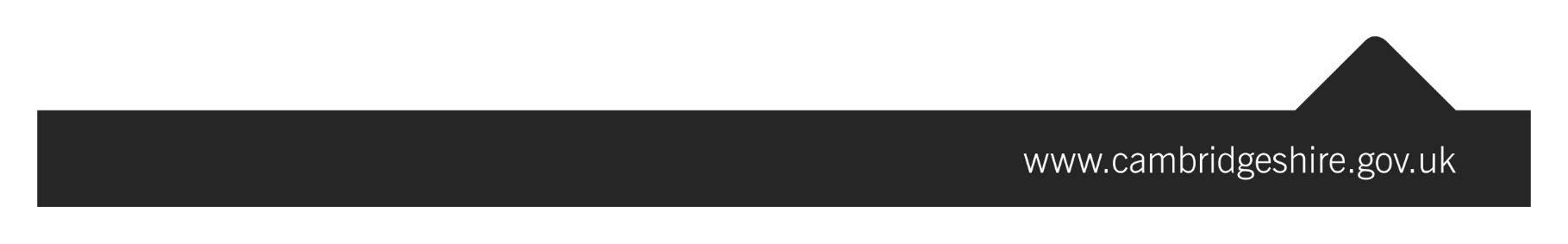 Key InformationForeword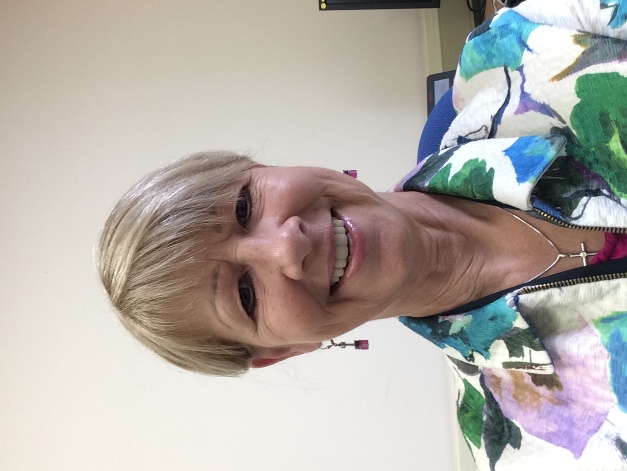 I am delighted to present this booklet that has been written especially for parents and carers of children who are due to start primary school either for the first time or for those who are transferring to junior or middle school. We have fantastic schools in Cambridgeshire and we are very proud of them. All children are special and we are committed to making sure they have the best opportunities possible to learn and reach their potential.  All the information you need to know about the admissions process is available in this guide and is also available on the County Council’s website at: www.cambridgeshire.gov.uk/admissions In addition to the information you find here, each school produces its own prospectus and provides opportunities for parents to visit and find out more about the facilities and services provided.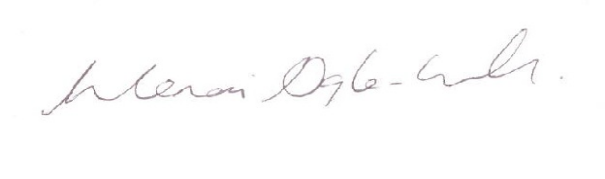 Wendi Ogle-WelbournExecutive Director: People and Communities for both Cambridgeshire & Peterborough CouncilsContentsKey Information	2Introduction	6	This booklet explains:	6Children with a Statement of Special Educational Needs or Education, Health and Care Plan	7Admission of children from overseas	7Children in public care	7Important Dates	8Making an Application	8	How the process works	9	What has happened in previous years?	9	Use all three Preferences	9	Which schools to apply for?	9	Can I apply for schools outside of Cambridgeshire?	10How to Apply	11	Applying Online	11	Applying on Paper	12	Supplementary Information Forms (SIF)	12	Changing Preferences	13Frequently Asked Questions	14	When should my child start school?	14	Accelerating or Deferring your child’s place	14	Which schools can I apply for?	14	I don’t know the area very well, how do I find out where the schools are?	14	What happens if I apply after the closing date?	14	What is my child’s home address?	15	My Child’s time is divided between two addresses, which one do we use?	15	Shared Parental Responsibility	15	How will you verify my address?	15	What happens if I move address?	16	My child currently attends an Independent school / a school in another County is there anything different I need to do?	17	What if someone uses a fraudulent address or gives other false information on their application?	17	What is a Catchment Area?	17	How is home to school distance measured?	17	What if I forget to make an application for my child?	18	What happens if I have twins or multiple-birth children?	18	I wish to make an application for a school that is outside of Cambridgeshire, who do I send my application to?	18	What if I want my child to start Primary School a year early or a year late?	18	I have recently moved from overseas, is my child eligible to apply for a school place?	19	My child was previously a Looked After Child, is there anything different I need to do?	19	Who can make an application for my child?	19	How will you contact me if you require further information or documents?	19	My older child was previously refused a place at our catchment school, how does this affect our new application?	20How are Places offered?	21	What are oversubscription criteria?	21	What types of schools are there in Cambridgeshire?	21The Allocation Process	22	How it Works	22	What is a designated school?	22	When will I know which school my child has been offered?	23	What if my child does not get a place at any of my preferred schools?	23	What is a Reserve List?	23	Accepting a school offer	24	Declining a school offer	24	Offer after refusal	24How do I appeal?	25	How do I request an appeal?	25	When will my appeal be heard?	25	What happens at an appeal hearing?	25What if my appeal is unsuccessful?	26	What if my appeal is successful?	26Infant Class Size	27	What is infant class size legislation?	27	What happens at an infant class size appeal?	27	What does “reasonable” mean?	27	What if my Infant Class Size Appeal is unsuccessful?	27	What if my Infant Class Size Appeal appeal is successful?	27Home to school transport	28	Will my child be entitled to home to school transport?	28	Where can I find further information about Home to School Transport?	28Where can I get further information?	29	The Local Offer	29	Parents’ School Preference Adviser	29	Advisory Centre for Education	29Cambridgeshire School Directory	30Cambridge City Primary Schools	31Huntingdonshire Schools	80South Cambridgeshire Schools	111Glossary of terms	137Useful Contact information	139Neighbouring Local Authorities	140IntroductionThis booklet is for parents and carers of children living in Cambridgeshire applying either for entry to Reception at primary, infant or first school or transferring to Year 3 of a junior school or Year 5 of a middle school in September 2019. For the purpose of this guide all three groups are referred to as “Primary Schools”.This booklet explains:How to decide which school/s you would like to apply for;How to make your application for a primary school place, where that is the natural year of entry;How places will be allocated when a school receives more requests for places than it can accommodate;What will happen if it is not possible to offer your child a place at your preferred school.Starting school for the first time or changing school is an important step for your child, and we realise it can be a difficult time for you as well. Cambridgeshire County Council co-ordinates the admissions to all maintained (state) schools and academies (including free schools) in the county and aims to make the process fair and transparent for all.Please read the information in this booklet carefully and contact us if you need any further help. Contact details for the Admissions Team are provided on the front inside cover and other useful contacts are given on page 138.All information is available on our website at:www.cambridgeshire.gov.uk/admissions Please use the website to make your application online which is a quick and easy way of applying for a school place. It is essential that you make your application by 15 January 2019. When you are considering which schools to apply for, please read the information in this booklet carefully. Information about Cambridgeshire primary schools can be found within the Cambridgeshire School Directory from page 30 onwards. We would also encourage you to find out more about the schools you are interested in by visiting the school, looking on their website and reading their prospectus. Children with a Statement of Special Educational Needs or Education, Health and Care PlanIf your child has a Statement of Special Educational Needs or an Education, Health and Care Plan, you should not make your application directly to the Admissions Team. You will receive information from your child’s SEN Casework Officer regarding the specific application process for your child. If you have any queries, please contact the Statutory Assessment Team (SAT) who will be able to advise you further. Admission of children from overseasIf you are moving from overseas and will be resident in Cambridgeshire for 6 teaching weeks or longer your child may be eligible for a primary school place. You should submit your application by the national closing date of 15 January 2019. You will then need to provide proof of your Cambridgeshire address by 31 January 2019; failure to do so may invalidate your application, please see page 15-16 for further details.Children in public careIf you are the foster carer of a child who is currently in public care, also known as a looked-after child (LAC) the application should be completed in cooperation with, and countersigned by, the child’s assigned social worker. Applications made on behalf of children in public care that are not signed by a social worker will not be processed until such time as a social worker’s signature is received.Important DatesMaking an ApplicationHow the process worksUnder the co-ordinated admissions arrangements, you can list the schools that you wish to apply for, in order of preference, on one application form. This includes schools both within and outside the authority area in which you live. You can apply online or return your application form to the county where your child lives.All local authorities use a computerised system to exchange details of applications with each other, and to co-ordinate the offer of places to ensure each child is offered only one school place.  This will be for the highest preference school that can offer a place to your child when the oversubscription criteria have been applied to all applications.Where a school receives more applications than it has places available it is referred to as being over-subscribed. The published over-subscription criteria will be used to decide the order in which applicants will be offered places.The aim of co-ordinated admissions is to make the system fairer, with more parents being offered one of their preferred schools. What has happened in previous years?In April 2018 the following percentage of Cambridgeshire families were offered one of the schools listed on their application form:94.69% were offered a place at their first preference school;99% were offered a place at one of their three preferred schools.Use all three PreferencesIn Cambridgeshire, you can apply for up to three schools in order of preference. If you only apply to one school, you will only be considered for that school. If you only apply for one school, and cannot be offered that school, your child will be allocated a place at the nearest school with a vacancy after all expressed preferences have been processed. Schools do not know the order in which you have ranked them on your application form, or which other schools you have applied for. That information is confidential prior to the allocation of places. You should place the schools in the order you would like your child to attend.  No applicant will be allowed more than three active preferences at any one time, even if they are applying for schools within another Local Authority that allows applicants to rank four or more schools.Which schools to apply for?You can apply for a place at any maintained (i.e. non-fee paying) mainstream school on your home authority’s online system or paper application form, as long you are applying for the school’s natural year of entry. If your child is attending an infant/first/lower school, but you apply for a Year 3 or Year 5 place at a primary school rather than a junior or middle school, this application will be deemed as an ‘in year’ application because Reception is the normal year of entry for primary school.  Please do not apply for a place in Year 3 or 5 at a primary school using the Common Application Form (CAF), as such applications will not be processed as part of the County Council’s co-ordinated scheme.You need to think realistically about how likely you are to be offered a place at a particular school before you apply for it.Try to obtain as much information as possible about how places at your preferred schools are allocated:Look at the directory section in this guide to;  view the over-subscription criteria for each school, andsee how many children were offered places last year, and the criterion allocated to.Consider which criterion applies to your child.Consider which school is your nearest school.Check that your information about a school is correct –visit the school, talk to school staff and make an informed decision for your child.Do not make your decision based on other people’s opinions or experiences. Your situation is different and things change every year.It is recommended that you name your catchment school as one of your three preferences, because this is the school that is most likely to be able to offer your child a place. Can I apply for schools outside of Cambridgeshire?If you live near the county boundary, you may want to consider applying for schools in neighbouring authority areas. Contact details of these can be found on page 139 of this guide. However, living in Cambridgeshire, you will still need to make your application through Cambridgeshire County Council.If you are submitting preferences for schools outside of the area covered by Cambridgeshire County Council it is essential that you also contact the Local Authority who maintains the school you are applying for. While many Local Authorities adhere to the 15 January 2019 closing date, individual authorities set their own dates for additional documents including, but not limited to, Supplementary Information Forms and proof of address documents. Failure to meet the deadlines set by the Local Authority in question, may have an adverse effect on your child’s school offer.How to ApplyAll applications must be completed and returned to the Admissions Team by the national closing date of 15 January 2019. It is vital that you apply on time. Applications received after this date will be treated as late and will not be offered a place until the second round of allocations, when many of the more popular schools may be full, and you are much less likely to be offered a place at your preferred school.There are two ways to make your application for a school place.  Online via our website www.cambridgeshire.gov.uk/admissions On a Primary Transfer Application, copies of which are available from your local primary / infant school, on request, by post from the Admissions Team or available for download from our website. Applying OnlineIt is quick, simple and safe to make your application online, and 93.78% of parents made their application this way last year. The facility will be available via the website;www.cambridgeshire.gov.uk/admissions from 1 November 2018 and you can make your application from this date until 15 January 2019.The benefits of making your application online are as follows;You will receive an email confirmation that your application has been received.Available 24 hours a day, 7 days a week until the national closing date 15 January 2019.You can log in and view your child’s school offer on 16 April 2019. This will also be sent by email, on the day, to those who request it when applying online.You can change the details on your application up until midnight on the closing date.The system has a series of security procedures which keeps the information provided safe.There is no risk that your application will get lost in the post.Applying on PaperIf you prefer not to make your application online, you can choose to complete a paper application   Please note, if you are applying for a Reception, Year 3 (junior) or year 5 (middle) place where that is the natural year of entry for the school, you must complete the primary transfer application. If you complete an in-year application form it will be returned to you and your preferences will not be processed. All paper applications must be returned to the Admissions Team by 15 January 2019.If you have already made an online application for your child, you must not submit a paper form as well. If we do receive both a paper and an online application, the application with the most recent date (i.e. the latest) will be the application accepted.Supplementary Information Forms (SIF)In most cases it is only necessary to complete the local authority’s application form. However, some schools also require the completion of a Supplementary Information Form (SIF). This is used to help the governors consider your application fully, in accordance with the school’s oversubscription criteria.   If you wish your child to be considered under the school’s criteria you must complete a SIF (available either on our website or from the school) and return it to the school directly, before the closing date on 15 January 2019.  Please ensure that you read the specific requirements for the school(s) that you wish to apply for, as these may differ from school to school. Please be aware that if you do not complete and return the required SIF by the closing date, your child will not be considered under the schools’ religious criteria.Changing PreferencesYou may change your preference(s), prior to the closing date, either by editing and re-submitting your online application, or by completing a new paper application form. In all cases these changes must be made by the closing date of 15 January 2019.You cannot amend your preferences after the closing date unless there are genuine reasons for doing so, e.g. a recent house move. You will be required to provide evidence of the change in circumstances when submitting the request and they will only be considered where a complete application has been received by the national closing date of 15 January 2019.Any requests to change already submitted preferences received after 15 January 2019 regardless of the circumstances, will not be considered until the second round of school place allocations on 13 May 2019.Please bear in mind that only one application will be processed per child at one time. This means that any new application received will replace your previous application and cancel any previous offer made. If the parent or carer wishes to keep their initial offer or remain on reserve lists for schools they originally requested and were refused, they must be included on any amended application. Frequently Asked QuestionsWhen should my child start school?Your child is eligible to start school the September following their 4th birthday, but legally must start the term following their 5th birthday. If your child was born between 1 September 201 and 31 August 201 you will need to submit your application by 15 January 2019.On receipt of your child’s school offer you may choose to take up this place:Immediately (from September 2019);On a part-time basis until the beginning of the term after their 5th birthday; orDefer your child’s admission until the beginning of the term after their 5th birthday but not beyond the beginning of the final term of the school year for which it was made. This means, if your child is summer born they will need to start school in April 2020 to keep the place at the school offered. If your child does not start school in April 2020 you will need to apply in June 20 for a Year 1 place with no guarantee of the same school being offered.We recommend all parents discuss these admission options with the school following receipt of their child’s offer letter.Accelerating or Deferring your child’s placeYou may seek a place outside your child’s normal age group if, for example, your child is summer born, gifted and talented or has experienced problems such as ill health. For more information on acceleration or deferrals please contact the Admissions Team.Which schools can I apply for?You can apply for a place at any maintained or academy (i.e. non-fee paying) mainstream school on your home authority’s online system or paper application form, as long you are applying for the school’s natural year of entry.If you submit invalid preferences, such as an independent school or a school where the year group you are applying for is not the natural year of entry, these preferences will be discarded and you may not be offered the opportunity to name other schools in their place.I don’t know the area very well, how do I find out where the schools are?A list of schools is provided in the directory section of this guide. You can also visit http://my.cambridgeshire.gov.uk/ which enables you to search for schools based on your home postcode. Please be aware that the distances you find stated here will not be as accurate as the measurements used when we decide the outcome of a tiebreaker which is calculated using a different mapping system.What happens if I apply after the closing date?Any application made after 15 January2019 will be a treated as a late application, which means that it will not be processed until the second round of applications.  Late applicants will not receive an offer of a school place on 16 April 2019 and are less likely to be offered places at more popular schools, which may be oversubscribed.What is my child’s home address?It is very important that the address you give on your child’s application will be your child’s permanent or main residence at the time school places are allocated on 16 April 2019. Unless you are applying based on a future house move that you have made the Admissions Team aware of, and for which you have provided sufficient supporting evidence of, this should also be the address where your child will be residing when they start school in September 2019. My Child’s time is divided between two addresses, which one do we use?Your child’s application can only be considered from one home address. The address used on your application must be the address at which your child spends the majority of school nights (Sunday through Thursday). When a child’s time is divided equally between two addresses you must provide a copy of a child benefit letter or a doctor’s registration letter, this address will then be used as your allocation address. Failure to do so by 31 January 2019 will result in your application not being processed.Please be aware that an address used for before and after-school childcare arrangements will not be considered.Shared Parental ResponsibilityWhere more than one adult shares parental responsibility and live at different addresses, it is important that agreement be reached, prior to making the application, on which schools to apply for. If different applications are received, or the Admissions Team is made aware of a dispute between two parents, all applications will be placed on hold and will not be processed until such time that: one joint application is made, signed by all parties; orwritten agreement is provided from both parents; ora court order is obtained confirming which parents’ application carries precedencePlease ensure that only one joint application is submitted by 15 January 2019. If multiple applications are received you risk your child not being considered for a school place or an offered place being withdrawn.How will you verify my address?The Local Authority will take steps to verify your child’s home address either by cross referencing information held by your child’s current (Cambridgeshire maintained) school or by requesting that you provide proof of the address.Unless otherwise stated above, this proof of address must have been issued no earlier than three months before the date your application is received.If you do not return the satisfactory documentation before 31 January 2019 this may invalidate your child’s application. Where the request for documentation is made after 31 January 2019, failure to provide the information required by the date named in the request may invalidate your child’s application.Where your child currently attends a Cambridgeshire maintained nursery or infant school, we recommend you contact the school prior to submitting your application to ensure they hold the correct address on record for your childWhat happens if I move address?If you move address at any point during the admissions process, either within Cambridgeshire or into Cambridgeshire, it is your responsibility to immediately inform the Admissions Team, in writing, of this change and provide proof of your new address. Failure to do this may invalidate your child’s application.If you wish for the school offer to be based on a future house move (to take place by September 2019), you will need to submit your application form by 15 January 2019, noting the move on your form, and provide proof of the new address before 31 January 2019 in order for it to be considered. If your proof of address is not / cannot be provided by 31 January 2019, your child’s school allocation will be based on the address currently held on record, if your child currently attends a Cambridgeshire nursery or infant school.If you are moving from overseas or your child does not currently attend a Cambridgeshire Early Years Setting / maintained school and you do not provide your proof of address before 31 January 2019, your application will not be processed until the satisfactory proof is received, which means that you will not receive an offer of a school place on 16 April 2019.My child currently attends an Independent school / a school in another County is there anything different I need to do?If your child does not currently attend a Cambridgeshire nursery or infant school it is your responsibility to provide sufficient proof of your address in Cambridgeshire.It is important that you provide this proof as quickly as possible. If it is not received before 31 January 2019, your child’s application will not be considered until the second round of allocations where offers will be made on 13 May 2019. If we do not receive proof of your address your child’s application will be held on file and will not be processed and no school offer will be made.What if someone uses a fraudulent address or gives other false information on their application?Regrettably, on occasion some parents have given false information about their home address to get a place at a particular school.  This practice is not acceptable and can deny a place to a child with a more genuine claim.Cambridgeshire County Council expects all applications to be made in good faith, giving correct information. All claims of fraudulent applications are taken seriously, and investigated until resolved to the satisfaction of the Admissions Team.Any school place obtained by the use of incorrect or fraudulent details will be withdrawn.What is a Catchment Area?In Cambridgeshire we operate a catchment area system. A catchment area is a defined geographical area surrounding a school from which it will usually take the majority of its pupils. All primary schools in Cambridgeshire have a catchment, with the exception of St Alban’s RC Primary School, St Laurence’s RC Primary School, Chesterton Primary School, Isle of Ely Primary School, Kingsfield Primary School, Burrowmoor Primary School and Crosshall Infant Academy. To find out which is your catchment school visit http://my.cambridgeshire.gov.uk/ and click on the “My House” tab. How is home to school distance measured?For school place allocations distances, within Cambridgeshire, are calculated by measuring a straight line from the reference point of the home address to the reference point of the primary school (as determined by the OS AddressBase Premium ™). For further information please see the glossary of terms on page 136.All measurements are calculated digitally. For families who live outside of Cambridgeshire, distances are determined using a combination of local maps and on-line resources. What if I forget to make an application for my child?If you do not complete an application form, or your application is received after the 15 January 2019 your child will not receive a school offer on 16 April 2019. If you realise that you have forgotten to make an application, it is important you complete one as soon as possible. What happens if I have twins or multiple-birth children?If you have more than one child going through the process at the same time, you must make a separate application for each child. Please ensure that you make reference to each child on all application forms. Every effort will be made by the Local Authority to ensure that these children will be offered places together. I wish to make an application for a school that is outside of Cambridgeshire, who do I send my application to?If you are a Cambridgeshire resident you must make your application through the Cambridgeshire Admissions Team, regardless of the location of your preferred school. The Team will then co-ordinate with the relevant Local Authority to ensure that your application is considered alongside those who live within that authority.We also strongly recommend that all applicants who name a school outside of Cambridgeshire as one of their three preferences consult the Local Authority the school comes under, to check if there are any further actions they may need to take such as taking an aptitude test or completing a supplementary information form.It is also important to note that while Cambridgeshire County Council accept additional information documents such as proof of a new address that are received before 31 January 2019, we cannot guarantee that other Local Authorities will honour this deadline. The date for all Local Authorities to exchange data on residents who have ranked out of county schools as a preference is set for 2 March 2019. Therefore, all applicants who name a school in another Local Authority as one of their preferences must have all requested additional documents submitted to the Admissions Team before 31 January 2019.What if I want my child to start Primary School a year early or a year late?It is Cambridgeshire County Council’s policy to admit children to the year group appropriate to their date of birth. In exceptional circumstances, your child may be able to start school a year earlier or later than would normally be the case. For further information please contact the Admissions Team.Please note that the fact that a child has come from an educational system abroad, or does not speak English as their first language will not normally be considered as an exceptional circumstance. Support is available in our schools within the correct year group for these children. An unsuccessful appeal for a place at a school will not be considered appropriate grounds for then requesting a place in a different year group.I have recently moved from overseas, is my child eligible to apply for a school place?If you are moving from overseas and will be resident in Cambridgeshire for 6 teaching weeks or longer your child may be eligible for a primary school place. You must submit your application by the request deadline and provide proof of your residency in Cambridgeshire (please see pages 15-16 for types of proof).My child was previously a Looked After Child, is there anything different I need to do? If you are applying for a child who was previously looked after (in care) and has since been adopted or is now under a special guardianship or residency order (now known as a child arrangement order) they will be given higher priority within every Cambridgeshire school’s criteria. Ideally you should provide the contact details of the social worker who was assigned to your child’s case. However, it is your responsibility to provide evidence to support this request in the form of: an adoption certificate naming section 12 of the Adoption and Children Act 1976 or section 46 of the Adoption and Children Act 2002 a special guardianship order (SGO) naming section 14a of the Children Act 1989; a residency order; a child arrangement order (CAO). You will need to make specific mention of this on your application, as Cambridgeshire County Council Admissions Team do not have access to public care records. You will also need to provide contact information for the social worker who was assigned to the child while they were in public care.Please note, unless the child in question has been placed in public care for at least one night, they will not be eligible for this criterion.Who can make an application for my child?Applications should only be submitted by someone with legal parental responsibility for the child in question, this is normally the child’s mother or father. Other relatives – including, but not limited to, step-parents, grandparents, older siblings, aunts and uncles – do not have legal parental responsibility for a child. In order to make an application they will need to provide a written statement from one or more of the child’s parents or a court document that bestows legal parental responsibility upon them.How will you contact me if you require further information or documents?During the allocation process the Admissions Team may need to contact you to request either clarification on information you have given on your application or documents to evidence information given on the application. If you submit your application online, or provide a contact email address on your paper application form, this contact will be made via email. Therefore it is important that any email address you give is correct and is checked regularly, as information or document requests may be time-sensitive and deadlines cannot be extended. We also suggest adding the addresses to your safe-senders list, as deadlines cannot be extended for emails that have been filtered into junk or spam folders.admissions@cambridgeshire.gov.uk spos.admissions@cambridgeshire.gov.uk   AdmissionsApplications@cambridgeshire.gov.uk My older child was previously refused a place at our catchment school, how does this affect our new application?If your older child has previously been refused a place at your catchment school due to oversubscription, your younger child’s application may be considered under a higher criterion. In order to be considered, please ensure the relevant details are included within your new application. How are Places offered?Each school has what is called a Published Admission Number (PAN). This is the maximum number of pupils that can be admitted to each year, based on the accommodation available at a school. The number is based on a national formula for deciding how many children can go to a school without causing overcrowding.Many schools receive more applications than there are places available. To decide which children to offer places to, a set of admission criteria is used. These are known as the school’s oversubscription criteria. What are oversubscription criteria? These are the criteria by which all applications are considered when more applications are received than there are places available. Different schools have different criteria, so it is important that you check the admission arrangements for all the schools you wish to apply for.What types of schools are there in Cambridgeshire?There are six main groups of schools in Cambridgeshire;Academy SchoolsAcademy schools, including those that are Free Schools, or University Technical Colleges, are state-funded, non-fee paying independent schools. Each academy is operated by a trust which appoints a governing body who are their own admission authority and set their own oversubscription criteria.Community SchoolsCommunity schools hold no religious character. The local authority is the admission authority and sets the oversubscription criteria. Foundation SchoolsFoundation schools, as with Voluntary Aided schools, are their own admissions authority and set their own oversubscription criteria. They do not, however, hold any religious character.Foundation schools with a trustTrust schools are schools which have formed links with a charitable organisation (the Trust) formed by partners such as universities, businesses or voluntary organisations. These schools are also their own admissions authority and set their own oversubscription criteria. Voluntary Aided SchoolsVoluntary Aided Schools are mainly religious or “faith” schools, although anyone can apply for a place. The Governing Body are their own admission authority and set the oversubscription criteria, which often reflects the school’s religious character.Voluntary Controlled SchoolsThese schools are similar to voluntary aided schools, in that they are schools which hold a religious character. However, unlike voluntary aided schools the local authority is the admission authority and sets the oversubscription criteria.The Allocation Process How it WorksAll preferences are treated equally. This means we will look to see if a place is available at each of your preferences and offer you a place at your highest preference school that has a place available.What is a designated school?The local authority will offer a place at a school which is; the catchment schoolthe nearest appropriate school (as described in the Authority’s Home to School Transport Policy – please see information on Home to School transport)the school specified in the child’s Statement of Special Educational Need or Educationn, Health and Care Plan.When will I know which school my child has been offered?Offer letters will be posted 2nd class on 16 April 2019. If you applied online you will be able to view your child’s school offer by using the online facility on this date. You will also receive an email notification, if you requested one when completing your online application.What if my child does not get a place at any of my preferred schools?If a place cannot be offered at any of your preferred schools and you are a Cambridgeshire resident, you will be allocated a place at either your catchment school, if there are places remaining, or the nearest designated school to your home address with a place available. Page 25 of this booklet explains how to appeal against a decision not to allocate your child a place at a preferred school.Your child’s name will be placed on the reserve list for every school where they are refused a place.What is a Reserve List?Reserve lists are not the same as waiting lists, children are placed on the list according to the schools over-subscription criteria rather than by the date the application was made. Your child will remain on a reserve list until 31 December 2019, unless one of the following occurs:you are offered a place at by an independent appeal panel; a place becomes available;you are offered a place at a school you have ranked as a higher preference but were previously refused due to oversubscription; oryou submit a new application that does not name the school as a preference or ranks it as a lower preference than a school we are able to offer you a place at.Accepting a school offerIt is important that you accept your child’s place. If you do not, we reserve the right to withdraw that place in order to offer it to another child. You can accept your child’s place by contacting the school directly.Accepting a place at the school offered will not lessen your chances of being offered a place at your preferred school either through the school’s reserve list or through the appeals process.Declining a school offerIf you do not wish to accept the school place offered, for example if you have moved out of Cambridgeshire, or have decided to educate your child privately, you must ensure you inform the Local Authority. This can be done by completing the refusal slip attached to the offer letter and returning it to the Admissions Team. When considering declining the offer of a place that has been made to you, please consider the following:If you are appealing a decision not to offer your child a place at a higher preference school, you must wait until your case has been heard and upheld before you can decline the place currently offered to you; If you have submitted a new application with different preferences, or are planning to do so, you must wait until your application has been processed and a new offer issued by the Admissions Team before you can decline your original offer; If you are hoping to gain a place at a preferred school through that school’s reserve list, your current offer cannot be withdrawn until you are offered a place at your preferred school by the Admissions Team. By completing the refusal slip you accept that you are withdrawing your current application and by doing so invalidating any offer of a place that has been made to you.Offer after refusalIn some cases, the Admissions Team will initially be unable to offer a place at your preferred school, but a place may become available that we can offer to you at a later date. When this occurs we will inform you in writing, by posting a letter to the contact address we hold on file for you and by emailing a copy of the letter to the contact address where one was given on your application. You will then need to decide if you wish to take up the newly offered higher preference school or retain the originally offered place. You must inform us of your decision, in writing, within ten working days of the offer being made; you can confirm by letter or by emailing admissions@cambridgeshire.gov.ukIf you do not respond within ten working days, a reminder will be sent by post and email; if you do not respond within five working days of the reminder, we will assume you wish to retain your original offer, the new offer will be withdrawn and you child’s name will be removed from the school’s reserve list. Please note, exceptions cannot be made for letters you do not receive due to providing insufficient details for written communication.   How do I appeal?You have a right of appeal if your child is not offered a place at any of your preferred school(s).How do I request an appeal?You will need to complete an appeal form which is available from the Admissions Team directly. This can be requested by email or by phone. Further information is available via our website at: www.cambridgeshire.gov.uk/admissions If, however, you wish to request an appeal for a school which is located in another county, you will need to make your appeal request to the relevant Local Authority.When will my appeal be heard?Most appeals will be heard throughout June and early July. However, if you receive your offer on the 16 April 2019, and wish to request an appeal, this must be submitted to the Admissions Team by 21 May 2019, to guarantee your appeal is heard by the end of the summer term.If your application was considered in the second round of allocations, it is important that you submit your appeal request form as quickly as possible. Although we cannot guarantee that your appeal will be heard before the end of the summer term, we will ensure that it is heard within the statutory deadline. Please refer to the published appeals timescale on our appeals web pages for more information.What happens at an appeal hearing?An independent appeal panel will hear the admission authority’s case for not giving your child a place at your preferred school.During the appeal hearing the admission authority will explain why your preference was not met and why it is not possible to offer your child a place at your preferred school. You will then be given the opportunity to explain your reasons for wishing your child to attend your preferred school.If you would prefer not to present your case in person, it is possible for your appeal to be heard in your absence. These appeals are considered only on the written information that you provide. It is, therefore, important that you consider whether you should attend the appeal in person or not.The clerk to the appeal panel will let you know the decision in writing within five working days.What if my appeal is unsuccessful?The appeal panel’s decision is legally binding on both yourselves as the appellant and the admission authority for the school. It is not possible to have another appeal for the same school within the same academic year, unless there has been a significant change in your circumstances.Your options will be either to accept the school place that has been offered to you, or, alternatively submit a new application for another school.What if my appeal is successful?Please contact the Admissions Team within five working days to confirm whether or not you wish to take up the place offered to you by the appeal panel or retain your original offer. This can be done by letter or by emailing admissions@cambridgeshire.gov.uk Infant Class Size What is infant class size legislation?This legislation states that no infant class should have more than 30 children being taught by one qualified teacher.  This applies to all classes where the majority of the children in the class are of Reception, Year 1 or Year 2 age. The admission for children beyond this number must be refused on “infant class size prejudice” grounds.If the number of children within an infant class were to exceed this number, this would be a breach of this legislation and the school would be required to take “qualifying” measures to ensure the breach is rectified, e.g. employ another teacher.   If you are refused a place at a school because of “infant class size prejudice”, you will be informed of your right to an “infant class size appeal”.The process for requesting an infant class size appeal is exactly as described previously on page 25.  What happens at an infant class size appeal?The law requires an independent appeal panel to review the admission authority’s decision that the admission of an additional child would cause “infant class size prejudice” (as described above). Once satisfied that the refusal has been made correctly on this basis, the independent appeal panel can only uphold the appeal if one of three very strict grounds apply; these arethe child would have been offered a place if the admission arrangements had been properly implemented; orthe child would have been offered a place if the arrangements had not been contrary to mandatory provisions in the School Admissions Code and the School Standards Framework Act (SSFA) 1998; orthe decision to refuse admission was not one which a reasonable admission authority would make in the circumstances of the case.What does “reasonable” mean?The independent appeal panel is bound by a strict legal definition of this word. The panel would need to decide whether the decision to a place for a child was:“perverse in the light of the admission arrangements”;“beyond the range of responses open to a reasonable decision maker”; or“a decision so outrageous in its defiance of logic or accepted moral standards that no sensible person who had applied his mind to the question could have arrived at it”.What if my Infant Class Size Appeal is unsuccessful?The appeal panel’s decision is legally binding on both yourselves as the appellant and the admission authority. It is not possible to have another appeal for the same school within the same academic year, unless there has been a significant change in your circumstances.Your options will be either to accept the school place that has been offered to you, or alternatively submit a new application for another school.What if my Infant Class Size Appeal appeal is successful?Please contact the Admissions Team within five working days to confirm whether or not you wish to take up the place offered to you by the appeal panel or retain your original offer. This can be done by letter or by emailing admissions@cambridgeshire.gov.uk Home to school transportWill my child be entitled to home to school transport? Cambridgeshire County Council provide free home to school transport for your child if; a) he or she lives within the area where Cambridgeshire is the Local Children’s Services Authority; and b) the child is at least in the school year in which he/she will attain his/her fifth birthday; and c) he or she is registered at the school designated (see Glossary of terms) by the Council and this is not within the statutory walking distance of the child/young person’s home (i.e. two miles for primary aged pupils and three miles for secondary aged pupils measured by the shortest available route* to the nearest entrance to the school; and d) the journey each way (excluding the time taken to get to the designated pickup point or waiting time for a connecting service), can be achieved in 45 minutes for children of primary school age or 75 minutes for young people of secondary school age. *The Council determines the distance from home to school for transport purposes by measuring the shortest available walking route using a digital system which ensures a high degree of accuracy. Some secondary school children may qualify for help with transport costs under 'Extended Secondary Rights for Low Income Families'. To do so, your child must meet the following criteria:  be entitled to free school meals or be from a family receiving the maximum level of Working Families Tax Credit (with no reduction due to income)  be attending secondary school at one of their 3 nearest schools between 2 and 6 miles from their home address or their nearest denominational school (on grounds of religion or belief) between 2 and 15 miles from their home address. Offers of transport assistance can be subject to review in cases where the catchment / designated school is oversubscribed. If a place then later becomes available before the end of the May half term, transport may no longer be provide to the original school offered. Where can I find further information about Home to School Transport? For further information regarding home to school transport please visit; www.cambridgeshire.gov.uk/education/transport  Where can I get further information?The Admissions Team are available to provide parents with factual information regarding the school admission and school admission appeals process.  Their role is not, however, to advise parents on their applications or with the preparation / content of appeal cases.From September 2014, all local authorities must publish a local offer. The local offer brings together information from education, health and social care about the provision that it is available for children and young people aged 0 - 25 with special educational needs and disabilities (SEND) and their families.  Cambridgeshire’s local offer is available on www.cambridgeshire.gov.uk/send Mainstream schools and academies must also publish information about SEND in their school and an annual information report outlining how they support children with SEND. This information will be published on individual school websites. Cambridgeshire County Council does offer a Transition Information Advice service. This service is available to provide parents with independent advice regarding:The admission and transfer processInformation about schoolsSchool admission policies and criteriaTravel issues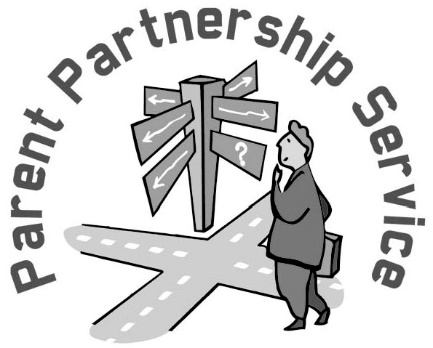 The appeals processFurther independent information and advice is also available from the Advisory Centre for Education (ACE). ACE is a national charity that provides advice and information to parents and carers on a wide range of school-based issues including exclusion, admissions, special education needs, bullying and attendance.Cambridgeshire School DirectoryEvery maintained primary school in Cambridgeshire is listed within the school directory. The schools are ordered alphabetically within each of the county’s five main geographical areas;Cambridge City East CambridgeshireFenlandHuntingdonshireSouth Cambridgeshire Each entry includes information to help you with your application.School DetailsThe entry for each school gives the contact details including:the school’s address and telephone number and website;the School’s Code, which can be used for searching for a particular school when using our online facilitythe school’s age range;school type, which tells you what status the school holdsthe Published Admission Number (PAN), which shows the total number of children that can be admitted to the school in September 2019;the religious denomination will be given where applicable.Additional information requirementsIf additional information, such as a Supplementary Information Form (SIF) or other religious confirmation, is required it will be clearly stated in this section.Allocation Information from the previous yearThis information is designed to help you see how likely it is that your child will be offered a place at your preferred school. The information within this table was correct as of the allocation date of 16 April 2018 and tells you:the number of preferences received;the number of places allocated;the criterion allocated up to; andthe number of appeals heard.Summary of oversubscription criteria for voluntary aided, foundation schools and academiesThe information in this directory is just a summary of a school’s admission arrangements. In order to view the full admissions policy for a school please refer to our website at:www.cambridgeshire.gov.uk/admissions or, alternatively, contact the school directly.Cambridge City Primary Schools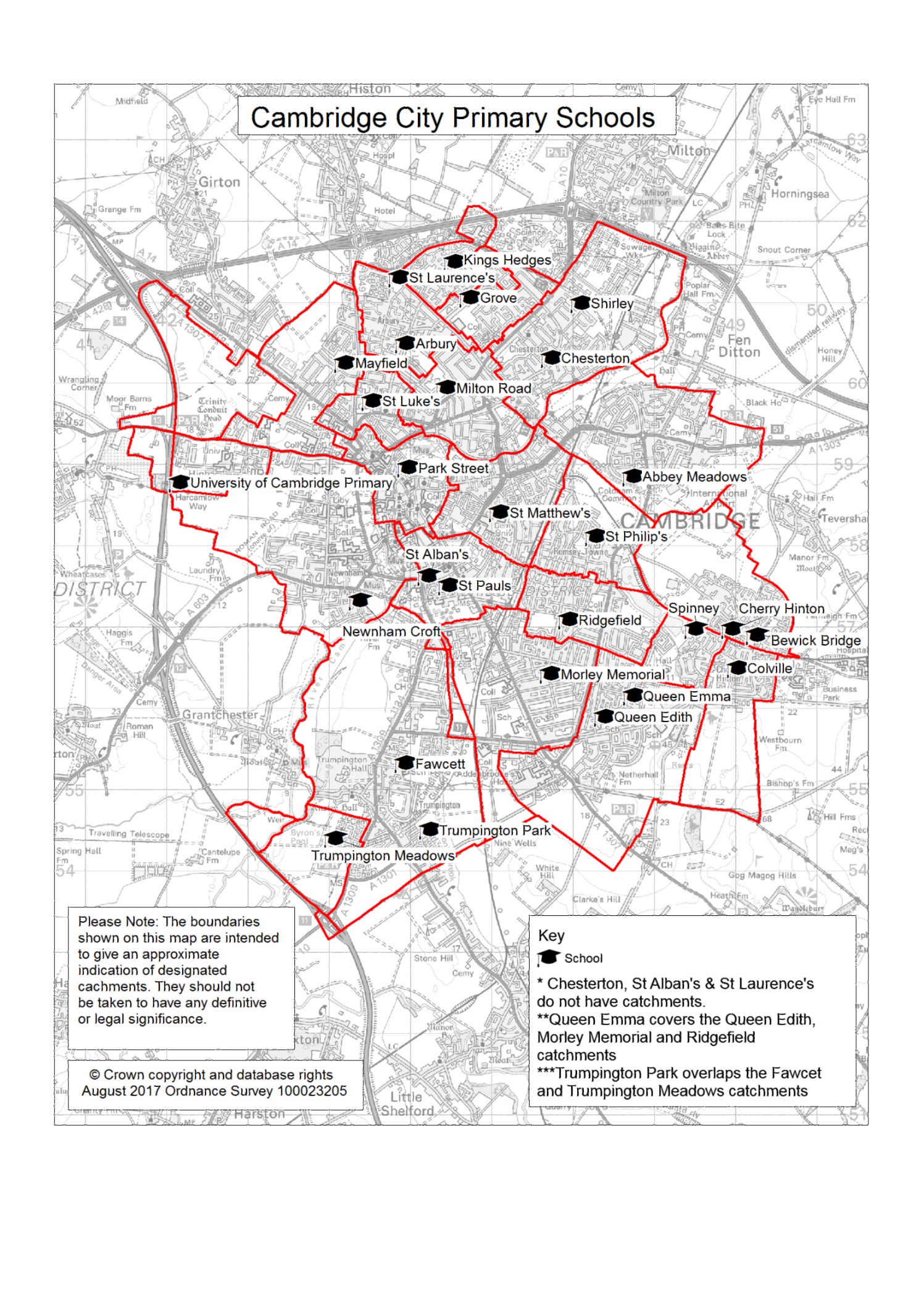 Oversubscription Criteria for Community and Voluntary Controlled schoolsOversubscription Criteria:Children who have a Statement of Special Educational Need (SEN) / Education Health and Care Plan (EHCP) that names the school will be admitted. NB. Those children with a statement of SEN / EHCP that does not name the school will be referred to the Statutory Assessment Team (SAT) to determine anappropriate place.Children in Care, also known as Looked After Children (LAC), and children who were preiously Looked After but creased to be so by reason of adoption, a residence order (now known as a child arrangement order) or special guardianship order. ;Children living in the catchment area with a sibling at the school at the time of admission;Children living in the catchment area;Children living outside the catchment area who have a sibling at the school at the time of admission;Children living outside the catchment area who have applied and been unable to gain a place at their Cambridgeshire catchment area school because of oversubscription;Children who live outside the catchment area, but nearest the school as measured by a straight line.In cases of equal merit in each set of criteria, priority will go to children living nearest the school as measured by a straight line. Please refer to the Glossary of Terms on page 136 for further information.Catchment area: For information about your catchment school please visit www.cambridgeshire.gov.uk/admissions and check on My Cambridgeshire using the ‘My House’ tab.Oversubscription Criteria: Please see above.Catchment area: For information about your catchment school please visit www.cambridgeshire.gov.uk/admissions and check on My Cambridgeshire using the ‘My House’ tab.Oversubscription Criteria: Please see above.Catchment area: For information about your catchment school please visit www.cambridgeshire.gov.uk/admissions and check on My Cambridgeshire using the ‘My House’ tab.Oversubscription Criteria: Please see page 32.Catchment area: For information about your catchment school please visit www.cambridgeshire.gov.uk/admissions and check on My Cambridgeshire using the ‘My House’ tab.Oversubscription Criteria: Please see page 32.*Chesterton Primary School opened in September 2013 and took its first pupils into Reception Year only in September 2013.  The school currently only operates classes between Reception and Year 4.Catchment area: This school does not have a geographical catchment area.Oversubscription Criteria: Children who have a statement of special educational needs or an Education, Health and Care Plan (EHCP) that names Chesterton Primary School will be admitted.  NB: Those children with a statement of special educations needs or EHCP that does not name the school will be referred to the LA SAT Team to determine an appropriate place. Children who have a statement of special educational or an EHCP fall outside the ordinary admissions system and therefore do not feature within the oversubscription criteria. In the event of a year group being oversubscribed, and after the admission of pupils with a Statement of Special Educational Needs or an EHCP where the school is named, priority for admission will be given to those children who meet the criteria set out below, in order:-A:	A ‘looked after child’ or child who was previously looked after but immediately after being looked after became subject to an adoption, child arrangements, or special guardianship order.  A looked after child is a child who is (a) in the care of a local authority, or (b) being provided with accommodation by a local authority in the exercise of its social services functions (see definition in section 22(1) of the Children Act 1989. B:	Children with a sibling attending the school at the time of application who is reasonably expected to still be attending the school at the proposed time of admissionC:	Other children by distance from the school with priority for admission being given to those who live nearest to the school as measured by a straight line.In cases of equal merit in each set of criteria, priority will go to children living nearest the school as measured by a straight line. Please refer to the Glossary of Terms on page 136  for further information.Catchment area: For information about your catchment school please visit www.cambridgeshire.gov.uk/admissions and check on My Cambridgeshire using the ‘My House’ tab.Oversubscription Criteria: Please see page 32.Catchment area: For information about your catchment school please visit www.cambridgeshire.gov.uk/admissions and check on My Cambridgeshire using the ‘My House’ tab.Oversubscription Criteria:Children who have a Statement of Special Educational Need (SEN) / Education Health and Care Plan (EHCP) that names the school will be admitted. NB. Those children with a statement of SEN / EHCP that does not name the school will be referred to the Statutory Assessment Team (SAT) to determine an appropriate place.Children in Care, also known as Looked After Children (LAC), and children who were previously looked after but ceased to be so by reason of adoption, a residence order (now known as a child arrangement order) or special guardianship order;Children living in the catchment area with a sibling at the school at the time of admission; Children living in the catchment area; Children living outside the catchment area who have a sibling at the school at the time of admission; Children living outside the catchment area who have applied and been unable to gain a place at their Cambridgeshire catchment area school because of oversubscription;Children who live outside the catchment area, but nearest the school as measured by a straight line. In cases of equal merit in each set of criteria, priority will go to children living nearest the school as measured by a straight line. Please refer to the Glossary of Terms on page 136 for further information.Catchment area: For information about your catchment school please visit www.cambridgeshire.gov.uk/admissions and check on My Cambridgeshire using the ‘My House’ tab.Oversubscription Criteria: Please see page 32.Catchment area: For information about your catchment school please visit www.cambridgeshire.gov.uk/admissions and check on My Cambridgeshire using the ‘My House’ tab.Oversubscription Criteria: Please see page 32.Catchment area: For information about your catchment school please visit www.cambridgeshire.gov.uk/admissions and check on My Cambridgeshire using the ‘My House’ tab.Oversubscription Criteria: Please see page 32.Catchment area: For information about your catchment school please visit www.cambridgeshire.gov.uk/admissions and check on My Cambridgeshire using the ‘My House’ tab.Oversubscription Criteria: Please see page 32.Catchment area: For information about your catchment school please visit www.cambridgeshire.gov.uk/admissions and check on My Cambridgeshire using the ‘My House’ tab.. This school’s catchment area is also served by Queen Emma Primary SchoolOversubscription Criteria: Please see page 32.Catchment area: For information about your catchment school please visit www.cambridgeshire.gov.uk/admissions and check on My Cambridgeshire using the ‘My House’ tab.Oversubscription Criteria: Please see page 32.Catchment area: For information about your catchment school please visit www.cambridgeshire.gov.uk/admissions and check on My Cambridgeshire using the ‘My House’ tab.Oversubscription Criteria: Please see page 32.Catchment area: For information about your catchment school please visit www.cambridgeshire.gov.uk/admissions and check on My Cambridgeshire using the ‘My House’ tab.Oversubscription Criteria:Children who have a Statement of Special Educational Need (SEN) / Education Health and Care Plan (EHCP) that names the school will be admitted. NB. Those children with a statement of SEN / EHCP that does not name the school will be referred to the Statutory Assessment Team (SAT) to determine an appropriate place.firstly, children who are in care, also known as Looked After Children (LAC), and children who were LAC but ceased to be so by reason of adoption, a child arrangement order (resident order)  or a special guardianship order;secondly, children whose home address1 is in catchment or whose parent is a qualifying member of staff employed at the school2;finally, all other children.Within each category, places are offered in the order of the following sub-categories:children who currently have siblings3 at Park Street;children whose catchment school is not another Church of England school but whose parents/carers wish them to attend a Church of England school because of their own religious practice and because Park Street is their nearest Church of England school. Such parents/carers must forward to the school a letter; from their minister of religion, who should normally be the minister in charge of their parish, confirming that they are practising members of a Christian denomination within one week of submitting their application to the local authority;all other children in the category.In cases of equal merit in each set of criteria, priority will go to children living nearest the school as measured by a straight line. Please refer to the Glossary of Terms on page 136  for further information1 The home address is defined as the address of the adult with parental responsibility and with whom the child normally lives and which applies at the time of application. A future address will be accepted only if the move to it is intended to take place within six teaching weeks of the application and upon confirmation of tenancy or exchange of contracts. For further details, please see the full definition in the Authority’s guide for parents.2 A qualifying member of staff must have been employed at the school for two or more yearsat the time at which the application for admission to the school is made, or recruited to fill avacant post for which there is a demonstrable skill shortage.3 A sibling is defined as another child of compulsory school age living in the same familyhome.Catchment area: For information about your catchment school please visit www.cambridgeshire.gov.uk/admissions and check on My Cambridgeshire using the ‘My House’ tab.. This school’s catchment area is also served by Queen Emma Primary School.Oversubscription Criteria:Children who have a Statement of Special Educational Need (SEN) / Education Health and Care Plan (EHCP) that names the school will be admitted. NB. Those children with a statement of SEN / EHCP that does not name the school will be referred to the Statutory Assessment Team (SAT) to determine an appropriate place.Children in Care, also known as Looked After Children (LAC), and children who were previously looked after but ceased to be so by reason of adoption, a residence order (now known as a child arrangement order) or special guardianship order.Children living in the catchment area with a sibling at the school at the time of admission; Children living in the catchment area; Children living outside the catchment area who have a sibling at the school at the time of admission; Children living outside the catchment area who have applied and been unable to gain a place at their Cambridgeshire catchment area school because of oversubscription;Children who live outside the catchment area, but nearest the school as measured by a straight line. In cases of equal merit in each set of criteria, priority will go to children living nearest the school as measured by a straight line. Please refer to the Glossary of Terms on page 136  for further informationCatchment area: This school’s catchment area encompasses the catchment areas of Morley Memorial, Queen Edith and Ridgefield Primary Schools. For information about your catchment school please visit www.cambridgeshire.gov.uk/admissions and check on My Cambridgeshire using the ‘My House’ tab. for further information. Oversubscription Criteria:Children who have a Statement of Special Educational Need (SEN) / Education Health and Care Plan (EHCP) that names the school will be admitted. NB. Those children with a statement of SEN / EHCP that does not name the school will be referred to the Statutory Assessment Team (SAT) to determine an appropriate place.Children in Care, also known as Looked After Children (LAC), and children who were previously looked after but ceased to be so by reason of adoption, a residence order (now known as a child arrangement order) or special guardianship order.Children living in the catchment area with a sibling at the school at the time of admission; Children living in the catchment area; Children living outside the catchment area who have a sibling at the school at the time of admission; Children living outside the catchment area who have applied and been unable to gain a place at their Cambridgeshire catchment area school because of oversubscription;Children who live outside the catchment area, but nearest the school as measured by a straight line.In cases of equal merit in each set of criteria, priority will go to children living nearest the school as measured by a straight line. Please refer to the Glossary of Terms on page 136  for further informationCatchment area: For information about your catchment school please visit www.cambridgeshire.gov.uk/admissions and check on My Cambridgeshire using the ‘My House’ tab.. This school’s catchment area is also served by Queen Emma Primary SchoolOversubscription Criteria:Children who have a Statement of Special Educational Need (SEN) / Education Health and Care Plan (EHCP) that names the school will be admitted. NB. Those children with a statement of SEN / EHCP that does not name the school will be referred to the Statutory Assessment Team (SAT) to determine an appropriate place.Children in Care, also known as Looked After Children (LAC), and children who were previously looked after but ceased to be so by reason of adoption, a residence order (now known as a child arrangement order) or special guardianship order.Children with a sibling at the school at the time of admission and who live in the catchment area;Children living in the catchment area;Children living outside the catchment area who have a sibling at the school at the time of admission;Children living outside the catchment area who have applied and been unable to gain a place at their Cambridgeshire catchment area school because of oversubscription;Children living outside the catchment area, but nearest the school as measured by a straight line.In cases of equal merit in each set of criteria, priority will go to children living nearest the school as measured by a straight line. Please refer to the Glossary of Terms on page 136  for further informationCatchment area: For information about your catchment school please visit www.cambridgeshire.gov.uk/admissions and check on My Cambridgeshire using the ‘My House’ tab.Oversubscription Criteria: Please see page 32.Catchment area: For information about your catchment school please visit www.cambridgeshire.gov.uk/admissions and check on My Cambridgeshire using the ‘My House’ tab.Oversubscription Criteria: Please see page 32.Catchment area: This school does not have a geographical catchment area.NB. All religious applicants must also complete a Supplementary Information Form and provide evidence of baptism, such as a certificate of baptism, which must both be returned to the school.Oversubscription Criteria:Children who have a Statement of Special Educational Need (SEN) / Education Health and Care Plan (EHCP) that names the school will be admitted. NB. Those children with a statement of SEN / EHCP that does not name the school will be referred to the Statutory Assessment Team (SAT) to determine an appropriate place.‘Looked after’ children from Catholic families and all baptised Catholic children who are ‘looked after’, and baptised Catholic children who were looked after but ceased to be so by reason of adoption, a child arrangement order (resident order) or special guardianship order;Baptised Catholic children, (at the time of application), with siblings in attendance at the time of admission.Baptised Catholic children, (at the time of application),  of parents living in the parishes of Our Lady and the English Martyrs, Our Lady of Lourdes and St Philip Howard. Other Catholic children, at the time of application.Other ‘looked after’ children, or previously ‘looked after’ children;Siblings of children in attendance at the time of admission not included under Criterion 2.Christians of other denominations and children of other faiths whose parents are in sympathy with the aims and ethos of the school and whose application is supported by a letter from a minister of religion.Any other applicants.In cases of equal merit in each set of criteria, priority will go to children living nearest the school as measured by a straight line. Please refer to the Glossary of Terms on page 136 for further information‘Looked after child’ has the same meaning as in section 22 of the Children Act 1989 and means any child in the care of a local authority or provided with accommodation by them (e.g. children with foster parents)‘Catholic’ means a member of a Church in communion with the See of Rome.  This includes the Eastern Catholic Churches.  This will normally be evidenced by a certificate of baptism in a Catholic Church or a certificate of reception into the full communion of the Catholic Church.‘Sibling’ means a child living in the same home‘Home address’ this is defined as the address of the adult with parental responsibility with whom the child normally lives and which applies at the time of application.  Future addresses will only be accepted if the move is intended to take place within 6 weeks of the application and on confirmation of tenancy or exchange of contracts with confirmation of completion date.  Further details can be obtained from the Local Authority’s Admissions booklet for parents.Catchment area: This school does not have a geographical catchment area.Oversubscription Criteria:The admission of pupils with a Statement of Educational Needs or an Education, Health and Care Plan is dealt with by a completely separate procedure. Children with a Statement of Special Educational Needs or Education, Health and Care Plan that names the school must be admitted. Where this takes place before the allocation of places under these arrangements this will reduce the number of places available to other children.Where there are more applications for places than the number of places available,places will be offered according to the following order of priority.Baptised Catholic looked after and previously looked after children (see notes 2 and 3) .;  Baptised Catholic children who are resident in the parish(es) of St Laurence’s, Cambridge (see notes             3 and 10)   Other Baptised Catholic children. (see note 3)  Other looked after and previously looked after children. (see note 2)  Catechumens and members of an Eastern Christian Church. (see notes 4&5)Children of other Christian denominations whose membership is evidenced by a minister of religion. (see note 6)  Children of other faiths whose membership is evidenced by a religious leader. (see note 7)  Children who have a parent or guardian who is a member of staff at the school and the member of staff has either been employed for a minimum of two years or has been recruited to fill a vacant post for which there was a demonstrable skill shortage.   Any other children.Within each of the categories listed above, the following provisions will be applied inthe following order.(i) The attendance of a brother or sister at the school at the time of enrolment will increase the priority of an application within each category so that the application will be placed at the top of the category in which the application is made (see note 8).(ii) After children in (i) above, priority will be given within each category to children living closest to the school. Distances are measured on a straight line “crow fly” basis, using Ordnance Survey data. In the event of distances being the same for two or more children where this would determine the last place to be allocated, random allocation will be carried out and supervised by a person independent of the school. Under random allocation, all the names will be entered into a ‘hat’ and the required number of names will be drawn out.When oversubscription exists, the above categories will be taken into consideration to prioritise a waiting list. In cases of equal merit, after the above categories are considered, priority will go to children living nearest the school. Please refer to the Glossary of Terms on page 136  for further information.2.A ‘looked after child’ has the same meaning as in section 22(1) of the Children Act 1989, and means any child who is (a) in the care of a local authority or (b) being provided with accommodation by them in the exercise of their social services functions (e.g. children with foster parents) at the time of making application to the school.     A ‘previously looked after child’ is a child who was looked after, but ceased to be so because he or she was adopted, or became subject to a child arrangements order or special guardianship order.3. ‘Catholic’ means a member of a Church in full communion with the See of Rome. This includes the Eastern Catholic Churches. This will normally be evidenced by a certificate of baptism in a Catholic Church or a certificate of reception into the full communion of the Catholic Church. For the purposes of this policy, it includes a looked after child who is part of a Catholic family where a letter from a priest demonstrates that the child would have been baptised or received if it were not for their status as a looked after child (e.g. a looked after child in the process of adoption by a Catholic family). For a child to be treated as Catholic, evidence of Catholic baptism or reception into the Church will be required. Those who have difficulty obtaining written evidence of baptism should contact their Parish Priest who, after consulting with the Diocese will decide how the question of baptism is to be resolved and how written evidence is to be produced in accordance with the law of the Church.4.‘Catechumen’ means a member of the catechumenate of a Catholic Church. This will normally be evidenced by a certificate of reception into the order of catechumens.5. ‘Eastern Christian Church’ includes Orthodox Churches, and is normally evidenced by a certificate of baptism or reception from the authorities of that Church.6. “children of other Christian denominations” means children who belong to other churches and ecclesial communities which, acknowledge God’s revelation in Christ, confess the Lord Jesus Christ as God and Saviour according to the Scriptures, and, in obedience to God’s will and in the power of the Holy Spirit commit themselves: to seek a deepening of their communion with Christ and with one another in the Church, which is his body; and to fulfil their mission to proclaim the Gospel by common witness and service in the world to the glory of the one God, Father, Son and Holy Spirit. An ecclesial community which on principle has no credalstatements in its tradition, is included if it manifests faith in Christ as witnessed to in the Scriptures and is committed to working in the spirit of the above. All members of Churches Together in England and CYTÛN are deemed to be included in the above definition, as are all other churches and ecclesial communities that are in membership of any local Churches Together Group (by whatever title) on the above basis.7.“children of other faiths” means children who are members of a religious community that does not fall within the definition of ‘other Christian denominations’ at 6 above and which falls within the definition of a religion for the purposes of charity law. The Charities Act 2011 defines religion to include:A religion which involves belief in more than one God, andA religion which does not involve belief in a God.     Case law has identified certain characteristics which describe the meaning of religion for the purposes of charity law, which are characterised by a belief in a Supreme Being and an expression of belief in that Supreme Being through worship.8. ‘brother or sister’ includes:(i) all natural brothers or sisters, half brothers or sisters, adopted brothers or sisters, stepbrothers or sisters, foster brothers or sisters, whether or not they are living at the same address; and(ii) the child of a parent’s partner where that child lives for at least part of the week in the same family unit at the same address as the applicant.10.For the purposes of this policy, parish boundaries are as shown on the  map held by the school and will be applied to the admission arrangements for 2019-20The criteria for 2018-19 entry were not the same as those above.Catchment area: For information about your catchment school please visit www.cambridgeshire.gov.uk/admissions and check on My Cambridgeshire using the ‘My House’ tab.NB.  All parents wishing to apply under the school’s religious criteria must also provide a letter from their parish priest, minister or religious leader confirming the family is known and involved in the life of the church or worshipping community.Oversubscription Criteria:Children who have a Statement of Special Educational Need (SEN) / Education Health and Care Plan (EHCP) that names the school will be admitted. NB. Those children with a statement of SEN / EHCP that does not name the school will be referred to the Statutory Assessment Team (SAT) to determine an appropriate place.Children in Care, also known as Looked After Children (LAC), and children who were previously looked after but ceased to be so by reason of adoption, a residence order (now known as a child arrangement order) or special guardianship order.2.	Children living in the catchment area with a sibling at the school at the time of admission; 3.	Children living in the catchment area; 4.	Children living outside the catchment area who have a sibling at the school at the time of admission;5.	Children who live in the ecclesiastical Parish of the Ascension, Cambridge; 6.	Children of regular worshippers of a Christian church;7.	Children of regular worshippers of other World Faiths;8.	Children living outside the catchment area, but nearest the school according to the shortest safe walking  route from their home to the school site.In cases of equal merit in each set of criteria, priority will go to children living nearest the school as measured by a straight line. Please refer to the Glossary of Terms on page 136  for further information.Catchment area: For information about your catchment school please visit www.cambridgeshire.gov.uk/admissions and check on My Cambridgeshire using the ‘My House’ tab.Oversubscription Criteria: Please see page 32.Catchment area: For information about your catchment school please visit www.cambridgeshire.gov.uk/admissions and check on My Cambridgeshire using the ‘My House’ tab.Oversubscription Criteria:Children who have a Statement of Special Educational Need (SEN) / Education Health and Care Plan (EHCP) that names the school will be admitted. NB. Those children with a statement of SEN / EHCP that does not name the school will be referred to the Statutory Assessment Team (SAT) to determine an appropriate place.  Children in Care, also known as Looked After Children (LAC), and children who were previously looked after but ceased to be so by reason of adoption, a residence order (now known as a child arrangement order) or special guardianship order.  Children normally living in the catchment area, who have a sibling attending St Paul’s at the time of admission.3.	  Children normally living in the catchment area.  Places will be offered in this category until either a total of 27 places have been taken by children with statements of Special Educational Need or in accordance with criteria 1 to 3 or else all applicants in this category have received an offer.4.	  Children applying for a Church place.  (NB: A Supplementary Information Form must be submitted) Up to three Church places will be offered to children of families who specifically wish their children to be educated at a Church of England school.  Parents applying on religious grounds must also submit a St Paul’s Supplementary Information Form.   All Church place applications with a completed Supplementary Information Form (SIF) submitted by the National Closing Date in January will be given priority over those SIFs submitted later.These places will be prioritised in following order:at the heart of their church; (ii)	attached to their church; (iii)	known to their church.Within each of these categories applicants will be prioritised as follows: (a)	St Paul's Church; the Parish Church;(b)	St Barnabas' Church; the daughter church of St Paul's and also within the school catchment area.(c)	other Church of England Churches.(d)	other Christian Churches.5.	Other children normally living in the catchment area (and not included in 3)6.	Children not living within the catchment area who already have a sibling at St Paul's at the time of admission.7.	Children applying for a Church place (and not already offered a place in 4). 8.	Any remaining applicants.Where there is a need to prioritise within a category, children living nearest to the school, by the shortest straight line distance will be given priority.  Please refer to the Glossary of Terms on page 136 for further informationCatchment area: For information about your catchment school please visit www.cambridgeshire.gov.uk/admissions and check on My Cambridgeshire using the ‘My House’ tab.Oversubscription Criteria:Children who have a Statement of Special Educational Need (SEN) / Education Health and Care Plan (EHCP) that names the school will be admitted. NB. Those children with a statement of SEN / EHCP that does not name the school will be referred to the Statutory Assessment Team (SAT) to determine an appropriate place.1	Children in Care, also known as Looked After Children (LAC), and children who were previously looked after      but ceased to be so by reason of adoption, a residence order (now known as a child arrangement order) or      special  guardianship order.2	Children normally living in the catchment area who have siblings attending St Philip’s at the time of admission.3	Children normally living in the catchment area.  Places will be offered in this category until a total of 41 places have been taken by children with Statements of SEN, or in accordance with criteria 1-3, or when all applicants in this category have received an offer.4	Children applying for a Church place. 	(NB: A Supplementary Information Form must be submitted) 		Up to four Church places will be offered to children of families who specifically wish their children to be educated at a Church of England school. Parents applying on religious grounds must also submit a St Philip’s Supplementary Information Form which is available from the school.	These places will be prioritised in the following order:	(a)  Families at the heart of their church.	(b)  Families attached to their church.	(c)  Families known to their church. 	Within each of these categories applicants will be prioritised as follows: 	(i)  Families linked to St Philip's Church; the Parish Church.	(ii) Families linked to other Church of England Churches. (iii) Families linked to other Christian Churches.Other children normally living in the catchment area (and not included in 3).Children not living in the catchment area who have a sibling at the school at the time of admission.Children applying for a Church place (who were not offered a place under criterion 4).Any remaining applicants.Where there is a need to prioritise within a category, children living nearest to the school, by the shortest straight line distance will be given priority.  Please refer to the Glossary of Terms on page 136 for further information.Catchment area:  A new school to serve the new developments in, and around, Trumpington. For information about your catchment school please visit www.cambridgeshire.gov.uk/admissions and check on My Cambridgeshire using the ‘My House’ tab.Oversubscription Criteria:      Children who have a Statement of Special Educational Need (SEN) / Education Health and Care Plan (EHCP) that names the school will be admitted. NB. Those children with a statement of SEN / EHCP that does not name the school will be referred to the Statutory Assessment Team (SAT) to determine an appropriate place. Children in Care, also known as Looked After Children (LAC), and children who were previously looked after but ceased to be so by reason of adoption, a residence order (now known as a child arrangement order) or special guardianship order.Children living in the catchment area with a sibling at the school at the time of admission; Children living in the catchment area; Children living outside the catchment area who have a sibling at the school at the time of admission; Children living outside the catchment area who have applied and been unable to gain a place at their Cambridgeshire catchment area school because of oversubscription;Children who live outside the catchment area, but nearest the school as measured by a straight line. In cases of equal merit in each set of criteria, priority will go to children living nearest the school as measured by a straight line. Please refer to the Glossary of Terms on page 136 for further informationThe school is being built as a 3FE but will open initially as a 2FE school with a PAN of 60.Catchment area: This is a new school, which serves the community of Trumpington. For the purposes of the school catchment area this is defined as the area bounded to the west by the River Cam and M11, to the north and east by Vicar’s Brook running to Long Road and then by the Cambridge to London Railway line and to the south by the Administrative Boundary of Cambridge City.Oversubscription Criteria: If the school is oversubscribed, after the admissions of pupils with an Education, Health & Care place or Statement of Special Educational Needs naming the school, priority for admissions will be given to those children who meet the criteria set out below, in priority order:Children in care, also looked after children (LAC), and children who were looked after but ceased to         be so by reason of adoption, a child arrangement order (resident order) or special guardianship orderChildren with a sibling at the school at the time of admission and who live in the catchment area;Children living in the catchment area;   Children living outside the catchment area who have a sibling at the school at the time of admission;Children living outside the catchment area who have applied and been unable to gain a place at their         Cambridgeshire catchment area school because of oversubscription;Children who live out of catchmentIn cases of merit in each set of criteria, priority will go to children living nearest the school as measured by a straight line. Please refer to the Glossary of Terms on page 136 for further information.Oversubscription criteria When the school is oversubscribed, after the admission of pupils with an Education, Health & Care plan or statement of special educational needs naming the school, priority for admission will be given to those children who meet the criteria set out below, in priority order:Looked after children and children who were previously looked after but ceased to be so by reason of adoption; Child Arrangements Order (which also includes existing residence orders) or Special Guardianship OrderChildren eligible for the Pupil Premium.  	Parents who are applying and wish their applications to be considered under this criterion must complete a Supplementary Information Form. This form can be found on the school’s website www.universityprimaryschool.org.uk or may be requested from the school office and must be returned to the school by the national closing date 15 January 2019.Children living in the catchment area with a sibling at the school at the time of admission;Children living in the catchment area;Children living outside the catchment area who have a sibling at the school at the time of admission;Children of school staff where:the member of staff has been employed at the school for two or more years at the time at which the application for admission to the school is made; orthe member of staff is recruited to fill a vacant post for which there is a demonstrable skill shortageOther children living outside the catchment area. East Cambridgeshire Schools 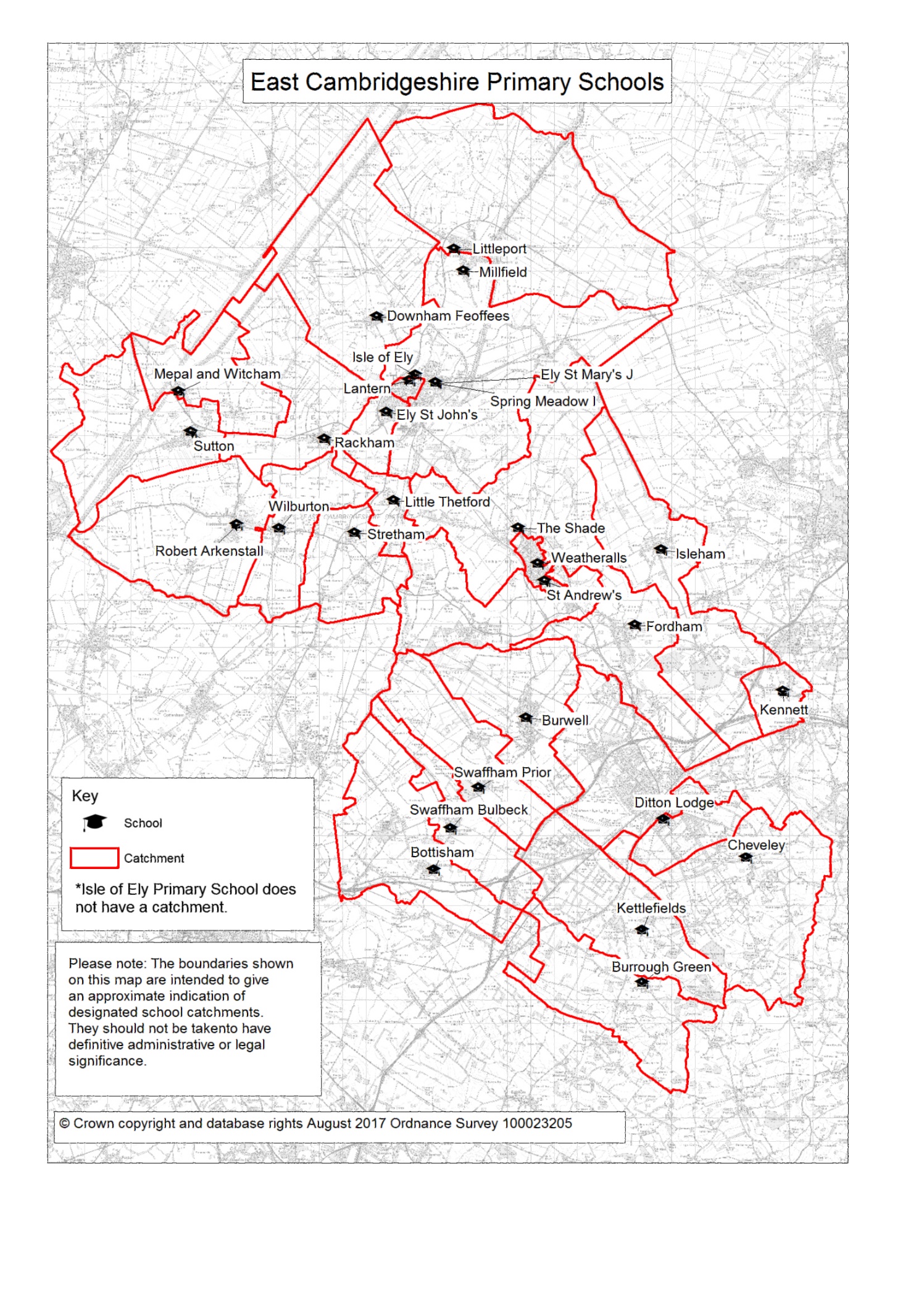 Oversubscription Criteria for Community and Voluntary Controlled schoolsOversubscription Criteria:        Children who have a Statement of Special Educational Need (SEN) / Education Health and Care Plan (EHCP) that names the school will be admitted. NB. Those children with a statement of SEN / EHCP that does not name the school will be referred to the Statutory Assessment Team (SAT) to determine an appropriate place.Children in Care, also known as Looked After Children (LAC), and children whowere previously looked        after but ceased to be so by reason of adoption, a residence order (now known as a child arrangement        order) or special guardianship order.;Children living in the catchment area with a sibling at the school at the time of admission;Children living in the catchment area;Children living outside the catchment area who have a sibling at the school at the time of admission;Children living outside the catchment area who have applied and been unable to gain a place at their         Cambridgeshire catchment area school because of oversubscription;Children who live outside the catchment area, but nearest the school as measured by a straight line.In cases of equal merit in each set of criteria, priority will go to children living nearest the school as measured by a straight line. Please refer to the Glossary of Terms on page 136 for further information.Catchment Area:  Bottisham, Lode and Stow-cum-QuyOversubscription Criteria:        Children who have a Statement of Special Educational Need (SEN) / Education Health and Care Plan (EHCP) that names the school will be admitted. NB. Those children with a statement of SEN / EHCP that does not name the school will be referred to the Statutory Assessment Team (SAT) to determine an appropriate place.  Children in Care, also known as Looked After Children (LAC), and children who were previously         looked after but ceased to be so by reason of adoption, a residence order (now known as a child     arrangement order) or special guardianship order.;   Children living in the catchment area with a sibling at the school at the time of admission;   Children living in the catchment area;   Children living outside the catchment area who have a sibling at the school at the time of admission;   Children living outside the catchment area who have applied and been unable to gain a place at their     Cambridgeshire catchment area school because of oversubscription;   Children who live outside the catchment area, but nearest the school as measured by a straight line.In cases of equal merit in each set of criteria, priority will go to children living nearest the school as measured by a straight line. Please refer to the Glossary of Terms on page 136 for further information.Catchment Area: Burrough Green, Brinkley, Carlton and Westley Waterless.Oversubscription Criteria: Please see page .Catchment Area:  BurwellOversubscription Criteria: Please see page 48.Catchment Area:  Cheveley, Ashley, Wood Ditton, Kirtling, Saxon Street, Broad Green, UpendOversubscription Criteria: Please see page 48.Catchment Area:  Crockfords Park, New Cheveley Road (odd numbers up to 99, even numbers up to 100), Ashley Road (residential area), Centre Drive and Duchess Drive.Oversubscription Criteria:        Children who have a Statement of Special Educational Need (SEN) / Education Health and Care Plan (EHCP) that names the school will be admitted. NB. Those children with a statement of SEN / EHCP that does not name the school will be referred to the Statutory Assessment Team (SAT) to determine an appropriate place.  Children in Care, also known as Looked After Children (LAC), and children who were previously looked after but ceased to be so by reason of adoption, a residence order (now known as a child arrangement order) or special guardianship order.  Children living in the catchment area with a sibling at the school at the time of admission;  Children living in the catchment area;  Children living outside the catchment area who have a sibling at the school at the time of admission;   Children living outside the catchment area who have applied and been unable to gain a place at their Cambridgeshire catchment area school because of oversubscription;   Children who live outside the catchment area, but nearest the school as measured by a straight line.In cases of equal merit in each set of criteria, priority will go to children living nearest the school as measured by a straight line. Please refer to the Glossary of Terms on page 136 for further information.Catchment Area:  Little Downham and PymoorOversubscription Criteria:        Children who have a Statement of Special Educational Need (SEN) / Education Health and Care Plan (EHCP) that names the school will be admitted. NB. Those children with a statement of SEN / EHCP that does not name the school will be referred to the Statutory Assessment Team (SAT) to determine an appropriate place.Children in Care, also known as Looked After Children (LAC), and children who were previously looked after but ceased to be so by reason of adoption, a residence order (now known as a child arrangement order) or special guardianship order.Children living in the catchment area with a sibling at the school at the time of admission;  Children living in the catchment area;  Children living outside the catchment area who have a sibling at the school at the time of admission;   Children living outside the catchment area who have applied and been unable to gain a place at their Cambridgeshire catchment area school because of oversubscription;   Children who live outside the catchment area, but nearest the school as measured by a straight line.In cases of equal merit in each set of criteria, priority will go to children living nearest the school as measured by a straight line. Please refer to the Glossary of Terms on page 136 for further information.Catchment Area:  that part of Ely bounded by the south side of West Fen Road (odd numbers) to the junction with Downham Road, the south west side of Downham Road to the junction with St Mary’s Street, the south side of St Mary’s Street to the junction with Cambridge Road, the west side of Cambridge Rd (even numbers).  Oversubscription Criteria: Please see page 48.Catchment Area: This comprises the ecclesiastical parishes of Ely, Chettisham and Stuntney (excluding the areas served by Ely St John’s and the Lantern School).  Oversubscription Criteria:Children who have an Educational Health Care Plan (EHCP) that names the school will be admitted. NB Those children with an EHCP that does not name the school will be referred to Student Assessment to determine an appropriate place.Children who are Looked After:  children who were looked after but ceased to be so because they were adopted (or became subject to  a child arrangement order (resident order) or special guardianship order); Children who live in the catchment area who have a sibling at this school at the time of admission.Children who live in the catchment area.Children with a sibling in attendance at this school or Spring Meadow Infant and Nursery School at the time of admission, and who have been in attendance for at least a term prior to application but who live out of catchment.Children who are in attendance at Spring Meadow Infant and Nursery School at the time of application and who have been in attendance for at least a term prior to application but who live out of catchment.Children who live nearest to school by the shortest straight line distance.In the case of equal merit priority will go to children living nearest to the school according to the shortest straight line distance. Please refer to the Glossary of Terms on page 136 for further information.The criteria above are not the same as for 2018-19 entry.Catchment Area:  Fordham and SnailwellOversubscription Criteria: Please see page 48.Catchment Area:  Isleham and ChippenhamOversubscription Criteria: Please see page 48.For September 2019 the school is accepting children into Reception, Year 1, Year 2, Year 3, Year 4 and Year 5 only.Catchment Area:  This school does not have a geographical catchment area.Oversubscription Criteria:Children who have a statement of special educational needs or an Education, Health and Care Plan (EHCP) that names Isle of Ely Primary School will be admitted.  NB: Those children with a statement of special educations needs or EHCP that does not name the school will be referred to the LA SEN Team to determine an appropriate place. Children who have a statement of special educational or an EHCP fall outside the ordinary admissions system and therefore do not feature within the oversubscription criteria. In the event of a year group being oversubscribed, and after the admission of pupils with a Statement of Special Educational Needs or an EHCP where the school is named, priority for admission will be given to those children who meet the criteria set out below, in order:-A:	A ‘looked after child’ or child who was previously looked after but immediately after being looked after became subject to an adoption, child arrangements, or special guardianship order.  A looked after child is a child who is (a) in the care of a local authority, or (b) being provided with accommodation by a local authority in the exercise of its social services functions (see definition in section 22(1) of the Children Act 1989. B:	Children with a sibling attending the school at the time of application who is reasonably expected to still be attending the school at the proposed time of admissionC:	Other children by distance from the school with priority for admission being given to those who live nearest to the school as measured by a straight line.In cases of equal merit in each set of criteria, priority will go to children living nearest the school as measured by a straight line. Please refer to the Glossary of Terms on page 136 for further information.Catchment Area:  KennettOversubscription Criteria:Children who have a Statement of Special Educational Need (SEN) / Education Health and Care Plan (EHCP) that names the school will be admitted. NB. Those children with a statement of SEN / EHCP that does not name the school will be referred to the Statutory Assessment Team (SAT) to determine an appropriate place.    Children in Care, also known as Looked After Children (LAC), and children who were previously looked     after but ceased to be so by reason of adoption, a residence order (now known as a child             arrangement order) or special guardianship order.Children living in the catchment area with a sibling at the school at the time of admission.  Children living in the catchment area.  Children living outside the catchment area who have a sibling at the school at the time of 	admission.  Children living outside the catchment area who have applied and been unable to gain a place at their     Cambridgeshire catchment area school because of oversubscription;  Children who live outside the catchment area, but nearest the school as measured by a straight line.In cases of equal merit in each set of criteria, priority will go to children living nearest the school as measured by a straight line. Please refer to the Glossary of Terms on page 136 for further information.Catchment Area:  Dullingham, Stetchworth and Dullingham Ley National StudOversubscription Criteria: Please see page 48.Catchment Area:  that part of Ely city which is bounded on the west by West Fen Road, on the south by the borders of Downham Road and Egremont Street, and on the east by Lynn Road, but excluding the cul de sacs which have their only roadway exit onto Lynn Road. Oversubscription Criteria:Children who have a Statement of Special Educational Need (SEN) / Education Health and Care Plan (EHCP) that names the school will be admitted. NB. Those children with a statement of SEN / EHCP that does not name the school will be referred to the Statutory Assessment Team (SAT) to determine an appropriate place.  Children in Care, also known as Looked After Children (LAC), and children who were previously looked   after but ceased to be so by reason of adoption, a residence order (now known as a child              arrangement order) or special guardianship order.Children living in the catchment area with a sibling at the school at the time of admission.Children living in the catchment area.Children living outside the catchment area who have a sibling at the school at the time of 	admission.Children living outside the catchment area who have applied and been unable to gain a place at their Cambridgeshire catchment area school because of oversubscription;Children who live outside the catchment area, but nearest the school as measured by a straight line.In cases of equal merit in each set of criteria, priority will go to children living nearest the school as measured by a straight line.Catchment Area:  Little ThetfordOversubscription Criteria: Please see page 48.Catchment Area:  North and North West part of Littleport, Black Horse Drove, Hale Fen, Little Ouse, Redmere, Shippea Hill and Burnt FenOversubscription Criteria: Please see page 48.Catchment Area:  Mepal and WitchamOversubscription Criteria:Children who have a Statement of Special Educational Need (SEN) / Education Health and Care Plan (EHCP) that names the school will be admitted. NB. Those children with a statement of SEN / EHCP that does not name the school will be referred to the Statutory Assessment Team (SAT) to determine an appropriate place.Children in Care, also known as Looked After Children (LAC), and children who were previously looked after but ceased to be so by reason of adoption, a residence order (now known as a child arrangement order) or special guardianship order. Children living in the catchment area with a sibling at the school at the time of admission.Children living in the catchment area.Children living outside the catchment area who have a sibling at the school at the time of admission.Children living outside the catchment area who have applied and been unable to gain a place at their Cambridgeshire catchment area school because of oversubscription;Children who live outside the catchment area, but nearest the school as measured by a straight line.In cases of equal merit in each set of criteria, priority will go to children living nearest the school as measured by a straight line. Please refer to the Glossary of Terms on page 136 for further information.Catchment Area:  South and South East part of Littleport.Oversubscription Criteria:When the Academy is oversubscribed, after the admission of Children with Statements of Special Educational Needs (SEN) / Education, Health and Care plan (EHCP) where the Academy is named, priority for admission will be given to those children who meet the criteria set out below:A ‘looked after child’ or a child who was previously looked after but immediately after being looked after became subject to an adoption, child arrangements, or special guardianship order.  A looked after child is a child who is a) looked after by a local authority or b) being provided with accommodation by a local authority in their exercise of their social services functions, in accordance with section 22 (1) of the Children Act 1989.  Details of eligibility must be supplied by the allocated social worker or foster carer.Children for whom it is essential to be admitted to the Academy because of special circumstances to do with significant medical or social needs, which relate to the child or an immediate member of the child’s family. Applications must be supported by medical evidence from a GP or hospital consultant, social worker or similar professional.  The supporting evidence should set out the particular reason why the Academy is the most suitable and the difficulties that would be caused if the child had to attend another school.  This evidence must be sent to the Academy by the application closing date, for the applicant to be considered under this criterion. Children who, on the date of admission, will have a sibling (i.e. a natural brother or sister, or a half brother or sister, or a legally adopted brother or sister or half-brother or sister, or step brother or sister) who will be living with them at the same address and on roll of the Academy. Children will be considered under this criterion if they have a sibling who attends the Academy and who will continue to be on roll when the child joins the Academy. Children living nearest to the Academy within the catchment area of South and South East part of Littleport. Children living nearest to the Academy outside of the catchment area.In cases of equal merit in each set of criteria, applicants will be considered under the tie-break process - see school admissions policy 18/19 on their website for further details. Please refer to the Glossary of Terms on page 136 for further information.Catchment Area:  Coveney, Witchford, Wentworth, Wardy Hill, WayheadOversubscription Criteria: Please see page 48.Catchment Area:  Aldreth and Haddenham and west to the Hundred Foot DrainOversubscription Criteria: Please see page 48.Catchment Area:  The Shade Primary School serves the villages of Barway and Barcham and Soham town.Oversubscription Criteria:Children who have a Statement of Special Educational Need (SEN) / Education Health and Care Plan (EHCP) that names the school will be admitted. NB. Those children with a statement of SEN / EHCP that does not name the school will be referred to the Statutory Assessment Team (SAT) to determine an appropriate place.1.        Children in Care, also known as Looked After Children (LAC), and children who were previously               looked after but ceased to be so by reason of adoption, a residence order (now known as a child             arrangement order) or special guardianship order.2. 	Children who have a sibling at The Shade Primary School at the time of admission;3. 	Children living in the villages of Barway and Barcham;4. 	Children living in Soham;5. 	Children living outside of the catchment area of the school. In cases of equal merit in each set of criteria, priority will go to children living nearest the school as measured by a straight line. Please refer to the Glossary of Terms on page 136 for further information.Catchment Area:  Ely (excluding the area served by Ely St John’s School and the Lantern School) including Stuntney, Prickwillow, Chettisham and Queen Adelaide.  Oversubscription Criteria: Please see page 48.Catchment Area:  St Andrew’s C of E Primary School services the villages of Wicken, Upware and Padney and Soham town.Oversubscription Criteria:Children who have a Statement of Special Educational Need (SEN) / Education Health and Care Plan (EHCP) that names the school will be admitted. NB. Those children with a statement of SEN / EHCP that does not name the school will be referred to the Statutory Assessment Team (SAT) to determine an appropriate place.1.	Children in Care, also known as Looked After Children (LAC), and children who were looked after but ceased to be so by reason of adoption, a child arrangement order (resident order) or special guardianship order.	 2.	Children who have a sibling at St Andrew’s C of E Primary School at the time of admission;3.	Children living in the villages of Wicken, Upware and Padney and in the area to the south of Soham, known as Downfields ;4.	Children living in Soham;5.	Children living outside of the catchment area of the school. In cases of equal merit in each set of criteria, priority will go to children living nearest the school as measured by a straight line. Please refer to the Glossary of Terms on page 136 for further information.Catchment Area:  StrethamOversubscription Criteria: Please see page 48.Catchment Area:  SuttonOversubscription Criteria: Please see page 48.Catchment Area:  Swaffham BulbeckOversubscription Criteria: Please see page 48.Catchment Area:  Swaffham Prior, Reach, part of Upware FenOversubscription Criteria: Please see page 48.Catchment Area:  The Weatheralls Primary School serves Soham town.Oversubscription Criteria: Children who have a Statement of Special Educational Need (SEN) / Education Health and Care Plan (EHCP) that names the school will be admitted. NB. Those children with a statement of SEN / EHCP that does not name the school will be referred to the Statutory Assessment Team (SAT) to determine an appropriate place. Children in Care, also known as Looked After Children (LAC), and children who were previously           looked after but ceased to be so by reason of adoption, a residence order (now known as a child           arrangement order) or special guardianship order.Children who have a sibling at The Weatheralls Primary School at the time of admission.Children living in Soham.Children living outside of the catchment area of the school. In cases of equal merit, priority will go to children living nearest the school as measured by a straight line. The distance, for admissions purposes, is measured using the straight line distance from the reference point of the home to the reference point of the school both as determined by the Ordnance Survey (OS) AddressBase Premium ™ . These distances are produced by the LA Admissions team for the school. For families who live outside the area covered by the Cambridgeshire mapping system, distances are determined using a combination of local maps and on-line resources.In the event of (a) two or more children living at the same address point (e.g. children resident in a block of flats) or (b) two addresses measuring the same distance from the school, the ultimate tiebreaker will be random selection, witnessed by the Council officer, independent of the Admissions Team.Catchment Area:  WilburtonOversubscription Criteria: Please see page 48.Fenland Schools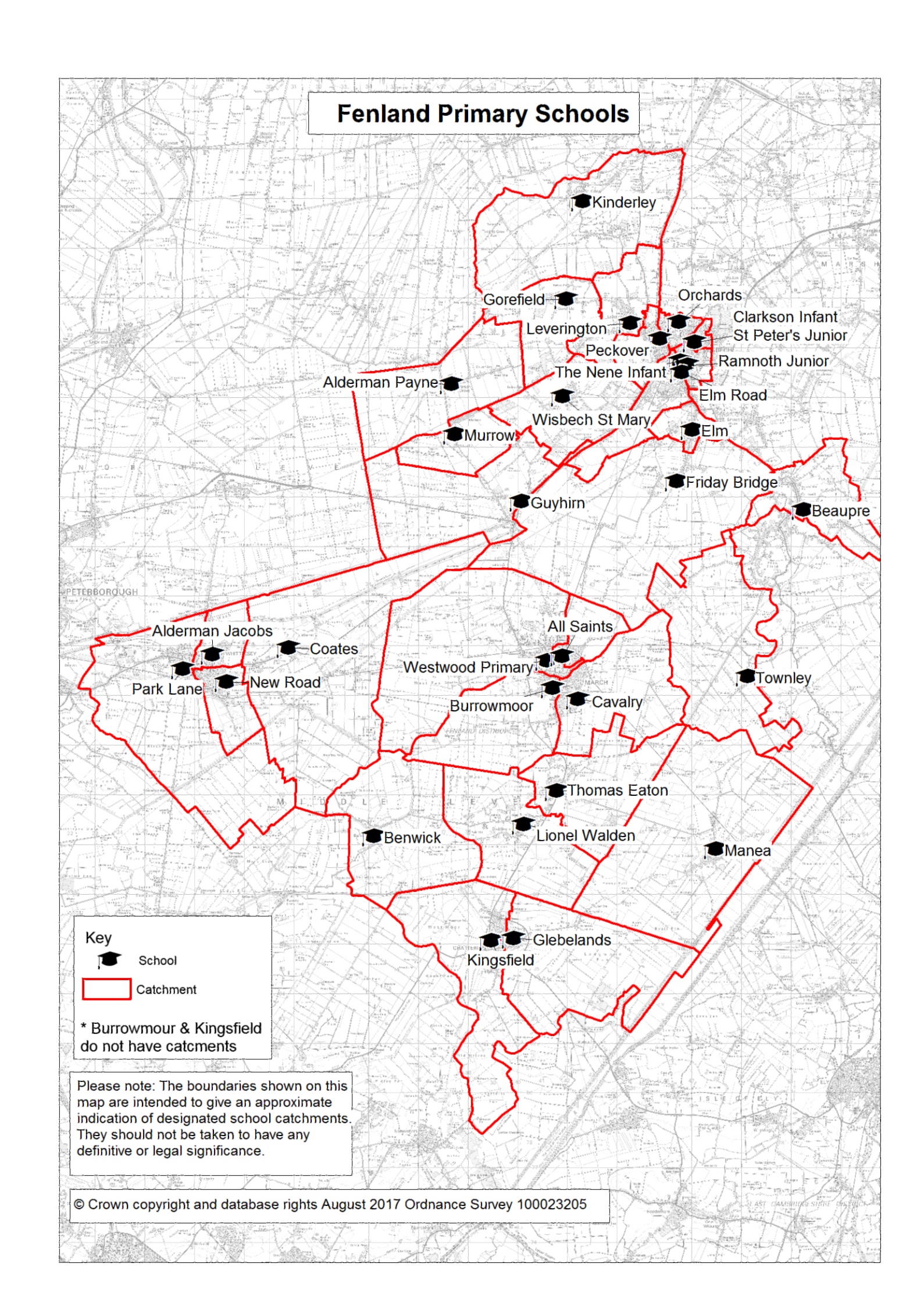 Oversubscription Criteria for Community and Voluntary Controlled schoolsOversubscription Criteria:        Children who have a Statement of Special Educational Need (SEN) / Education Health and Care Plan (EHCP) that names the school will be admitted. NB. Those children with a statement of SEN / EHCP that does not name the school will be referred to the Statutory Assessment Team (SAT) to determine an appropriate place.Children in Care, also known as Looked After Children (LAC), and children who were previously looked after but ceased to be so by reason of adoption, a residence order (now known as a child arrangement order) or special guardianship order.Children living in the catchment area with a sibling at the school at the time of admission;Children living in the catchment area;Children living outside the catchment area who have a sibling at the school at the time of admission;Children living outside the catchment area who have applied and been unable to gain a place at their Cambridgeshire catchment area school because of oversubscription;Children who live outside the catchment area, but nearest the school as measured by a straight line.In cases of equal merit in each set of criteria, priority will go to children living nearest the school as measured by a straight line. Please refer to the Glossary of Terms on page 136 for further information.Catchment Area:  Alderman Jacobs Primary Schoolserves the catchment area of Whittlesey: Kings Dyke, as far west as Horsey Toll, Pondersbridge as far south and including Oilmills Road, Whittlesey town and the area of the parish as far east and including 311 Eastrea Road and Lattersley Hill Farm but also welcomes applicants from a wider area if spaces are available. .Oversubscription Criteria:Children who have a statement of special educational needs, or education, health and care plan that names the school. (Those children with a statement of special educational needs that does not name theschool will be referred to Student Assessment to determine an appropriate place)Children in Care, also known as Looked After Children (LAC) and children who were looked after but ceased to be so by reason of adoption, a residence, or care arrangements order or special guardianship order) Children with a serious or life-threatening medical condition; or children where there are sensitive and/or serious individual and /or family circumstances; which in any case makes attendance at this school essential Children of staff employed by the Academy Trust of Alderman Jacobs School, subject to the conditions in note 2.Children who reside in the Whittlesey catchment area and who have a sibling attending the school at the time of admission. Children who reside in the Whittlesey catchment area but do not have a sibling attending the school at the time of admission. . Children who reside outside the Whittlesey catchment area with a sibling already attending Alderman Jacobs School.Children who reside outside the Whittlesey catchment area but do not have a sibling attending the school at the time of admission.In cases of equal merit in each set of criteria, priority will go to children living nearest the school as measured by a straight line. Please refer to the Glossary of Terms on page 136 for further information.Note 1. 1. If an application is made on medical or other grounds as specified in criterion 2of the admissions policy:If, at the time of application, a child has a serious or life-threatening medical condition which the parent considers makes attendance at this school essential, this must be stated on the application form and will onlybe considered if substantive medical evidence is attached. Please note: a letter from a GP will not normally be deemed as sufficient medical evidence. The Directors reserve the right to consult with their own orLocal Authority medical advisors.If there are sensitive and/or serious individual and/or family circumstances which the parent considers makes attendance at this school essential, these must be stated on the application form.Substantive evidence will need to be provided at the time of application, such as a report from a support service.Note 2There are two possible conditions.The member of staff must have been employed on a continuous basis at the school for two or more years. For normal round admissions the date that will be used to assess the length of time that a member of staff hasbeen employed will be the closing date for applications.A member of staff is recruited to fill a vacant post for which, in the opinion of the Directors, there is a demonstrable skill shortage. Applicants who wish to apply for a place under this criterion must complete aSupplementary Information Form relating to this criterion, obtainable from the Admissions Officer.The criteria for 2018-19 entry were not the same as those above.Catchment Area:  Parson Drove village and surrounding area bounded by the Fenland District boundary (Gold Dyke) in the west; the Lincolnshire border up to and including Marshall Bank in the north; Sealey Lane and Highfield Corner in the east; and the parish boundary including Silvers Lane north of the crossroads in the south.  Oversubscription Criteria: Please see page 61.Catchment Area:  The area of March bounded by the north side of Creek Rd to its junction with St. John’s Rd, north side of St. John’s Rd, east side of Station Rd, north side of County Rd, east side of Robin Goodfellow’s Lane to Lime Grove to Norwood Rd from the rail crossing to Elm Rd, east side of Elm Rd.NB: A Supplementary Information Form must be completed for all those wishing to apply under the school’s religious criteriaOversubscription Criteria:Children who have a Statement of Special Educational Need (SEN) / Education Health and Care Plan (EHCP) that names the school will be admitted. NB. Those children with a statement of SEN / EHCP that does not name the school will be referred to the Statutory Assessment Team (SAT) to determine an appropriate place.A maximum of 15 of the 30 places will be allocated in order of priority under categories 1-6 and the remainder in order of priority under categories 7-10. Priority in all categories will be given to(i)	Children in care, also looked after children (LAC) and children who were looked after but ceased to be so by reason of adoption, resident order or special guardianship order;(ii)	children with a sibling* attending the school at the time of admission (the highest number of siblings will take priority).A sibling is a brother, sister, step-brother, step-sister, adopted or foster child living in the same household. In a tie-break situation, the highest number of siblings at All Saints will determine priority.In church criteria 1 and 2, priority in a tie-break will go first to:Parent(s)/guardian(s) attending church weeklyChild attending church weeklyParent(s)/guardian(s) attending church monthlyChild attending church monthlyGrandparents attending church weekly (this category can only be used if parents do not attend)Irregular attenders, e.g. Easter and Christmas.CHURCH CRITERIA (maximum 15 places) - see notes A & B1.	Baptised children of practising members of the CofE/RC Church with a sibling in the school;2.	Baptised children of practising members of the CofE/RC Church;3.	Children of practising members of Christian denominations whose Church is a member of Churches Together in England (list available on application) with a sibling in the school;4.	Children of practising members of Christian denominations whose Church is a member of Churches Together in England (list available on application);5.	Children whose parents are practising members of other faiths, who wish their children to participate in the ethos and practices of our school with a sibling in the school;6.	Children whose parents are practising members of other faiths, who wish their children to participate in the ethos and practices of our school.
CATCHMENT CRITERIA (minimum 15 places) - see note CThe remainder of available places will be allocated as follows:7.	Children living within the catchment area with a sibling in the school;8. 	Children outside the catchment area with a sibling in the school;9. 	Children living within the catchment area; 10.	Children outside the catchment area.
If applying for admission for a child who has a sibling attending the school, you should be aware that for admission in criteria 1 to 6, current church/faith attendance is necessary.In criteria 7, 8, 9 10, priority in a tie-break will go to children living nearest the school by the shortest straight line distance. Please refer to the Glossary of Terms on page 136 for further information.Note A: A confidential reference from the priest, minister or leader of the religious community to confirm frequency of attendance, will be required for consideration under church criteria 1-4. Where relevant, the child’s baptism certificate should accompany the application.
Note B: Practising membership under church criteria 1-4 will be determined by frequency of attendance by the person(s), confirmed by a letter from the priest/minister or leader, as defined in the tie-break, firstly weekly, secondly monthly and thirdly for major religious festivals, such as Easter and Christmas.
For criteria 5 and 6, such practice must be in accordance with the usual discipline of that faith. Note C: The school may lawfully withdraw an offer of a place where a fraudulent or intentionally misleading claim of residency in the catchment area is made and effectively denies a place to a child with a stronger claim. Where a child lives with parents with shared responsibility, each for part of the week, the home address for admission purposes is where the child lives most from Monday to Friday.Catchment Area:  OutwellOversubscription Criteria: Please see page 61.Catchment Area:  Benwick Village and surrounding area including Floods Ferry south of Floods Drain, Parson Land Drove, New World Drove and Dykemoor DroveOversubscription Criteria: Please see page 61.Catchment Area:  This school does not have a geographical catchment area.Oversubscription Criteria:Children who have a statement of special educational needs or an Education, Health and Care Plan (EHCP) that names Burrowmoor Primary School will be admitted.  NB: Those children with a statement of special educations needs or EHCP that does not name the school will be referred to the LA SEN Team to determine an appropriate place. Children who have a statement of special educational or an EHCP fall outside the ordinary admissions system and therefore do not feature within the oversubscription criteriaIn the event of a year group being oversubscribed, and after the admission of pupils with a Statement of Special Educational Needs or an EHCP where the school is named, priority for admission will be given to those children who meet the criteria set out below, in order:-A:	A ‘looked after child’ or child who was previously looked after but immediately after being looked after became subject to an adoption, child arrangements, or special guardianship order.  A looked after child is a child who is (a) in the care of a local authority, or (b) being provided with accommodation by a local authority in the exercise of its social services functions (see definition in section 22(1) of the Children Act 1989. B:	Children with a sibling attending the school at the time of application who is reasonably expected to still be attending the school at the proposed time of admissionC:	Other children by distance from the school with priority for admission being given to those who live nearest to the school as measured by a straight line.In cases of equal merit in each set of criteria, priority will go to children living nearest the school as measured by a straight line. Please refer to the Glossary of Terms on page 136 for further information.Catchment Area:  The area of March south of River Nene, east of B1101 including Coleseed Road, Rodhams Road, Bedlam Road and Hook Road but not including Hook.Oversubscription Criteria:When the Academy is oversubscribed, after the admission of Children with Statements of SpecialEducational Needs (SEN) / Education, Health and Care plan (EHCP) where the Academy is named,priority for admission will be given to those children who meet the criteria set out below:.a. A ‘looked after child’ or a child who was previously looked after but immediately after beinglooked after became subject to an adoption, child arrangements, or special guardianship order. Alooked after child is a child who is a) looked after by a local authority or b) being provided withaccommodation by a local authority in their exercise of their social services functions, in accordancewith section 22 (1) of the Children Act 1989. Details of eligibility must be supplied by the allocated       social worker or foster carer.b) Children for whom it is essential to be admitted to the Academy because of specialcircumstances to do with significant medical or social needs, which relate to the child or an immediatemember of the child’s family. Applications must be supported by medical evidence from a GP orhospital consultant, social worker or similar professional.i i The supporting evidence should set out the particular reason why the Academy is the mostsuitable and the difficulties that would be caused if the child had to attend another school. Thisevidence must be sent to the Academy by the application closing date, for the applicant to be        considered under this criterion.c) Children who, on the date of admission, will have a sibling (i.e. a natural brother or sister, ora half brother or sister, or a legally adopted brother or sister or half-brother or sister, or step brotheror sister) who will be living with them at the same address and on roll of the Academy. Children will beconsidered under this criterion if they have a sibling who attends the Academy and who will continue         to be on roll when the child joins the Academy.d) Children of staff, where the member of staff has been employed by the Academy for 2 ormore years at the time of application, or the member of staff was recruited to fill a vacant post for        which there is a demonstrable skill shortage.􀀁 e) Children living nearest the Academy within the catchment area of March south of RiverNene, east of B1101 including Coleseed Road, Rodhams Road, Bedlam Road and Hook Road but notincluding Hook.􀀁 f) Children living nearest the Academy outside of the catchment area.In cases of equal merit in each set of criteria, priority will go to children living nearest the school as measured by a straight line. Please refer to the Glossary of Terms on page 136 for further information.The criteria for 2018-19 entry were not the same as those above.Catchment Area:  That area of Wisbech enclosed by but not including Clarkson Avenue in the south; Lynn Rd even numbers from 100 upwards to the Norfolk border in the west and north; and by the Norfolk border to and including Chapnall Rd and roads leading off; Stow Rd numbers 1-80; and roads north of Staithe Rd but not including Staithe Rd. Oversubscription Criteria: Please see page 61.Catchment Area:  Coates and Eastrea villages and the surrounding area, east to Goosetree Estate, north of the 20’ river, south to the river Nene, and west to 384 Eastrea Road, Whittlesey.  Turves village and the surrounding area including Plantation Farm (Benwick) Angle Bridge, Cock Bank, Burnt House Drove, Quakers Drove, Beggars Bridge Farm and Duncombes Road (south of the 20’ river)Oversubscription Criteria: Please see page 61.Catchment Area:  Elm village and surrounding area bounded by the county border in the east, the A47 Wisbech bypass in the north (excluding the New Bridge Lane Caravan site) to the rail crossing, the railway in the west, in the south of the Elm parish boundary including Begdale.Oversubscription Criteria:        Children who have a Statement of Special Educational Need (SEN) / Education Health and Care Plan (EHCP) that names the school will be admitted. NB. Those children with a statement of SEN / EHCP that does not name the school will be referred to the Statutory Assessment Team (SAT) to determine an appropriate place.Children in Care, also known as Looked After Children (LAC), and children who were previously looked after but ceased to be so by reason of adoption, a residence order (now known as a child arrangement order) or special guardianship order.Children living in the catchment area with a sibling at the school at the time of admission;Children living in the catchment area;Children living outside the catchment area who have a sibling at the school at the time of admission;Children living outside the catchment area who have applied and been unable to gain a place at their Cambridgeshire catchment area school because of oversubscription;Children who live outside the catchment area, but nearest the school as measured by a straight line.In cases of equal merit in each set of criteria, priority will go to children living nearest the school as measured by a straight line. Please refer to the Glossary of Terms on page 136 for further information.Catchment Area:  The area of Wisbech east of the River Nene bounded to the north by Freedom Bridge and Churchill Road, to the east by the western side of Churchill Road and Elm High Road to the Norfolk border and including Elm Low Road to the junction of Low Road, Elm the north end of Halfpenny Lane, Newbridge Lane, Redmoor Lane (west end), Broad Drove, Crooked Bank, Chalk Lane and Nettle Bank.Oversubscription Criteria:When the Academy is oversubscribed, after the admission of Children with Statements of Special Educational Needs (SEN) / Education, Health and Care plan (EHCP) where the Academy is named, priority for admission will be given to those children who meet the criteria set out below:A ‘looked after child’ or a child who was previously looked after but immediately after being looked after became subject to an adoption, child arrangements, or special guardianship order.  A looked after child is a child who is a) looked after by a local authority or b) being provided with accommodation by a local authority in their exercise of their social services functions, in accordance with section 22 (1) of the Children Act 1989.  Details of eligibility must be supplied by the allocated social worker or foster carer.Children for whom it is essential to be admitted to the Academy because of special circumstances do with significant medical or social needs, which relate to the child or an immediate member of the child’s family. Applications must be supported by medical evidence from a GP or hospital consultant, social worker or similar professional.  The supporting evidence should set out the particular reason why the Academy is the most suitable and the difficulties that would be caused if the child had to attend another School.  This evidence must be sent to the Academy by the application closing date, for the applicant to be considered under this criterion. Children who, on the date of application, have a sibling (i.e. a natural brother or sister, or a half brother or sister, or a legally adopted brother or sister or half-brother or sister, or step brother or sister) who is living with them at the same address and on roll of the Academy. Children of staff, where the member of staff has been employed by the Academy for 2 or more years at the time of application, or the member of staff was recruited to fill a vacant post for which there is a demonstrable skill shortage.Children living nearest the Academy within the catchment area of Wisbech east of the River Nene bounded to the north by Freedom Bridge and Churchill Road, to the east by the western side of Churchill Road and Elm High Road to the Norfolk border and including Elm Low Road to the junction of Low Road, Elm, the north end of Halfpenny Lane, Newbridge Lane, Redmoor Lane (west end), Broad Drove, Crooked Bank, Chalk Lane and Nettle Bank.Children living nearest the Academy outside of the catchment area. Distance will be calculated using a straight line (as the crow flies) measurement from the reference point of the child’s home address to the reference point of the Academy. Please refer to the Glossary of Terms on page 136 for further information.Catchment Area:  Friday Bridge village, and surrounding area including; Chain Bridge north of Gravel House; Coldham; Stags Holt; Laddus Drove; Needham Bank Jew House Cottages (Belt Drove); Long Drove; Waldersea and Fridaybridge Road North to Back Road.  Oversubscription Criteria: Please see page 61.Catchment Area:  The east side of Chatteris to include New Road and all distributor roads to its junction with High Street, east side of High Street south of New Road to the fork of Wood Street/Wenny Road, Wenny Road, Wenny Estate and Cricketers Way Estate.Oversubscription Criteria:        Children who have a Statement of Special Educational Need (SEN) / Education Health and Care Plan (EHCP) that names the school will be admitted. NB. Those children with a statement of SEN / EHCP that does not name the school will be referred to the Statutory Assessment Team (SAT) to determine an appropriate place.Children in Care, also known as Looked After Children (LAC), and children who were previously looked after but ceased to be so by reason of adoption, a residence order (now known as a child arrangement order) or special guardianship order.Children living in the catchment area with a sibling at the school at the time of admission;Children living in the catchment area;Children living outside the catchment area who have a sibling at the school at the time of admission;Children living outside the catchment area who have applied and been unable to gain a place at their Cambridgeshire catchment area school because of oversubscription;Children who live outside the catchment area, but nearest the school as measured by a straight line.In cases of equal merit in each set of criteria, priority will go to children living nearest the school as measured by a straight line. Please refer to the Glossary of Terms on page 136 for further information.Catchment Area:  Gorefield village and surrounding area north to North Level Main Drain and Fitton End; west to include Harold Bridge and as far but not including Seeley’s Lane; south to but not including Leverington Common; east to but not including Mays Lane.Oversubscription Criteria:        Children who have a Statement of Special Educational Need (SEN) / Education Health and Care Plan (EHCP) that names the school will be admitted. NB. Those children with a statement of SEN / EHCP that does not name the school will be referred to the Statutory Assessment Team (SAT) to determine an appropriate place.Children in Care, also known as Looked After Children (LAC), and children who were previously looked after but ceased to be so by reason of adoption, a residence order (now known as a child arrangement order) or special guardianship order.Children living in the catchment area with a sibling at the school at the time of admission;   Children living in the catchment area;   Children living outside the catchment area who have a sibling at the school at the time of admission;   Children living outside the catchment area who have applied and been unable to gain a place at their Cambridgeshire catchment area school because of oversubscription;   Children who live outside the catchment area, but nearest the school as measured by a straight line.In cases of equal merit in each set of criteria, priority will go to children living nearest the school as measured by a straight line. Please refer to the Glossary of Terms on page 136 for further information.Catchment Area:  Guyhirn village and the surrounding area including Thorney Toll, Turf Fen Caravan Site, Bishops Lands Drove, Gull Drove, Plash Drove, Folly’s Drove, Tholomas Drove, Mouth (Mouse) Land, North Brink to Cold Harbour Corner, Rings End, Black Drove and Nene Way up to but not including Cold Harbour Corner. Oversubscription Criteria:        Children who have a Statement of Special Educational Need (SEN) / Education Health and Care Plan (EHCP) that names the school will be admitted. NB. Those children with a statement of SEN / EHCP that does not name the school will be referred to the Statutory Assessment Team (SAT) to determine an appropriate place.Children in Care, also known as Looked After Children (LAC), and children who were previously looked after but ceased to be so by reason of adoption, a residence order (now known as a child arrangement order) or special guardianship order.;Children living in the catchment area with a sibling at the school at the time of admission;Children living in the catchment area;Children living outside the catchment area who have a sibling at the school at the time of admission;Children living outside the catchment area who have applied and been unable to gain a place at their Cambridgeshire catchment area school because of oversubscription;Children who live outside the catchment area, but nearest the school as measured by a straight line.In cases of equal merit in each set of criteria, priority will go to children living nearest the school as measured by a straight line. Please refer to the Glossary of Terms on page 136 for further information.Guyhirn C of E Primary SchoolCatchment Area:  Tydd St Giles village and the surrounding area bounded by the Lincolnshire border to the west and north and by the North Level Main Drain to the south and east. Newton village and the surrounding area bounded in the west by Block Drove; in the north by the North Level Main Drain to the Lincolnshire and Norfolk borders; and in the south by, and including Ferry Lane, Sutton Road, to and including Littler Ramper and thereafter south to, but not including, Fitton End.  The catchment area also includes Foul Anchor, Four Gotes and Fenland area of Tydd Gote. Oversubscription Criteria: Please see page 61.Catchment Area:  This school does not have a geographical catchment area.Oversubscription Criteria:Children who have a statement of special educational needs or an Education, Health and Care Plan (EHCP) that names Kingsfield Primary School will be admitted.  NB: Those children with a statement of special educations needs or EHCP that does not name the school will be referred to the LA SEN Team to determine an appropriate place. Children who have a statement of special educational or an EHCP fall outside the ordinary admissions system and therefore do not feature within the oversubscription criteria. In the event of a year group being oversubscribed, and after the admission of pupils with a Statement of Special Educational Needs or an EHCP where the school is named, priority for admission will be given to those children who meet the criteria set out below, in order:-A:	A ‘looked after child’ or child who was previously looked after but immediately after being looked after became subject to an adoption, child arrangements, or special guardianship order.  A looked after child is a child who is (a) in the care of a local authority, or (b) being provided with accommodation by a local authority in the exercise of its social services functions (see definition in section 22(1) of the Children Act 1989. B:	Children with a sibling attending the school at the time of application who is reasonably expected to still be attending the school at the proposed time of admissionC:	Other children by distance from the school with priority for admission being given to those who live nearest to the school as measured by a straight line.In cases of equal merit in each set of criteria, priority will go to children living nearest the school as measured by a straight line. Please refer to the Glossary of Terms on page 136 for further information.Catchment Area:  Leverington village and the surrounding area bounded by a line following but excluding Little Dowgate from Dowgate Road to Sutton Road, north along but excluding Sutton Road to Parson Drove Lane, east to the River Nene, north to the south side of Ferry Lane, west along, but excluding Ferry Lane, west to exclude Little Ramper, south along and to include Roman Bank to its junction with Fitton End, west to exclude Fitton End Road, south to exclude Park Lane, south to include May’s Lane, west to include Leverington Common as far as Barretts Bridge, south east to exclude Panswell Lane but to include Gadds Lane, north east to Dowgate Road at the junction with Little Dowgate. Oversubscription Criteria:Children who have a Statement of Special Educational Need (SEN) / Education Health and Care Plan (EHCP) that names the school will be admitted. NB. Those children with a statement of SEN / EHCP that does not name the school will be referred to the Statutory Assessment Team (SAT) to determine an appropriate place.Children in Care, also known as Looked After Children (LAC), and children who were previously looked after but ceased to be so by reason of adoption, a residence order (now known as a child arrangement order) or special guardianship order. Children living in the catchment area with a sibling at the school at the time of admission.Children living in the catchment area.Children living outside the catchment area who have a sibling at the school at the time of admission.Children living outside the catchment area who have applied and been unable to gain a place at their Cambridgeshire catchment area school because of oversubscription;Children who live outside the catchment area, but nearest the school as measured by a straight line.In cases of equal merit in each set of criteria, priority will go to children living nearest the school as    measured by a straight line. Please refer to the Glossary of Terms on page 136 for further information.Catchment Area:  Doddington village and the surrounding area including Carters Bridge, Primrose Hill, Benwick Road, School Lane, Brickmakers Arms Lane and bounded on the south by the 40’ Bank on the east by the 16’ Bank.Oversubscription Criteria: Please see page 61.Catchment Area:  Manea village and the surrounding area east of the 16’ Bank and north of the 40’ Bank to the Manea Fifties in the north and the Fenland District boundary in the eastOversubscription Criteria: Please see page 61.* Additional places were offered to meet local need.Catchment Area:  Murrow village and the surrounding area; bounded in the East by Seadyke Road but including Murrow Lane to the junction with Tholomas Drove; in the south by and including Cants Drove; in the west by but not including Bishops Land Drove and Long Drove (Parsons Drove Fen); in the north by the Parsons Drove village boundary excluding Silver Lane north of the Pigeons crossroads.Oversubscription Criteria:Children who have a Statement of Special Educational Need (SEN) / Education Health and Care Plan (EHCP) that names the school will be admitted. NB. Those children with a statement of SEN / EHCP that does not name the school will be referred to the Statutory Assessment Team (SAT) to determine an appropriate place.Children in Care, also known as Looked After Children (LAC), and children who were previously looked after but ceased to be so by reason of adoption, a residence order (now known as a child arrangement order) or specialguardianship order.   Children living in the catchment area with a sibling at the school at the time of admission.   Children living in the catchment area.   Children living outside the catchment area who have a sibling at the school at the time of admission.   Children living outside the catchment area who have applied and been unable to gain a place at their Cambridgeshire catchment area school because of oversubscription.   Children who live outside the catchment area, but nearest the school as measured by a straight line.In cases of equal merit in each set of criteria, priority will go to children living nearest the school as measured by a straight line. Please refer to the Glossary of Terms on page 136 for further information.Catchment Area:  That area of Wisbech enclosed in the west by the east side of Churchill Road and Elm High Road; in the south and east by the Norfolk border, and in the north Lynn Road even numbers to 96, to the junction of Clarkson Avenue; Clarkson Avenue, Staithe Road and Stow Road numbers 81 and upwards.Oversubscription Criteria:When the Academy is oversubscribed, after the admission of Children with Statements of Special Educational Needs (SEN) / Education, Health and Care plan (EHCP) where the Academy is named, priority for admission will be given to those children who meet the criteria set out below:A ‘looked after child’ or a child who was previously looked after but immediately after being looked after became subject to an adoption, child arrangements, or special guardianship order.  A looked after child is a child who is a) looked after by a local authority or b) being provided with accommodation by a local authority in their exercise of their social services functions, in accordance with section 22 (1) of the Children Act 1989.  Details of eligibility must be supplied by the allocated social worker or foster carer.Children for whom it is essential to be admitted to the Academy because of special circumstances to do with significant medical or social needs, which relate to the child or an immediate member of the child’s family. Applications must be supported by medical evidence from a GP or hospital consultant, social worker or similar professional.  The supporting evidence should set out the particular reason why the Academy is the most suitable and the difficulties that would be caused if the child had to attend another School.  This evidence must be sent to the Academy by the application closing date, for the applicant to be considered under this criterion. Children who, on the date of application, have a sibling (i.e. a natural brother or sister, or a half brother or sister, or a legally adopted brother or sister or half-brother or sister, or step brother or sister) who will be living with them at the same address and on roll of the Academy or Ramnoth Junior School (RJS). Children of staff, where the member of staff has been employed by the Nene Infant & Nursery School and Ramnoth Junior School Federation for 2 or more years at the time of application, or the member of staff was recruited to fill a vacant post for which there is a demonstrable skill shortage.Children living nearest the Academy within the catchment area of Wisbech enclosed in the west by the east side of Churchill Road and Elm High Road; in the south and east by the Norfolk border; and in the north even numbers to 96 Lynn Road, to the junction of Clarkson Avenue, Clarkson Avenue, Staithe Road and Stow Road numbers 81 and upwards.Children living nearest to the Academy outside of the catchment area. In cases of equal merit in each set of criteria, applicants will be considered under the tie-break process - see school admissions policy 18/19 on their website for further details. Please refer to the Glossary of Terms on page 136 for further information.Catchment Area:  Flag Fen, Whittlesey town and the area of the parish as far east as and including 311 Eastrea Road and Lattersley Hill Farm.Oversubscription Criteria:All children whose statement of special educational needs (SEN) or Educational Health Care Plans (EHCP) which names the school, must be admitted. Those children with a statement of special educational needs or EHCP that does not name the school will be referred to Student Assessment to determine an appropriate place.Children in Care, also known as Looked After Children (LAC), and children who were looked after but ceased to be so by reason of adoption, a Care Arrangements Order (resident order) or special guardianship order; Children who have a sibling at the school at the time of admission.Children who live in Flag Fen; Children living in the school’s catchment area.Children living outside the catchment area.In cases of equal merit in each set of criteria, priority will go to children living nearest the school as measured by a straight line. Please refer to the Glossary of Terms on page 136 for further information.These criteria are not the same as for 2018-19 entry.Catchment Area:  The area of Wisbech enclosed by River Nene in the west; Lynn Road odd numbers to county boundary in the south and east; and the Norfolk boundary in the north.  Oversubscription Criteria:       Children who have a Statement of Special Educational Need (SEN) / Education Health and Care Plan (EHCP) that names the school will be admitted. NB. Those children with a statement of SEN / EHCP that does not name the school will be referred to the Statutory Assessment Team (SAT) to determine an appropriate place.Children in Care, also known as Looked After Children (LAC), and children whowere previously looked after but ceased to be so by reason of adoption, a residence order (now known as a child arrangement order) or special guardianship order.Children living in the catchment area with a sibling at the school at the time of admission;Children living in the catchment area;Children living outside the catchment area who have a sibling at the school at the time of admission;Children living outside the catchment area who have applied and been unable to gain a place at their  Cambridgeshire catchment area school because of oversubscription;Children who live outside the catchment area, but nearest the school as measured by a straight line.In cases of equal merit in each set of criteria, priority will go to children living nearest the school as measured by a straight line. Please refer to the Glossary of Terms on page 136 for further information.Catchment Area:  Kings Dyke as far west as Horsey Toll, Pondersbridge as far south and including Oilmills Road, Whittlesey town and the area of the parish as far east and including 311 Eastrea Road and Lattersley Hill Farm..Oversubscription Criteria:All children whose statement of special educational needs (SEN) or Educational Health Care Plans (EHC) which names the school, must be admitted. Those children with a statement of special educational needs that does not name the school will be referred to Student Assessment to determine an appropriate place.Children in Care, also Looked After Children (LAC), and children who were looked after but ceased to be so by reason of adoption, a Care Arrangement Order (resident order) or special guardianship order;Children who have a sibling art the school at the time of admissionChildren living in Kings Dyke and Pondersbridge.Children living in the school’s catchment area.Children living outside the catchment area of the schoolIn cases of equal merit in each set of criteria, priority will go to children living nearest the school as   measured by a straight line. Please refer to the Glossary of Terms on page 136 for further information.These criteria are not the same as for 2018-19 entry.Catchment Area:  The area of Wisbech enclosed by River Nene in the east; by Mile Tree Lane in the south; by Barton Road, Gadds Lane and Leverington Road in the west (but not including either Barton Road from Panswell Lane to Gadds Lane or Gadds Lane north of the old Borough boundary of Leverington Common west of the Rising Sun, or Dowgate Road from east of the Rising Sun to the junction of Little Dowgate), Dowgate Road up to and including Little Dowgate, and Sutton Road up to and south of a line drawn from the junction of Parson Drove Lane to River Nene in the north.  Oversubscription Criteria:Children who have a Statement of Special Educational Need (SEN) / Education Health and Care Plan (EHCP) that names the school will be admitted. NB. Those children with a statement of SEN / EHCP that does not name the school will be referred to the Statutory Assessment Team (SAT) to determine an appropriate place.1.  Children in Care, also known as Looked After Children (LAC), and children who were looked after but ceased to be so by reason of adoption, a child arrangement order (resident order) or special guardianship order; 2.	Children living in the catchment area with a sibling at the school at the time of admission. 3.	Children of staff where that member of staff has been employed at the school for two or more years at the time at which the application for admission to the school is made, and/or the member of staff is recruited to fill a vacant post for which there is a demonstrable skill shortage in the area. 4.	Children living in the catchment area; 5.	Children living outside the catchment area who have a sibling at the school at the time of admission. 6.	Others. In cases of equal merit in each set of criteria, priority will go to children living nearest the school as measured by a straight line. Please refer to the Glossary of Terms on page 136 for further information.Catchment Area:  The area of Wisbech enclosed in the west by the east side of Churchill Road and Elm High Road; in the south and east by the Norfolk border; and in the north even numbers up to 96 Lynn Road to the junction of Clarkson Avenue, Staithe Road and Stow Road numbers 81 upwards.Oversubscription Criteria:When the Academy is oversubscribed, after the admission of Children with Statements of Special Educational Needs (SEN) / Education, Health and Care plan (EHCP) where the Academy is named, priority for admission will be given to those children who meet the criteria set out below:A ‘looked after child’ or a child who was previously looked after but immediately after being looked after became subject to an adoption, child arrangements, or special guardianship order.  A looked after child is a child who is a) looked after by a local authority or b) being provided with accommodation by a local authority in their exercise of their social services functions, in accordance with section 22 (1) of the Children Act 1989.  Details of eligibility must be supplied by the allocated social worker or foster carer.Children who attend Nene Infant and Nursery School.Children for whom it is essential to be admitted to the Academy because of special circumstances to do with significant medical or social needs, which relate to the child or an immediate member of the child’s family. Applications must be supported by medical evidence from a GP or hospital consultant, social worker or similar professional.  The supporting evidence should set out the particular reason why the Academy is the most suitable and the difficulties that would be caused if the child had to attend another school.  This evidence must be sent to the Academy by the application closing date, for the applicant to be considered under this criterion.Children who, on the date of application, have a sibling (i.e. a natural brother or sister, or a half brother or sister, or a legally adopted brother or sister or half-brother or sister, or step brother or sister) who will be living with them at the same address and on roll of the Academy or Nene Infant & Nursery School (NINS). Children of staff, where the member of staff has been employed by the Nene Infant & Nursery School and Ramnoth Junior School Federation for 2 or more years at the time of application, or the member of staff was recruited to fill a vacant post for which there is a demonstrable skill shortage.Children living nearest the Academy within the catchment area of Wisbech enclosed in the west by the east side of Churchill Road and Elm High Road; in the south and east by the Norfolk border; and in the north even numbers to 96 Lynn Road, to the junction of Clarkson Avenue, Clarkson Avenue, Staithe Road and Stow Road numbers 81 and upwards.Children living nearest to the Academy outside of the catchment area. In cases of equal merit in each set of criteria, applicants will be considered under the tie-break process - see school admissions policy 18/19 on their website for further details. Please refer to the Glossary of Terms on page 136 for further information.Catchment Area:  The area of Wisbech enclosed by but not including Clarkson Avenue in the south: Lynn Road, even numbers 100 and above to the Norfolk border in the west and north; and by the Norfolk border to and including Chapnall Road and roads leading off: Stow Road numbers 1–80; and the roads north of Staithe Road but not including Staithe Road and by agreement the school also serves the north side of East Walsoken.OversubscriptionCriteria:Children who have a Statement of Special Educational Need (SEN) / Education Health and Care Plan (EHCP) that names the school will be admitted. NB. Those children with a statement of SEN / EHCP that does not name the school will be referred to the Statutory Assessment Team (SAT) to determine an appropriate place.Children in Care, also known as Looked After Children (LAC), and children who were previously looked after but ceased to be so by reason of adoption, a residence order (now known as a child arrangement order) or special guardianship order.Children of regular worshippers of the Church of England who live in the catchment area The Governors would need a letter of confirmation from the incumbent that the applicant is a regular worshipper.Children living in the catchment area with a sibling at the school (or a partner infant school) at the time of admission;Children living in the catchment area;Children living outside the catchment area who have a sibling at the school (or a partner infant school) at the time of admission;Children living outside the catchment area who have applied and been unable to gain a place at their Cambridgeshire catchment area school because of oversubscription.Children living outside the catchment area, but nearest the school according to the shortest straight line distance.In cases of equal merit priority will go to children living nearest the school by shortest straight line distance. Please refer to the Glossary of Terms on page 136 for further information.Catchment Area:  Wimblington village and the surrounding area including Stonea, Hook, Latches Fen, Common Drove, Block Fen Drove, March Road, Blue Lane and Doddington RoadOversubscription Criteria:        Children who have a Statement of Special Educational Need (SEN) / Education Health and Care Plan (EHCP) that names the school will be admitted. NB. Those children with a statement of SEN / EHCP that does not name the school will be referred to the Statutory Assessment Team (SAT) to determine an appropriate place.Children in Care, also known as Looked After Children (LAC), and children whowere previously looked after but ceased to be so by reason of adoption, aresidence order (now known as a child arrangement order) or special guardianship order.   Children living in the catchment area with a sibling at the school at the time of admission;   Children living in the catchment area;   Children living outside the catchment area who have a sibling at the school at the time of admission;   Children living outside the catchment area who have applied and been unable to gain a place at their Cambridgeshire catchment area school because of oversubscription;   Children who live outside the catchment area, but nearest the school as measured by a straight line.In cases of equal merit in each set of criteria, priority will go to children living nearest the school as measured by a straight line. Please refer to the Glossary of Terms on page 136 for further information.Catchment Area:  Christchurch village and the surrounding area north to Euximoor Fen and Pophams Eau; south to Upwell Fen, including Well Fen Farm, Exmoor Grange and the 16 Foot Bank south to Bedlam Bridge and east to the Fenland District boundary.Oversubscription Criteria: Please see page 61.Catchment Area:  River Nene along the railway line to Creek Road, south of Creek Road to its junction with St John’s Road, the south of side of St John’s Road, west side of Station Road, the south side of County Road, the west side of Robin Goodfellow’s Lane, the west side of Lime Grove, to the north side of Norwood Road from the rail crossing to the west side of Elm Road to the Twenty Food Road (not including Chain Bridge north from Gravel House); south along the Twenty Food Road to Hobbs Lot including Graysmoor Cottages and on the West Fen from Infields Farm, Australia Farm in Whitemoor to the west. Oversubscription Criteria: Please see page 61.Catchment Area:  Wisbech St Mary village and the surrounding area bounded in the north by but not including Mile Tree Lane, Barton Road to the junction with Gadds Lane and Panswell Lane to  Barrets Bridge, including Bartons Farm.  From Barrets Bridge along White Engine Drain including Highside Road, Seadyke Bank to the junction with Murrow Lane.  In the south, bounded by, but not including Mouse (Mouth) Lane,  but including the northern end of Gaul Drove and Bunkers Hill.  In the east by the River Nene from Cold Harbour Lane to Mile Tree Lane. Oversubscription Criteria:Children who have a Statement of Special Educational Need (SEN) / Education Health and Care Plan (EHCP) that names the school will be admitted. NB. Those children with a statement of SEN / EHCP that does not name the school will be referred to the Statutory Assessment Team (SAT) to determine an appropriate place.Children in Care, also known as Looked After Children (LAC), and children whowere previously looked after but ceased to be so by reason of adoption, a residence order (now known as a child arrangement order) or special guardianship order.   Children living in the catchment area1 with a sibling at the school2 at the time of admission; for definitions of measurement please see the glossary of terms in the County Admissions booklet.  Children living in the catchment area;   Children living outside the catchment area who have a sibling at the school at the time of admission.   Children living outside the catchment area, but nearest the school according to the shortest straight line distance.In cases of equal merit priority will go to children living nearest the school by shortest straight line distance. Please refer to the Glossary of Terms on page 136 for further information.The home address is defined as the address of the adult with parental responsibility with whom the child normally lives and which applies at the time of application.A sibling is defined as another child of compulsory school age living in the same family home.Huntingdonshire Schools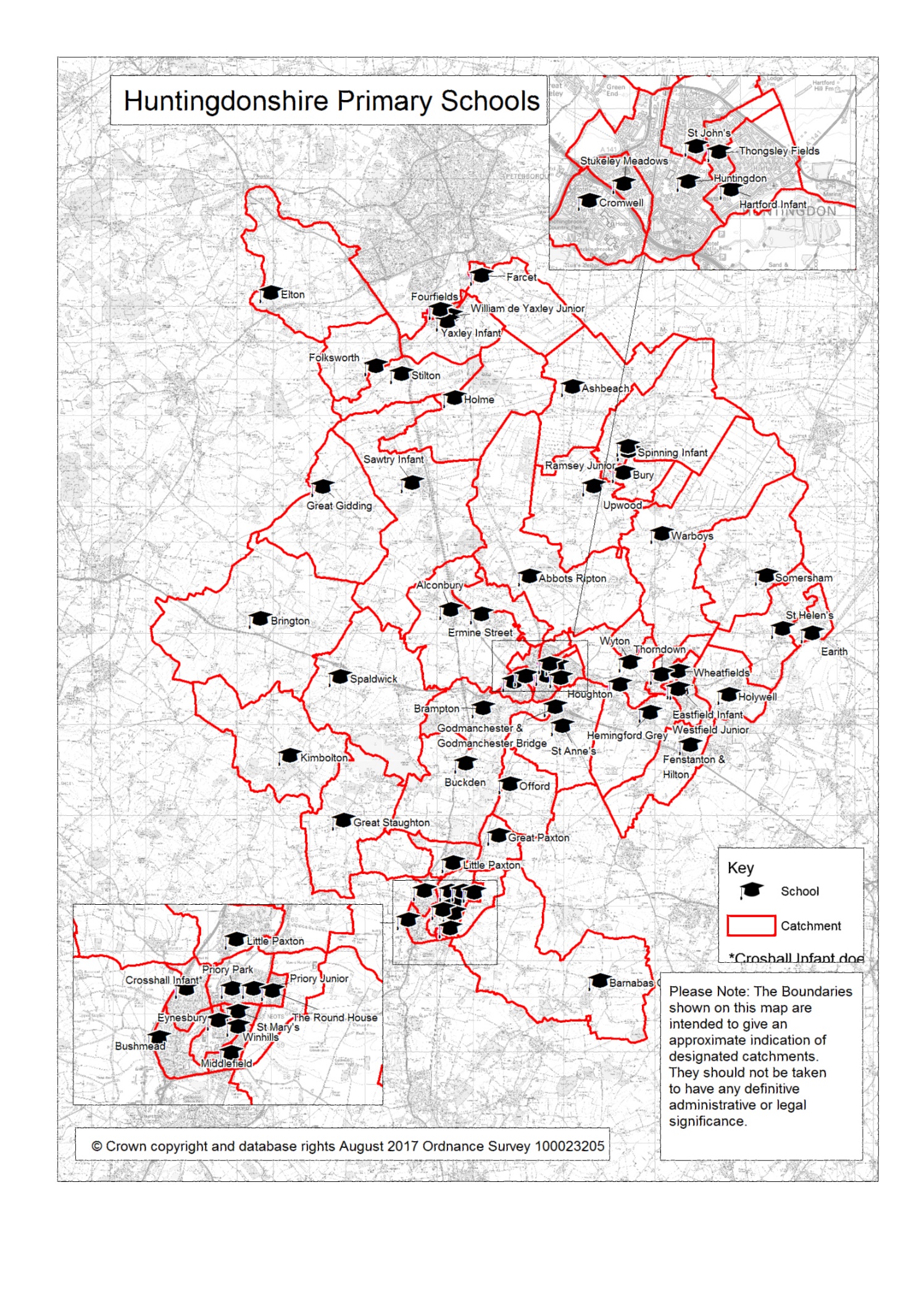 Oversubscription Criteria for Community and Voluntary Controlled schoolsOversubscription Criteria:Children who have a Statement of Special Educational Need (SEN) / Education Health and Care Plan (EHCP) that names the school will be admitted. NB. Those children with a statement of SEN / EHCP that does not name the school will be referred to the Statutory Assessment Team (SAT) to determine an appropriate place.    Children in Care, also known as Looked After Children (LAC), and children who        were previously looked after but ceased to be so by reason of adoption, a residence order         (now known as a child arrangement order) or special guardianship order.Children living in the catchment area with a sibling at the school at the time of admission;Children living in the catchment areaChildren living outside the catchment area who have a sibling at the school at the time of admission;Children living outside the catchment area who have applied and been unable to gain a place at their Cambridgeshire catchment area school because of oversubscription.Children who live outside the catchment area, but nearest the school as measured by a straight line.In cases of equal merit in each set of criteria, priority will go to children living nearest the school as measured by a straight line. Please refer to the Glossary of Terms on page 136 for further information.Catchment Area:  Wennington, Kings Ripton, Broughton, Abbots Ripton, Wood WaltonOversubscription Criteria:Children who have a Statement of Special Educational Need (SEN) / Education Health and Care Plan (EHCP) that names the school will be admitted. NB. Those children with a statement of SEN / EHCP that does not name the school will be referred to the Statutory Assessment Team (SAT) to determine an appropriate place.  Children in Care, also known as Looked After Children (LAC), and children who were previously      looked after but ceased to be so by reason of adoption, aresidence order (now known as a child     arrangement order) or special guardianship order. Children living in the school’s catchment area with a sibling (children living in the same home) at the school at the time of admission.  Children living in the catchment area who are applying on religious grounds (and whose application is supported by a letter from the leader of the religious community attended by the family.) Applications are welcomed from parents/guardians of children who are members of all churches affiliated to Churches Together in Britain and Ireland. The parents/guardians must be members of the church who practice in accordance with its normal discipline and normally at least monthly.Children living in the catchment area.Children living outside the catchment area with a sibling (children living in the same home) at the school at the time of admission.Children living outside the catchment area who are applying on religious grounds (and whose application is supported by a letter from the leader of the religious community attended by the family.) Applications are welcomed from parents/guardians of children who are members of all churches affiliated to Churches Together in Britain and Ireland. The parents/guardians must be members of the church who practice in accordance with its normal discipline and normally at least monthly.Children living outside the catchment area.In cases of equal merit priority will go first to looked after children and then to children living nearest the school by shortest straight line distance. Please refer to the Glossary of Terms on page 136 for further information.Catchment Area:  Alconbury and Alconbury Weston. The villages of Great and Little Stukeley.Oversubscription Criteria:  Please see page 81.Catchment Area:  Ramsey Heights, the area south of the bridge at the junction of the B1095 and B1040 in Pondersbridge, Ramsey Mereside, the parish of Ramsey St Mary’s and the B660, Holme Road, east of the Holme parish boundary.Oversubscription Criteria: Please see page 81.Catchment Area:  Abbotsley, Great Gransden, Little Gransden and WaresleyOversubscription Criteria: Please see page 81.Please see details of a new school in St Neots on page 109.Catchment Area:  BramptonOversubscription Criteria: Please see page 81.Catchment Area:  Catworth, Keyston, Bythorn, Molesworth, Old Weston, Leighton Bromswold and BringtonOversubscription Criteria: Please see page 81.Catchment Area:  Buckden, Diddington, Stirtloe and Southoe.Oversubscription Criteria:Children who have a Statement of Special Educational Need (SEN) / Education Health and Care Plan (EHCP) that names the school will be admitted. NB. Those children with a statement of SEN / EHCP that does not name the school will be referred to the Statutory Assessment Team (SAT) to determine an appropriate place.   Children in Care, also known as Looked After Children (LAC), and children whowere previously looked    after but ceased to be so by reason of adoption, aresidence order (now known as a child arrangement     order) or special guardianship order.Children living in the catchment area with a sibling at the school at the time of admission.Children living in the catchment area.Children living outside the catchment area who have a sibling at the school at the time of admission.Children living outside the catchment area who have applied and been unable to gain a place at their Cambridgeshire catchment area school because of oversubscription.6.	Children who live outside the catchment area, but nearest the school as measured by a straight line.In cases of equal merit in each set of criteria, priority will go to children living nearest the school as measured by a straight line. Please refer to the Glossary of Terms on page 136 for further information.Catchment Area:  The ecclesiastical/civil parish of BuryNB: Parents applying on religious grounds must complete a supplementary information form available from the school.  This form must be countersigned by the church leader.Oversubscription Criteria: Children who have a Statement of Special Educational Need (SEN) / Education Health and Care Plan (EHCP) that names the school will be admitted. NB. Those children with a statement of SEN / EHCP that does not name the school will be referred to the Statutory Assessment Team (SAT) to determine an appropriate place.Children in Care, also known as Looked After Children (LAC), and children whowere previously looked after but ceased to be so by reason of adoption, aresidence order (now known as a child arrangement order) or special guardianship order.Children living in catchment who have siblings attending the school at the time of admission;Children living in catchment who normally attend a church in Churches Together in Britain and Ireland,  and whose parents are practising members of that church and attend at least monthly;Children living in catchment;Children living outside catchment who normally attend Bury Church, and whose parents are practising   members of that church and attend at least monthly;Children living outside catchment who normally attend a church in Churches Together in Britain and Ireland, and whose parents are practising members of that church and attend at least monthly;Children living outside catchment who have siblings attending the school at the time of admission;Children living outside catchment, but nearest the school according to the shortest straight line distance. In cases of equal merit priority will go to children living nearest the school by shortest straight line distance. Please refer to the Glossary of Terms on page 136 for further information.Catchment Area:  Eaton Socon area bordered by the river to the east and the line formed by St Neots Road, The Great North Road and Duloe Brook to the north.Oversubscription Criteria: Please see page 81.Please see details of a new school in St Neots on page 109.Catchment Area:  to include housing off Brampton Road to the west of the railway line and west of the A14, comprising Hinchingbrooke Park and Cromwell Park, Scholars Avenue, Headlands and Lodge Close.Oversubscription Criteria:Children who have a Statement of Special Educational Need (SEN) / Education Health and Care Plan (EHCP) that names the school will be admitted. NB. Those children with a statement of SEN / EHCP that does not name the school will be referred to the Statutory Assessment Team (SAT) to determine an appropriate place..Children in Care, also known as Looked After Children (LAC), and children who were previously looked after but ceased to be so by reason of adoption, a residence order (now known as a child arrangement order) or special guardianship order.Children living in the catchment area with a sibling at the school at the time of admission.Children living in the catchment area.Children living outside the catchment area who have a sibling at the school at the time of admission.Children living outside the catchment area who have applied and been unable to gain a place at their Cambridgeshire catchment area school because of oversubscription Children who live outside the catchment area, but nearest the school as measured by a straight line.In cases of equal merit in each set of criteria, priority will go to children living nearest the school as measured by a straight line. Please refer to the Glossary of Terms on page 136 for further information.Catchment Area:  This school does not operate a catchment area.Oversubscription Criteria:Children who have a Statement of Special Educational Need (SEN) / Education Health and Care Plan (EHCP) that names the school will be admitted. NB. Those children with a statement of SEN / EHCP that does not name the school will be referred to the Statutory Assessment Team (SAT) to determine an appropriate place.A looked after child, or a child who was previously looked after but immediately after being looked after became subject to an adoption, residence or special guardianship order; Children who have a sibling at Crosshall Infant School or Crosshall Junior School, at the date of admission;Children of staff where the member of staff has been employed by the Crosshall Infant School Academy Trust, or by Crosshall Junior School Academy Trust, for two or more years at the time at which the application for admission to the school is made.Children who have attended Crosshall Nursery School.All other children.In the event that there are more children in any category than there are places available, places will be prioritised and awarded to children who live nearest the school.  Please refer to the Glossary of Terms on page 136 for further information.Please see details of a new school in St Neots on page 109.Catchment Area:  please contact the school for details.Oversubscription Criteria:Children who have a Statement of Special Educational Need (SEN) / Education Health and Care Plan (EHCP) that names the school will be admitted. NB. Those children with a statement of SEN / EHCP that does not name the school will be referred to the Statutory Assessment Team (SAT) to determine an appropriate place.Children in Care, also known as Looked After Children (LAC), and children who were previously looked after but ceased to be so by reason of adoption, a residence order (now known as a child arrangement order) or special guardianship order;   Children who live in the catchment area and will have a sibling at the school or Crosshall Infant School Academy Trust at the time of admission (a sibling is defined as another child of compulsory school age living permanently at the same address).   Children who live in the catchment area who attend Crosshall Infant School Academy Trust at the time of application.   Children who live in the catchment area.   Children who live outside catchment area who have a sibling at Crosshall Infant or Junior School Academy Trust at the time of admission.   Children of staff employed at Crosshall Junior School Academy Trust or Crosshall Infant School Academy Trust for two years.   Children outside the catchment area but who are attending Crosshall Infant School Academy Trust.   Children living outside the catchment area.In cases of equal merit priority will go to children living nearest the school by shortest straight line distance. Please refer to the Glossary of Terms on page 136 for further information.Please see details of a new school in St Neots on page 109.Catchment Area:  EarithOversubscription Criteria: Please see page 81.Catchment Area:  That part of St Ives, bounded by the south side of Houghton Road/St Audrey Lane from the golf course to the eastern bypass.  The bypass to the east and river to the south.Oversubscription Criteria: Please see page 81.Catchment Area:  The school serves the parishes of Alwalton, Chesterton, Elton, Haddon, Stibbington, Water Newton as well as a wider area on religious grounds.Oversubscription Criteria:Children who have a statement of special educational needs that names the school will automatically be allocated a place irrespective of the school’s Published Admissions Number.  NB. Those children with a statement of special educational needs that does not name the school will be referred to SAT to determine an appropriate place.  Children in Care, also known as Looked After Children (LAC), and children who were previously looked     after but ceased to be so by reason of adoption, a residence order (now known as a child arrangement    order) or special guardianship order.Children living in the catchment area and who are regular worshipping members of the Church of  England*Children living in the catchment area and who are regular worshipping members of a non-Anglican Christian Church *Children living in the catchment areaChildren who have siblings already at the school at the time of admission (this includes children who are not blood relatives but live in the same family unit) Children not living in the catchment area but who are regular worshipping members of the Church of England *Children not living in the catchment area but who are regular worshipping members of a non-Anglican Christian Church *Children whose parents wish their children to attend a Church of England Primary School because of its special religious emphasisChildren living nearest the school according to the shortest distance.In cases of equal merit priority will go to children living nearest the school by shortest straight line distance. Please refer to the Glossary of Terms on page 136 for further information.* All parents wishing to apply under the school’s religious criteria must also request a Supplementary  Information Form from the school office and have this completed by their Priest/Minister of Religion.  This must be returned to the school by the LA application deadline. Regular worship is defined as attending worship or junior church at least once in each month.The PAN for 2018-19 was 20. The school was built as a 3 form entry school with a final PAN of 90 in each year group.  The PAN for 2017/18 was set at 20 in reception, 10 in Year 1 and six in each of the year groups between Year 2 and Year 6.Catchment Area:  This is a new school, which serves the new community of Alconbury Weald.  Priority will be given to pupils living within the catchment area.Oversubscription Criteria:If the school is oversubscribed, after the admission of pupils with an Education, Health & Care place or Statement of Special Educational Needs naming the school, priority for admission will be given to those children who meet the criteria set out below, in priority order:Children in Care, also known as Looked After Children, and children who were previously looked after   but ceased to be so by reason of adoption, a child arrangement order (resident order) (now known as a child arrangement order) or special guardianship order. Children living in the catchment area with a sibling at the school at the time of admission.Children living in the catchment area.Children living outside of the catchment area, who have a sibling at the school at the time of admission.Children living outside the catchment area who have applied and been unable to gain a place at their Cambridgeshire catchment area school because of oversubscription. Children living outside of the catchment area but nearest the school as measured by a straight line. In cases of equal merit in each set of criteria, priority will go to children living nearest the school as measured by a straight line from the reference point of the home to the reference point of the school, both as determined by OS AddressBase Premium ™.Please refer to the Glossary of Terms on page 136 for further information.Catchment Area:  That part of St Neots and Eynesbury bounded by the south side of the Market Square/High Street, west side of Church Street, St Mary’s Street, south side of Hen Brook to Cromwell Road, south to the Barford Road but including numbers 1 – 19 Barford Road and excluding all streets within Eynesbury Manor development. Oversubscription Criteria: Please see page 81.Please see details of a new school in St Neots on page 109.Catchment Area: Farcet and Farcet Fen.Oversubscription Criteria: Please see page 81.Catchment Area: Folksworth, Washingley and Morborne.Oversubscription Criteria: Please see page 81.Catchment Area: Yaxley – that part to the north of Broadway and even numbers on Broadway.Oversubscription Criteria: Please see page 81.Catchment Area: The catchment area for Godmanchester Community Primary School is defined as the parish of Godmanchester, including the Roman’s Edge development.Oversubscription Criteria:Children who have a Statement of Special Educational Need (SEN) / Education Health and Care Plan (EHCP) that names the school will be admitted. NB. Those children with a statement of SEN / EHCP that does not name the school will be referred to the Statutory Assessment Team (SAT) to determine an appropriate place.Children in Care, also known as Looked After Children (LAC), and children who were previously looked after but ceased to be so by reason of adoption, a residence order (now known as a child arrangement order) or special guardianship order.Children living in the catchment area with a sibling at the school at the time of admission.Children living in the catchment area.Children living outside the catchment area who have a sibling at the school at the time of admission.Children living outside the catchment area who have applied and been unable to gain a place at their Cambridgeshire catchment area school because of oversubscription.Children who live outside the catchment area, but nearest the school as measured by a straight line.In cases of equal merit in each set of criteria, priority will go to children living nearest the school as measured by a straight line. Please refer to the Glossary of Terms on page 136 for further information.Catchment Area:   The catchment area for Godmanchester Bridge Academy is defined as the parish of Godmanchester, including the Roman’s Edge development.Oversubscription Criteria:Children who have a Statement of Special Educational Need (SEN) / Education Health and Care Plan (EHCP) that names the school will be admitted. NB. Those children with a statement of SEN / EHCP that does not name the school will be referred to the Statutory Assessment Team (SAT) to determine an appropriate place.Children in Care, also known as Looked After Children (LAC), and children who were previously looked after but ceased to be so by reason of adoption, a residence order (now known as a child arrangement order) or special guardianship order.Children living in the catchment area with a sibling at the school at the time of admission.Other children living in the catchment area.Children living outside the catchment area who have a sibling at the school at the time of admission.Other children.In cases of equal merit in each set of criteria, priority will go to children living nearest the school as measured by a straight line. Please refer to the Glossary of Terms on page 136 for further information.Catchment Area: Great Gidding, Little Gidding, Steeple Gidding, Winwick and Hamerton.  Oversubscription Criteria: Please see page 81.Catchment Area: Great Paxton  Oversubscription Criteria: Please see page 81.Please see details of a new school in St Neots on page 109.Catchment Area: Great Staughton, Perry and Dillington  Oversubscription Criteria:Children who have a Statement of Special Educational Need (SEN) / Education Health and Care Plan (EHCP) that names the school will be admitted. NB. Those children with a statement of SEN / EHCP that does not name the school will be referred to the Statutory Assessment Team (SAT) to determine an appropriate place.Children in Care, also known as Looked After Children (LAC), and children who were previously looked after    but ceased to be so by reason of adoption, a residence order (now known as a child arrangement order) or special guardianship order;   Children living in the catchment area with a sibling at the school at the time of admission.  Children living in the catchment area.  Children living outside the catchment area who have a sibling at the school at the time of admission.   Children living outside the catchment area who have applied and been unable to gain a place at their Cambridgeshire catchment area school because of oversubscription.   Children who live outside the catchment area, but nearest the school as measured by a straight line.In cases of equal merit in each set of criteria, priority will go to children living nearest the school as measured by a straight line. Please refer to the Glossary of Terms on page 136 for further information.Catchment Area: All those roads including and within the following area; Owl Way, Eagle Way, and all roads leading from them; Sapley Road and new Main Street to Coneygear Road; south side of Coneygear Road from Sapley Road to Buttsgrove Way; east side of Buttsgrove Way and south side of American Lane to Drivers Avenue; Drivers Avenue; East Street, Hartford Road from East Street to Main Street, Main Street, Church Lane; The Hollow; The Grove; A141 from roundabout to level with Coneygear Road.  Oversubscription Criteria: Children who have a statement of special educational needs that names the school will be admitted. NB. Those children with a statement of special educational needs that does not name the school will be referred to SAT to determine an appropriate place.Children in Care, also known as Looked After Children (LAC), and children whowere previously looked after but ceased to be so by reason of adoption, a residence order (now          known as a child arrangement order) or special guardianship order;Children living in the catchment area with a sibling at the school (or partner junior school at the time of admission;Children living in the catchment area;Children living outside the catchment area who have a sibling at the school (or partner junior school) at the time of admission;Children living outside the catchment area who have applied and been unable to gain a place at their Cambridgeshire catchment area school because of oversubscription;Children who live outside the catchment area, but nearest the school as measured by a straight line.In cases of equal merit in each set of criteria, priority will go to children living nearest the school as measured by a straight line. Please refer to the Glossary of Terms on page 136 for further information.Catchment Area: See entry for Hartford Infant SchoolOversubscription Criteria:Children who have a Statement of Special Educational Need (SEN) / Education Health and Care Plan (EHCP) that names the school will be admitted. NB. Those children with a statement of SEN / EHCP that does not name the school will be referred to the Statutory Assessment Team (SAT) to determine an appropriate place..Children in Care, also known as Looked After Children (LAC), and children whowere previously looked after but ceased to be so by reason of adoption, a residence order (now          known as a child arrangement order) or special guardianship order; Children who live in the catchment area, attend the partner infant school and who have a sibling at the school  (or partner infant school) at the time of admission.Children who live in the catchment area who have a sibling at the school (or partner infant school) at the time of admission.Children who live in the catchment area and who attend the partner infant school.Children living in the catchment area.Children who live outside the catchment area, but attend the partner infant school and have a sibling at the school (or partner infant school) at the time of admission.Children who live outside the catchment area, but have a sibling at the school (or partner infant school) at the time of admission.Children who live outside the catchment area, but who attend the partner infant school.Children living outside the catchment area who have applied and been unable to gain a place at their Cambridgeshire catchment area school because of oversubscription.Children who live outside the catchment area, but nearest the school as measured by a straight line.In cases of equal merit in each set of criteria, priority will go to children living nearest the school as measured by a straight line. Catchment Area: Hemingford Abbots, Hemingford Grey, Greenfields, London Road, St Ives and those houses in London Road south of the river. Also included are the new developments on London Road including Skylark Place, Goldcrest Road, Dunnock Way, Wren Close, and Tern Drive.Oversubscription Criteria: Please see page 81.Catchment Area: Holme and ConningtonOversubscription Criteria: Please see page 81.Catchment Area: Holywell and NeedingworthOversubscription Criteria: Please see page 81.Catchment Area: Houghton and Wyton, excluding the houses which were formerly part of RAF Wyton and excluding the new housing development in St Ives West, south of Houghton Road.Oversubscription Criteria: Please see page 81.Catchment Area: All those roads including and within the following area; St Peters Road from Redwings Way to Ermine Street; Ermine Street, Cromwell Walk; Walden Road; Castle Moat Road; Riverside Walk including all those roads west of Cromwell Walk and Walden Road up to the railway line; Hartford Road up to the level with Cross Street, South Street; Cross Street, North Street; north side of American Lane up to California Road; California Road to Silverbirch Close; from Silverbirch Close across to Elm Close; Elm Close to St Peters Road.  Oversubscription Criteria: Please see page 81.Catchment Area: Covington, Tilbrook, Kimbolton and StonelyOversubscription Criteria:Children who have a Statement of Special Educational Need (SEN) / Education Health and Care Plan (EHCP) that names the school will be admitted. NB. Those children with a statement of SEN / EHCP that does not name the school will be referred to the Statutory Assessment Team (SAT) to determine an appropriate place..Children in Care, also known as Looked After Children (LAC), and children whowere previously looked after but ceased to be so by reason of adoption, a residence order (now          known as a child arrangement order) or special guardianship order; Children living in the catchment area with a sibling at the school at the time of admission.Children living in the catchment area.Children living outside the catchment area who have a sibling at the school at the time of admission.Children living outside the catchment area who have applied and been unable to gain a place at their Cambridgeshire catchment area school because of oversubscription.6.	Children who live outside the catchment area, but nearest the school as measured by a straight line.In cases of equal merit in each set of criteria, priority will go to children living nearest the school as measured by a straight line. Please refer to the Glossary of Terms on page 136 for further information.Catchment Area: Little Paxton  Oversubscription Criteria: Please see page 81.Please see details of a new school in St Neots on page 109.Catchment Area: the following roads, and all cul de-sacs and closes leading from them; Andrew Road, Bishop Road, Bodiam Way, Caernavon Road and Ridgeway.Oversubscription Criteria:Children who have a Statement of Special Educational Need (SEN) / Education Health and Care Plan (EHCP) that names the school will be admitted. NB. Those children with a statement of SEN / EHCP that does not name the school will be referred to the Statutory Assessment Team (SAT) to determine an appropriate place..Children in Care, also known as Looked After Children (LAC), and children whowere previously looked after but ceased to be so by reason of adoption, a residence order (now          known as a child arrangement order) or special guardianship order; Children who live in the academy’s designated catchment area with a sibling at the time of their admission.Children who live closest to the academy who live in the catchment area.Children living outside the catchment area who will have a sibling attending the academy at the time of their admission.Children living outside the catchment area who have applied and been unable to gain a place at their Cambridgeshire catchment area school because of oversubscription.6.	Children who live outside the catchment area, but nearest the school as measured by a straight lineIn cases of equal merit in each set of criteria, priority will go to children living nearest the school as measured by a straight line. Please refer to the Glossary of Terms on page 136 for further information.Please see details of a new school in St Neots on page 109.Catchment Area: Yelling, Toseland, Croxton, Papworth St Agnes, Graveley and EltisleyOversubscription Criteria: Please see page 81.Catchment Area: Offord Darcy and Offord ClunyOversubscription Criteria: Please see page 81.Catchment Area: Hail Weston and that part of St Neots north side of High Street/Cambridge Street between the railway and the river bridge.Oversubscription Criteria:Children who have a Statement of Special Educational Need (SEN) / Education Health and Care Plan (EHCP) that names the school will be admitted. NB. Those children with a statement of SEN / EHCP that does not name the school will be referred to the Statutory Assessment Team (SAT) to determine an appropriate place..Children in Care, also known as Looked After Children (LAC), and children whowere previously looked after but ceased to be so by reason of adoption, a residence order (now          known as a child arrangement order) or special guardianship order; Children who live in the catchment area, attend the partner infant school and who have a sibling at the school (or partner infant school) at the time of admission.Children who live in the catchment area who have a sibling at the school (or partner infant school) at the time of admission.Children who live in the catchment area and who attend the partner infant school.Children living in the catchment area.Children who live outside the catchment area, but attend the partner infant school and have a sibling at the school (or partner infant school) at the time of admission.Children who live outside the catchment area, but have a sibling at the school (or partner infant school) at the time of admission.Children who live outside the catchment area, but who attend the partner infant school.Children living outside the catchment area who have applied and been unable to gain a place at their Cambridgeshire catchment area school because of oversubscription.Children who live outside the catchment area, but nearest the school as measured by a straight line.In cases of equal merit in each set of criteria, priority will go to children living nearest the school as measured by a straight line. Please see details of a new school in St Neots on page 109.Catchment Area: See entry for Priory Junior School.Oversubscription Criteria: Please see page 81.Please see details of a new school in St Neots on page 109.Catchment Area: Ramsey Forty Foot, Ramsey Hollow and Ramsey town itself.  Children who live in Ramsey Mereside who have a sibling at the school or at Spinning Infant School will be given priority over any other children living outside the school’s designated area.Oversubscription Criteria:When the Academy is oversubscribed, after the admission of Children with Statements of SpecialEducational Needs (SEN) / Education, Health and Care plan (EHCP) where the Academy is named,priority for admission will be given to those children who meet the criteria set out below:.a) A ‘looked after child’ or a child who was previously looked after but immediately after beinglooked after became subject to an adoption, child arrangements, or special guardianship order. Alooked after child is a child who is a) looked after by a local authority or b) being provided withaccommodation by a local authority in their exercise of their social services functions, in accordancewith section 22 (1) of the Children Act 1989. Details of eligibility must be supplied by the allocatedsocial worker or foster carer.Children who attend Ramsey Spinning Infant School.c) Children for whom it is essential to be admitted to the Academy because of specialcircumstances to do with significant medical or social needs, which relate to the child or an immediatemember of the child’s family. Applications must be supported by medical evidence from a GP orhospital consultant, social worker or similar professional.i i The supporting evidence should set out the particular reason why the Academy is the mostsuitable and the difficulties that would be caused if the child had to attend another School. Thisevidence must be sent to the Academy by the application closing date, for the applicant to beconsidered under this criterion.􀀁 d) Children who, on the date of admission, will have a sibling (i.e. a natural brother or sister, ora half brother or sister, or a legally adopted brother or sister or half-brother or sister, or step brotheror sister) who will be living with them at the same address and on roll of the Academy or RamseySpinning Infants School. Children will be considered under this criterion if they have a sibling whoattends the Academy or Ramsey Spinning Infants School and who will continue to be on roll when thechild joins the Academy. e) Children of staff, where the member of staff has been employed by the Ramsey SpinningInfant School and Ramsey Junior School Federation for 2 or more years at the time of application, orthe member of staff was recruited to fill a vacant post for which there is a demonstrable skill shortage. f) Children living nearest the Academy within the catchment area of Ramsey Forty Foot,Ramsey Hollow and Ramsey town itself. g) Children living nearest to the Academy outside of the catchment area.In cases of equal merit in each set of criteria, priority will go to children living nearest the school as measured by a straight line. The criteria for 2018-19 entry were not the same as those above.Catchment Area: Ramsey Forty Foot, Ramsey Hollow and Ramsey town itself.  Children who live in Ramsey Mereside who have a sibling at the school or at Ramsey Junior School will be given priority over any other children living outside the school’s designated area.Oversubscription Criteria:When the Academy is oversubscribed, after the admission of Children with Statements of SpecialEducational Needs (SEN) / Education, Health and Care plan (EHCP) where the Academy is named,priority for admission will be given to those children who meet the criteria set out below:.a) A ‘looked after child’ or a child who was previously looked after but immediately after beinglooked after became subject to an adoption, child arrangements, or special guardianship order. Alooked after child is a child who is a) looked after by a local authority or b) being provided withaccommodation by a local authority in their exercise of their social services functions, in accordancewith section 22 (1) of the Children Act 1989. Details of eligibility must be supplied by the allocated       social worker or foster carer.b) Children for whom it is essential to be admitted to the Academy because of specialcircumstances to do with significant medical or social needs, which relate to the child or an immediatemember of the child’s family. Applications must be supported by medical evidence from a GP orhospital consultant, social worker or similar professional.i i The supporting evidence should set out the particular reason why the Academy is the mostsuitable and the difficulties that would be caused if the child had to attend another school. Thisevidence must be sent to the Academy by the application closing date, for the applicant to beconsidered under this criterion. c) Children who, on the date of admission, will have a sibling (i.e. a natural brother or sister, ora half brother or sister, or a legally adopted brother or sister or half-brother or sister, or step brotheror sister) who will be living with them at the same address and on roll of the Academy or RamseyJunior School (RJS). Children will be considered under this criterion if they have a sibling who attendsthe Academy or RJS and who will continue to be on roll when the child joins the Academy. d) Children of staff, where the member of staff has been employed by the Ramsey SpinningInfant School and Ramsey Junior School Federation for 2 or more years at the time of application, orthe member of staff was recruited to fill a vacant post for which there is a demonstrable skill shortage.e) Children living nearest the Academy within the catchment area of Ramsey Forty Foot,Ramsey Hollow and Ramsey town itself.       f) Children living nearest to the Academy outside of the catchment area.In cases of equal merit in each set of criteria, priority will go to children living nearest the school as measured by a straight line. Please refer to the Glossary of Terms on page 136 for further information.The criteria for 2018-19 entry were not the same as those above.Catchment Area: That part of St Neots bounded to the south by Cambridge Road, the north by Priory Hill, the east by the eastern boundary of Love’s Farm development and the west by the railway line.  Oversubscription Criteria:Children who have a Statement of Special Educational Need (SEN) / Education Health and Care Plan (EHCP) that names the school will be admitted. NB. Those children with a statement of SEN / EHCP that does not name the school will be referred to the Statutory Assessment Team (SAT) to determine an appropriate place..Children in Care, also known as Looked After Children (LAC), and children who were previously looked after but ceased to be so by reason of adoption, a residence order (now known as a child arrangement order) or special guardianship orderChildren living in the catchment area with a sibling at the school at the time of admission.Children living in the catchment area.Children living outside the catchment area who have a sibling at the school at the time of admission.Children living outside the catchment area who have applied and been unable to gain a place at their Cambridgeshire catchment area school because of oversubscription.Children who live outside the catchment area, but nearest the school as measured by a straight line.In cases of equal merit in each set of criteria, priority will go to children living nearest the school as measured by a straight line. Please refer to the Glossary of Terms on page 136 for further information.Please see details of a new school in St Neots on page 109.* Additional places were offered to meet catchment need.Catchment Area: Buckworth, Coppingford, Glatton, Upton and Sawtry.  Oversubscription Criteria: Please see page 81.Catchment Area: Buckworth, Coppingford, Glatton, Upton and Sawtry.Oversubscription Criteria:Children who have a Statement of Special Educational Need (SEN) / Education Health and Care Plan (EHCP) that names the school will be admitted. NB. Those children with a statement of SEN / EHCP that does not name the school will be referred to the Statutory Assessment Team (SAT) to determine an appropriate place..Children in Care, also known as Looked After Children (LAC), and children whowere previously looked after but ceased to be so by reason of adoption, a residence order (now          known as a child arrangement order) or special guardianship order; Children who live in the catchment area, attend the partner infant school and who have a sibling at the school (or partner infant school) at the time of admission.Children who live in the catchment area who have a sibling at the school (or partner infant school) at the time of admission.Children who live in the catchment area and who attend the partner infant school.Children living in the catchment area.Children who live outside the catchment area, but attend the partner infant school and have a sibling at the school (or partner infant school) at the time of admission.Children who live outside the catchment area, but have a sibling at the school (or partner infant school) at the time of admission.Children who live outside the catchment area, but who attend the partner infant school.Children living outside the catchment area who have applied and been unable to gain a place at their Cambridgeshire catchment area school because of oversubscription.Children who live outside the catchment area, but nearest the school as measured by a straight line.In cases of equal merit in each set of criteria, priority will go to children living nearest the school as measured by a straight line. Catchment Area: Somersham and PidleyOversubscription Criteria: Children who have a Statement of Special Educational Need (SEN) / Education Health and Care Plan (EHCP) that names the school will be admitted. NB. Those children with a statement of SEN / EHCP that does not name the school will be referred to the Statutory Assessment Team (SAT) to determine an appropriate place.Children in Care, also known as Looked After Children (LAC), and children whowere previously looked after but ceased to be so by reason of adoption, a residence order (now          known as a child arrangement order) or special guardianship order;Children living in the catchment area with a sibling at the school at the time of admission;Children living in the catchment area;Children living outside the catchment area who have a sibling at the school at the time of admission;Children living outside the catchment area who have applied and been unable to gain a place at their Cambridgeshire catchment area school because of oversubscription;Children who live outside the catchment area, but nearest the school as measured by a straight line.In cases of equal merit in each set of criteria, priority will go to children living nearest the school as measured by a straight line. Please refer to the Glossary of Terms on page 136 for further information.Catchment Area: Spaldwick, Easton, Ellington, Grafham, Stow Longa, Barham and Woolley.Oversubscription Criteria: Please see page 81.Catchment Area: St Anne’s Church of England Primary School services children from the catchment area which is the parish of Godmanchester, including the Roman’s Edge development.Oversubscription Criteria:Children who have a statement of special educational needs that names the school will be allocated places ahead of all other applicants in either the religious or non-religious categories, as appropriate to information provided in their application.  NB. Children with a statement of SEN that does not name the school will be referred to SAT to determine an appropriate place.  The School has a Published Admission Number (PAN) of 30, which is the maximum number of children who will be offered a place in the Reception Class (initial year of entry at age 4+).Applications on Religious Grounds:Up to a maximum of 10 places will be allocated to children whose parents make a successful application on Religious Grounds (R).   See notes a, b, c below for definition of Religious Grounds.  A completed Supplementary Information Form, giving details of the religious grounds, signed by a priest or minister of religion, will be required to confirm that the criteria are satisfied. Applications which are unsuccessful on Religious Grounds (either because they do not meet the criteria, or because there are more applicants than the maximum of 10) will be treated as Non-Religious applications (N).R1. 	Looked After Children who make a successful application on Religious GroundsN1. 	Other Looked after ChildrenR2. 	Children with a sibling (see note d) already at the school who make a successful application on Religious GroundsN2. 	Other children with a sibling (see note d) already at the schoolR3. 	Children without a sibling at the school, who make a successful application on Religious Grounds.N3. 	Other children without a sibling at the school who live in the published catchment area N4. All other children.NotesReligious applications within each criteria R1, R2 and R3 are assessed in the following order of priority: Children who live in Godmanchester and whose parent(s)/guardian(s) attend the Parish Church of St Mary the Virgin, Godmanchester;Children who live in Godmanchester, and whose parent(s)/guardian(s) attend a Church in GodmanchesterChildren who live in Godmanchester, and whose parent(s)/guardian(s) attend a Church outside 	Godmanchester if there is no church of that denomination in GodmanchesterChildren who do not live in Godmanchester and whose parent(s)/guardian(s) attend the Parish Church of St Mary the Virgin, GodmanchesterChildren who do not live in Godmanchester and whose parent(s)/guardian(s) attend a church in Godmanchester‘Church’ is defined as one which is in membership either of Churches Together in England or of the Evangelical Alliance.“Parents/guardians who attend church” are defined as attending divine worship or a public act of worship at least twice a month during the twelve months preceding 1st December prior to the year of entry to the Reception class of the school in September. For casual entries at any other time, it is twelve months prior to the date of applicationTo make an application under R2 or N2 (children with a sibling already at the school), the sibling must be at the school at the time of the application and must still be at the school at the time the applicant enters.If there are more applicants than places available in the lowest applicable category, priority will be given to applicants who live the shortest straight line distance, as calculated by the Local Authority. In the unlikely event of the distance being equal, places will be decided by lottery.Please refer to the Glossary of Terms on page 136 for further information.Catchment Area: Bluntisham and Colne Oversubscription Criteria:Children who have a Statement of Special Educational Need (SEN) / Education Health and Care Plan (EHCP) that names the school will be admitted. NB. Those children with a statement of SEN / EHCP that does not name the school will be referred to the Statutory Assessment Team (SAT) to determine an appropriate place..Looked After Children, or a child who was previously looked after but immediately after being looked after became subject to an adoption, a child arrangement order (resident order) or special guardianship order. A looked after child is a child who is a) in the care of a local authority, or b) being provided with accommodation by a local authority in the exercise of their social services functions (see the definition in section 22 (1) of the Children Act 1989)Children living in the catchment area who have a sibling at the School at the time of admission;Children living in the catchment area;Children living outside the catchment area who have a sibling at the School at the time of admission;Children living outside the catchment area.In cases of equal merit priority will go to children living nearest the school by shortest straight line distance. Please refer to the Glossary of Terms on page 136 for further information.Catchment Area: All those roads including and enclosed within the following area: from A141, Abbots Ripton Rd to St Peters Rd (including Green Tiles Close, Tower Close, and Windover Rd) up to Redwongs Way; Redwongs Way to Poplar Close; California Rd from Poplar Close to Moorhouse Drive; west side of MoorhouseDrive; west side of Coneygear Rd to Norfolk Rd; north side of Norfolk Rd and in a direct line to A141; A141 back to Abbots Ripton Rd.Oversubscription Criteria:Children who have a Statement of Special Educational Need (SEN) / Education Health and Care Plan (EHCP) that names the school will be admitted. NB. Those children with a statement of SEN / EHCP that does not name the school will be referred to the Statutory Assessment Team (SAT) to determine an appropriate place..Children in Care, also known as Looked After Children (LAC), and children whowere previously looked after but ceased to be so by reason of adoption, a residence order (now          known as a child arrangement order) or special guardianship order;Children living in the catchment area with a sibling at the school at the time of admission;Children living in the catchment area;Children living outside the catchment area who have a sibling at the school at the time of admission;Children living outside the catchment area who have applied and been unable to gain a place at their Cambridgeshire catchment area school because of oversubscription;Children who live outside the catchment area, but nearest the school as measured by a straight line.In cases of equal merit in each set of criteria, priority will go to children living nearest the school as measured by a straight line. Please refer to the Glossary of Terms on page 136 for further information.Catchment Area: That part of St Neots south of the Cambridge Road and the school side of Henbrook Road.Oversubscription Criteria:Children who have a Statement of Special Educational Need (SEN) / Education Health and Care Plan (EHCP) that names the school will be admitted. NB. Those children with a statement of SEN / EHCP that does not name the school will be referred to the Statutory Assessment Team (SAT) to determine an appropriate place..Children in Care, also known as Looked After Children (LAC), and children who were previously looked after but ceased to be so by reason of adoption, a residence order (now known as a child arrangement order) or special guardianship orderChildren who qualify on religious grounds (in accordance with the trust deed of the school) and live within the catchment area.Children of regular worshipping members of the Church of England and are commended by their priest.Children of regular worshipping members of a non-Anglican Christian Church and are commended by their priest or minister.Children who may not be blood relatives, but who live in the same family home as children who are already attending the school at time of entry and live within the catchment area. Children who live within the catchment area of the school.Children who qualify on religious grounds (in accordance with the trust deed of the school) and live outside the catchment area.Children of regular worshipping members of the Church of England and are commended by their priest.Children of regular worshipping members of a non-Anglican Christian Church and are commended by their priest or minister.6.	Children who may not be blood relatives, but who live in the same family home as children who are already attending the school at time of entry and live outside the catchment area.7. 	Children of parents, who, if not worshipping members of the Christian Church, nevertheless wish their child to attend a Church of England (aided) School because of its specifically religious emphasis.8.	Those living closest to the school measured according to the shortest straight line distance. In cases of equal merit priority will go to children living nearest the school by shortest straight line distance. Please refer to the Glossary of Terms on page 136 for further information.Parents applying under the church criterion should have a reference from their religious leader.Priority will be given to members of St Mary’s Parish Church.Please see details of a new school in St Neots on page 109.Catchment Area: Stilton, Denton and Caldecote (Huntingdonshire)Oversubscription Criteria: Please see page 81.Catchment Area: The Stukeley Meadows Housing Estate and Stukeley Road from the Spittals Roundabout to the Iron Railway Bridge.Oversubscription Criteria: Please see page 81.Catchment Area: all those roads including and enclosed within the following area: from A141, south side of Norfolk Road, east side of Coneygear Road from Norfolk Road to Moorhouse Drive; east side of Moorhouse Drive; California Road from Moorhouse Drive to Buttsgrove Way; west side of Buttsgrove Way; north side of Coneygear Road, and in a direct line to A141; A141 back to level with Norfolk Road.Oversubscription Criteria: Please see page 81.Catchment Area: Pupils who live on the north side of the A1123 from its junction with Ramsey Road westward and the area to the east of Ramsey Road, bounded on the south by Albemarle Road and the footway leading to the Burleigh Centre and on the north by Marley Road.  (This includes the northern part of Ramsey Road, both sides of Albemarle Rd, Blenheim Dr, Valiant Rd, Canberra Dr, Edinburgh Dr, Marlborough Cl, Kent Cl, Burleigh Rd, Bedford Cres, Salisbury Cl, Grafton Cl, Rutland Cl, Windsor Cl, Manchester Way, Sandwich Cl, Devon Cl, Suffolk Cl, Arran Way, York Way and Norfolk Rd). Also included is the new housing development in Houghton Grange, the development north of Houghton Road to include Goldie Close, Garner Drive, Preston Close and Clan Drive, also Adams Drive, Knights Way, Goodman Close, and the bungalow by the electricity substation.  The catchment also includes the new housing development in St Ives West, south of Houghton Road.Oversubscription Criteria: Please see page 81.Catchment Area: The Raveleys, Upwood including the former RAF Upwood base and housing, Wistow and Wistow Fen, north to Common Fen, west by Chapel Road to beyond the Methodist Church.Oversubscription Criteria: Please see page 81.Catchment Area: Oldhurst, Woodhurst, Fenton, Warboys Fen and Warboys.Oversubscription Criteria: Please see page 81.Catchment Area: see entry for Eastfield Infants SchoolOversubscription Criteria:Children who have a Statement of Special Educational Need (SEN) / Education Health and Care Plan (EHCP) that names the school will be admitted. NB. Those children with a statement of SEN / EHCP that does not name the school will be referred to the Statutory Assessment Team (SAT) to determine an appropriate place.Children in Care, also known as Looked After Children (LAC) and children who  were previously looked after but ceased to be so by reason of adoption, a residence order (now known as a child arrangement order) or special guardianship order; Children who live in the catchment area, attend the partner infant school and who have a sibling at the school (or partner infant school) at the time of admission.Children who live in the catchment area who have a sibling at the school (or partner infant school) at the time of admission.Children who live in the catchment area and who attend the partner infant school.Children living in the catchment area.Children who live outside the catchment area, but attend the partner infant school and have a sibling at the school (or partner infant school) at the time of admission.Children who live outside the catchment area, but have a sibling at the school (or partner infant school) at the time of admission.Children who live outside the catchment area, but who attend the partner infant school.Children living outside the catchment area who have applied and been unable to gain a place at their Cambridgeshire catchment area school because of oversubscription.Children who live outside the catchment area, but nearest the school as measured by a straight line.In cases of equal merit in each set of criteria, priority will go to children living nearest the school as measured by a straight line. Catchment Area: that part of St. Ives to the north of St. Audrey’s Lane and east of Ramsey Road from its junction with the A1123, except the area to the north bounded by Ramsey Road, Albemarle Road, the footpath leading to Burleigh Centre and Marley Road.Oversubscription Criteria:Children who have a Statement of Special Educational Need (SEN) / Education Health and Care Plan (EHCP) that names the school will be admitted. NB. Those children with a statement of SEN / EHCP that does not name the school will be referred to the Statutory Assessment Team (SAT) to determine an appropriate place..Children in Care, also known as Looked After Children (LAC) and children who  were previously looked after but ceased to be so by reason of adoption, a residence order (now known as a child arrangement order) or special guardianship orderChildren living in the catchment area with a sibling at the school at the time of admission; Children living in the catchment area; Children living outside the catchment area who have a sibling at the school at the time of admission;Children living outside the catchment area, but nearest the school according to the shortest straight line distance. In cases of equal merit in each set of criteria, priority will go to children living nearest the school as measured by a straight line. Please refer to the Glossary of Terms on page 136 for further information.Catchment Area: Yaxley, south of Broadway, and odd numbers in BroadwayOversubscription Criteria:Children who have a Statement of Special Educational Need (SEN) / Education Health and Care Plan (EHCP) that names the school will be admitted. NB. Those children with a statement of SEN / EHCP that does not name the school will be referred to the Statutory Assessment Team (SAT) to determine an appropriate place..  Children in Care, also known as Looked After Children (LAC) and children who  were previously looked after but ceased to be so by reason of adoption, a residence order (now known as a child arrangement order) or special guardianship order; Children living in the catchment area with a sibling at the school at the time of admission; Children of regular worshipping members of St Peter's Church, Yaxley who live within the catchment area;Children of families within the catchment area who are regular worshipping members of a Christian Church;Children living in the catchment area; Children living outside the catchment area who have a sibling at the school at the time of admission;Children of regular worshipping members of St Peter's Church, Yaxley who live outside the catchment area;Children of families outside the catchment area who are regular worshipping members of a Christian church;Children living outside the catchment area.To be considered under criteria 3, 4, 7 or 8, you must enclose with your application a completed Supplementary Information Form. In cases of equal merit priority will go to children who have attended Yaxley Infant School and then living nearest the school by shortest straight line distance. Please refer to the Glossary of Terms on page 136 for further information.Catchment Area: The area bounded by the railway to the east, Potton Road (both sides) east side of Cromwell Road to its junction of Hen Brook, Hen Brook to Duck Lane, Duck Lane to Mallard Lane and a line to Cromwell Road and to include the whole of the Eynesbury Manor housing development.Oversubscription Criteria:Children who have a Statement of Special Educational Need (SEN) / Education Health and Care Plan (EHCP) that names the school will be admitted. NB. Those children with a statement of SEN / EHCP that does not name the school will be referred to the Statutory Assessment Team (SAT) to determine an appropriate place..Children in Care, also known as Looked After Children (LAC) and children who  were previously looked after but ceased to be so by reason of adoption, a residence order (now known as a child arrangement order) or special guardianship order; Children living in the catchment area with a sibling at the school at the time of admission.Children living in the catchment area.Children living outside the catchment area who have a sibling at the school at the time of admission.Children living outside the catchment area who have applied and been unable to gain a place at their Cambridgeshire catchment area school because of oversubscription.Children who live outside the catchment area, but nearest the school as measured by a straight line.In cases of equal merit in each set of criteria, priority will go to children living nearest the school as measured by a straight line. Please refer to the Glossary of Terms on page 136 for further information.Please see details of a new school in St Neots on page 109.Catchment Area: TBCA new St Neots primary school will open in September 2018 as part of the St Neots Eastern Expansion. It will be a 4-11 primary school and will also have early years provision on site. The school will be in temporary facilities initially and will move into permanent accommodation for September 2019.It will initially only offer places to Reception and Year 1 children to join the school from September 2018. The school will be expected to admit in other year groups as the first phases of the Eastern Expansion grow following the school opening in September 2018.Oversubscription Criteria: Children who have a Statement of Special Educational Need (SEN) / Education Health and Care Plan (EHCP) that names the school will be admitted. NB. Those children with a statement of SEN / EHCP that does not name the school will be referred to the Statutory Assessment Team (SAT) to determine an appropriate place.Looked after children and children who were previously looked after but immediately after being looked        After became subject to adoption, a child arrangements order, or special guardianship order; Priority will next be given to children living within the catchment area.  Children living on the boundary line will be considered to be living within the catchment area.Priority will next be given to 3 children eligible to be registered/registered as eligible for free school meals.  Evidence of eligibility will need to be submitted with the application.Priority will next be given to the siblings of pupils attending the school at the time the application is received.  Where an older sibling is in Year 6 siblings will not be prioritised under this criterion.Other children.In cases of equal merit in each set of criteria, priority will go to children living nearest the school as measured by a straight line. Please refer to the Glossary of Terms on page 136 for further information.Further information about the new school can be seen at:https://www.cambridgeshire.gov.uk/residents/children-and-families/schools-&-learning/school-changes-&-consultations/new-primary-school-for-st-neots-eastern-expansion/ Catchment Area: Wyton on the HillOversubscription Criteria: Please see page 81.Catchment Area: Yaxley, south of Broadway and odd numbers in BroadwayOversubscription Criteria: Please see page 81.South Cambridgeshire Schools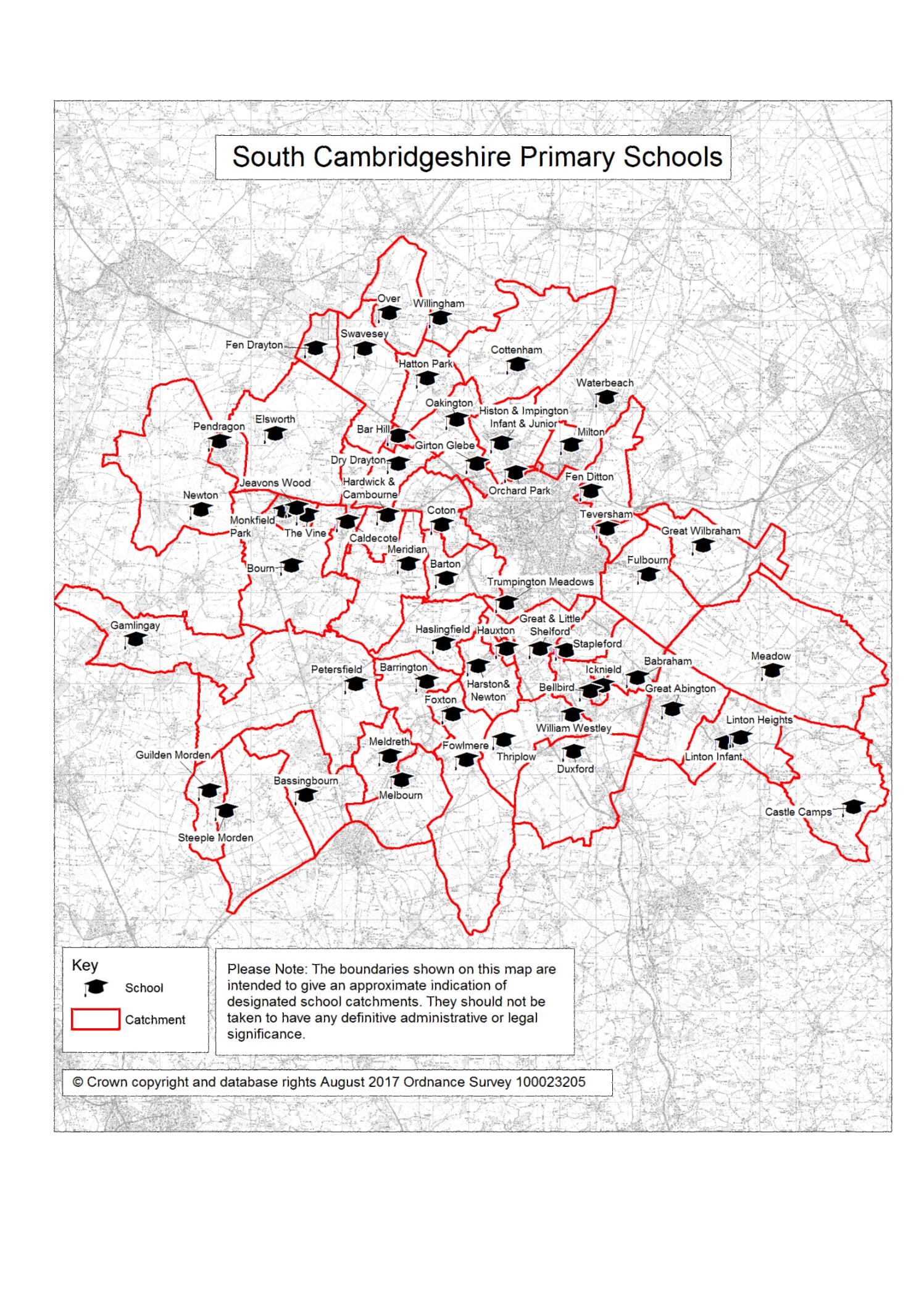 Oversubscription Criteria for Community and Voluntary Controlled schoolsOversubscription Criteria:Children who have a Statement of Special Educational Need (SEN) / Education Health and Care Plan (EHCP) that names the school will be admitted. NB. Those children with a statement of SEN / EHCP that does not name the school will be referred to the Statutory Assessment Team (SAT) to determine an appropriate place..Children in Care, also known as Looked After Children (LAC) and children who  were previously looked after but ceased to be so by reason of adoption, a residence order (now known as a child arrangement order) or special guardianship order;Children living in the catchment area with a sibling at the school at the time of admission;Children living in the catchment area;Children living outside the catchment area who have a sibling at the school at the time of admission;Children living outside the catchment area who have applied and been unable to gain a place at their Cambridgeshire catchment area school because of oversubscription;Children who live outside the catchment area, but nearest the school as measured by a straight line.In cases of equal merit in each set of criteria, priority will go to children living nearest the school as measured by a straight line. Please refer to the Glossary of Terms on page 136 for further information.The PAN for 2018-19 was 12. Catchment Area: BabrahamOversubscription Criteria:Children who have a Statement of Special Educational Need (SEN) / Education Health and Care Plan (EHCP) that names the school will be admitted. NB. Those children with a statement of SEN / EHCP that does not name the school will be referred to the Statutory Assessment Team (SAT) to determine an appropriate place..Children in Care, also known as Looked After Children (LAC) and children who  were previously looked after but ceased to be so by reason of adoption, a residence order (now known as a child arrangement order) or special guardianship order;Children living in the catchment area with a sibling at the school at the time of admission;Children living in the catchment area;Children living outside the catchment area who have a sibling at the school at the time of admission;Children living outside the catchment area who have applied and been unable to gain a place at their Cambridgeshire catchment area school because of oversubscription;Children who live outside the catchment area, but nearest the school as measured by a straight line.In cases of equal merit in each set of criteria, priority will go to children living nearest the school as measured by a straight line. Please refer to the Glossary of Terms on page 136 for further information.Catchment Area: Bar HillOversubscription Criteria: Please see above.Catchment Area: Barrington and SheprethOversubscription Criteria: Please see page 111.Catchment Area: Barton and GranchesterOversubscription Criteria:Children who have a Statement of Special Educational Need (SEN) / Education Health and Care Plan (EHCP) that names the school will be admitted. NB. Those children with a statement of SEN / EHCP that does not name the school will be referred to the Statutory Assessment Team (SAT) to determine an appropriate place..Children in Care, also Looked After Children (LAC), and children who were looked after but  ceased to be so by reason of adoption, a child arrangement order (resident order) or special guardianship order; Children living within the county parishes of Barton and Grantchester (the school catchment area); Children who have a sibling at the school at the date of admission; Children whose families are involved in the life and work of St Peter’s Church Barton or the Church of St Andrew & St Mary, Grantchester but who live outside the school catchment area;Children whose families are involved in the life and work of any other Christian church, who live outside the catchment area, and who choose Barton because of its Church Aided status; Children of staff where the member of staff has been employed at the school for two or more years at the time at which the application for admission to the school is made;Children whose parents have expressed a wish for their child to attend Barton School.A completed Reference Form (Supplementary Information Form) will be required to confirm a family’s involvement in the life and work of St Peter’s Church, Barton, the Church of St Andrew and St Mary, Grantchester or any other Christian church and any positive responses under this criterion will be treated equally. In cases of equal merit in each set of criteria, priority will go to children living nearest the school as measured by a straight line. Please refer to the Glossary of Terms on page 136 for further information. Catchment Area: Bassingbourn, Shingay-cum-Wendy, KneesworthOversubscription Criteria: Please see page 111.The PAN for 2018-19 was 45. Catchment Area: Sawston – west of a line extending to the northern boundary and passing through the water tower (Babraham Road) to Church Lane, and also to the south to include High Street London Road developments and Pampisford.Oversubscription Criteria: Please see page 111.*Overadmissions were made for 2018 entry to meet local need.Catchment Area: Bourn, Caxton, Kingston and LongstoweOversubscription Criteria:Children who have a Statement of Special Educational Need (SEN) / Education Health and Care Plan (EHCP) that names the school will be admitted. NB. Those children with a statement of SEN / EHCP that does not name the school will be referred to the Statutory Assessment Team (SAT) to determine an appropriate place..Children in Care, also known as Looked After Children (LAC) and children who  were previously looked after but ceased to be so by reason of adoption, a residence order (now known as a child arrangement order) or special guardianship order; Children living in the School’s catchment area with a sibling (child living in the same home) at the School at the time of admission.Children living outside the catchment area with a sibling (child living in the same home) at the school at the time of admission.Children living in the catchment area.Children of staff where the member of staff has been employed at the school for two or more years at the time at which the application for admission to the school is madeOther children whose parents have expressed a wish for their child to attend Bourn Primary.In cases of equal merit in each set of criteria, priority will go to children living nearest the school as measured by a straight line. Please refer to the Glossary of Terms on page 136 for further information.Catchment Area: Caldecote (South Cambridgeshire) and ChilderleyOversubscription Criteria: Please see page 111.Catchment Area: Castle Camps, Shudy Camps, Camps End, Horseheath, Cardinals Green bounded to the south and east by county boundaries.Oversubscription Criteria: Please see page 111.Catchment Area: Coton and MadingleyOversubscription Criteria: Please see page 111.Catchment Area: Cottenham and RamptonOversubscription Criteria: Please see page 111.Catchment Area: Dry DraytonOversubscription Criteria: Please see page 111.* An additional place was offered to meet catchment need.Catchment Area: Duxford, Heathfields, Ickleton and HinxtonOversubscription Criteria: Please see page 111.Catchment Area: Elsworth, Conington, Boxworth, Knapwell as well as a wider area on religious groundsOversubscription Criteria:Children who have a Statement of Special Educational Need (SEN) / Education Health and Care Plan (EHCP) that names the school will be admitted. NB. Those children with a statement of SEN / EHCP that does not name the school will be referred to the Statutory Assessment Team (SAT) to determine an appropriate place..1. Children in Care, also known as Looked After Children (LAC) and children who were previously looked after but ceased to be so by reason of adoption, a residence order (now known as a child arrangement order) or special guardianship order2. Children living in the catchment area with a sibling at the school at time of admission.3. Children living in the catchment area.4. Children living outside the catchment area who have a sibling at the school at the time of admission.5. Children living outside the catchment area but are children of regular worshipping members of the Church of     England.6. Children living outside of catchment whose parents have chosen for their children to attend a Church of     England school because of the school ethos.7. Children living outside of catchment who have been unable to gain a place at their catchment area school     because of oversubscription.8. Then, priority will be given to children living outside the catchment area, but nearest to the school according to the shortest straight line distance.Applicants from outside of the catchment area must also write a letter giving their reasons for choosing Elsworth. This letter must be submitted to the school. In cases of equal merit priority will go to children living nearest the school by shortest straight line distance. Please refer to the Glossary of Terms on page 136 for further information.Catchment Area:  Fen Ditton, Horningsea and ClayhitheOversubscription Criteria:Children who have a Statement of Special Educational Need (SEN) / Education Health and Care Plan (EHCP) that names the school will be admitted. NB. Those children with a statement of SEN / EHCP that does not name the school will be referred to the Statutory Assessment Team (SAT) to determine an appropriate place.   Children in Care, also known as Looked After Children (LAC) and children who  were previously looked after but ceased to be so by reason of adoption, a residence order (now known as a child arrangement order) or special guardianship order;   Children living in the catchment area with a sibling at the school at the time of admission;   Children living in the catchment area;   Children living outside the catchment area who have a sibling at the school at the time of admission;   Children living outside the catchment area who have applied and been unable to gain a place at their    Cambridgeshire catchment area school because of oversubscription;   Children who live outside the catchment area, but nearest the school as measured by a straight line.In cases of equal merit in each set of criteria, priority will go to children living nearest the school as measured by a straight line. Please refer to the Glossary of Terms on page 136 for further information.Catchment Area: Fen DraytonOversubscription Criteria: Please see page 111.Catchment Area: Hilton and Fenstanton (excluding London Road, St Ives)Oversubscription Criteria: Please see page 111.Catchment Area: Fowlmere, Great and Little Chishall, Chishall Grange and HeydonOversubscription Criteria: Please see page 111.Catchment Area: FoxtonOversubscription Criteria: Please see page 111.Catchment Area:  FulbournOversubscription Criteria: Please see page 111.Catchment Area: Everton Heath, East Hatley, Hatley St George, Gamlingay and TetworthOversubscription Criteria:Children who have a Statement of Special Educational Need (SEN) / Education Health and Care Plan (EHCP) that names the school will be admitted. NB. Those children with a statement of SEN / EHCP that does not name the school will be referred to the Statutory Assessment Team (SAT) to determine an appropriate place..Children in Care, also known as Looked After Children (LAC) and children who  were previously looked after but ceased to be so by reason of adoption, a residence order (now known as a child arrangement order) or special guardianship order;Children living in the catchment area with a sibling at the school at the time of admission;Children living in the catchment area;Children living outside the catchment area who have a sibling at the school at the time of admission;Children living outside the catchment area who have applied and been unable to gain a place at their Cambridgeshire catchment area school because of oversubscription;Children who live outside the catchment area, but nearest the school as measured by a straight line.In cases of equal merit in each set of criteria, priority will go to children living nearest the school as measured by a straight line. Please refer to the Glossary of Terms on page 136 for further information.Catchment Area: GirtonOversubscription Criteria: Please see page 111.Catchment Area: Great Shelford, Little Shelford as well as wider on religious groundsOversubscription Criteria:Children who have a Statement of Special Educational Need (SEN) / Education Health and Care Plan (EHCP) that names the school will be admitted. NB. Those children with a statement of SEN / EHCP that does not name the school will be referred to the Statutory Assessment Team (SAT) to determine an appropriate place.1.	Children in Care, also known as Looked After Children (LAC), and children who were looked after but ceased   to be so by reason of adoption, a child arrangement order (resident order) or special guardianship order (supportive evidence will be required); 2.	Children living in the parishes of Great and Little Shelford using the following criteria in order:a) 	The attendance of a brother or sister at the time of admission;b) 	Children whose families are involved in the life and work of St Mary’s Church, Great Shelford or All Saint’s Church, Little Shelford in the following order of priority: i) families at the heart of their church ii) families attached to their church iii) families known to their church c)	Children whose families are involved in the life and work of any other Christian church in the following order of priority: i) families at the heart of their church ii) families attached to their church iii) families known to their church d) 	Children living closest to the school according to the shortest straight line distance3.	Children applying from outside Great and Little Shelford using the same criteria and in order as in 2) above.Under criteria 2 and 3 above, applications made under sub-sections b) and c) must be supported by the completion of the school’s Supplementary Information Form. This SIF should be submitted to the school by the application deadline.  In case of equal merit, priority will go to children living nearest to the school according to the shortest straight line distance. Please refer to the Glossary of Terms on page 136 for further information.Catchment Area: Great Abington, Little Abington and HildershamOversubscription Criteria: Please see page 111.Catchment Area:  Great Wilbraham, Little Wilbraham and Six Mile BottomOversubscription Criteria: Please see page 111.Catchment Area: Guilden MordenOversubscription Criteria:Children who have a Statement of Special Educational Need (SEN) / Education Health and Care Plan (EHCP) that names the school will be admitted. NB. Those children with a statement of SEN / EHCP that does not name the school will be referred to the Statutory Assessment Team (SAT) to determine an appropriate place..Children in Care, also known as Looked After Children (LAC) and children who  were previously looked after but ceased to be so by reason of adoption, a residence order (now known as a child arrangement order) or special guardianship order;Children living in the catchment area with a sibling at the school at the time of admission;Children living in the catchment area;Children living outside the catchment area who have a sibling at the school at the time of admission;Children living outside the catchment area who have applied and been unable to gain a place at their Cambridgeshire catchment area school because of oversubscription;Children who live outside the catchment area, but nearest the school as measured by a straight line.In cases of equal merit in each set of criteria, priority will go to children living nearest the school as measured by a straight line. Please refer to the Glossary of Terms on page 136 for further information.The catchment area will now serve the village of Hardwick, and the whole of Cambourne.Oversubscription Criteria: Please see page 111Catchment Area: Harston and NewtonOversubscription Criteria: Please see page 111Harston and Newton Primary SchoolCatchment Area: Haslingfield and HarltonOversubscription Criteria: Please see page 111.*Additional places were offered to meet catchment need.Catchment Area: LongstantonOversubscription Criteria:Children who have a Statement of Special Educational Need (SEN) / Education Health and Care Plan (EHCP) that names the school will be admitted. NB. Those children with a statement of SEN / EHCP that does not name the school will be referred to the Statutory Assessment Team (SAT) to determine an appropriate place..Children in Care, also known as Looked After Children (LAC) and children who  were previously looked after but ceased to be so by reason of adoption, a residence order (now known as a child arrangement order) or special guardianship order; Children living in the catchment area with a sibling at the school at the time of admission.Children living in the catchment area.Children living outside the catchment area who have a sibling at the school at the time of admission.Children living outside the catchment area who have applied and been unable to gain a place at their Cambridgeshire catchment area school because of oversubscription.Children who live outside the catchment area, but nearest the school as measured by a straight line.In cases of equal merit in each set of criteria, priority will go to children living nearest the school as measured by a straight line. Please refer to the Glossary of Terms on page 136 for further information.*Additional places were offered to meet local need.Catchment Area: HauxtonOversubscription Criteria: Please see page 111.Catchment Area: Histon and ImpingtonOversubscription Criteria:Children who have a Statement of Special Educational Need (SEN) / Education Health and Care Plan (EHCP) that names the school will be admitted. NB. Those children with a statement of SEN / EHCP that does not name the school will be referred to the Statutory Assessment Team (SAT) to determine an appropriate place..Children in Care, also known as Looked After Children (LAC) and children who  were previously looked after but ceased to be so by reason of adoption, a residence order (now known as a child arrangement order) or special guardianship order; Children living in the catchment area with a sibling at the school (or partner junior school) at the time of admission.Children living in the catchment area.Children living outside the catchment area who have a sibling at the school (or partner junior school) at the time of admission.Children living outside the catchment area who have applied and been unable to gain a place at their Cambridgeshire catchment area school because of oversubscription.Children who live outside the catchment area, but nearest the school as measured by a straight line.In cases of equal merit in each set of criteria, priority will go to children living nearest the school as measured by a straight line. Please refer to the Glossary of Terms on page 136 for further information.* Additional places were offered to meet local need Catchment Area: Histon and ImpingtonOversubscription Criteria:Children who have a Statement of Special Educational Need (SEN) / Education Health and Care Plan (EHCP) that names the school will be admitted. NB. Those children with a statement of SEN / EHCP that does not name the school will be referred to the Statutory Assessment Team (SAT) to determine an appropriate place..Children in Care, also known as Looked After Children (LAC) and children who  were previously looked after but ceased to be so by reason of adoption, a residence order (now known as a child arrangement order) or special guardianship order; Children who live in the catchment area, attend the partner infant school and who have a sibling at the school (or partner infant school) at the time of admission.Children who live in the catchment area who have a sibling at the school (or partner infant school) at the time of admission.Children who live in the catchment area and who attend the partner infant school.Children living in the catchment area.Children who live outside the catchment area, but attend the partner infant school and have a sibling at the school (or partner infant school) at the time of admission.Children who live outside the catchment area, but have a sibling at the school (or partner infant school) at the time of admission.Children who live outside the catchment area, but who attend the partner infant school. Children living outside the catchment area who have applied and been unable to gain a place at their Cambridgeshire catchment area school because of oversubscription.Children who live outside the catchment area, but nearest the school as measured by a straight line.In cases of equal merit in each set of criteria, priority will go to children living nearest the school as measured by a straight line. Please refer to the Glossary of Terms on page 136 for further information.* Additional places were offered to meet local need Catchment Area: Sawston – east of a line extending to the northern boundary and passing through the water tower (Babraham Road) to Church Lane and also to the south not including High Street London Road developments.Oversubscription Criteria:Children who have a Statement of Special Educational Need (SEN) / Education Health and Care Plan (EHCP) that names the school will be admitted. NB. Those children with a statement of SEN / EHCP that does not name the school will be referred to the Statutory Assessment Team (SAT) to determine an appropriate place..Children in Care, also known as Looked After Children (LAC) and children who  were previously looked after but ceased to be so by reason of adoption, a residence order (now known as a child arrangement order) or special guardianship order; The child resides in the school’s catchment area with a sibling attending the school at the time of admission.The child resides in the school’s catchment area.The child does not reside in the catchment area for the school but has a sibling attending the school at the time of admission.The child does not reside in the catchment areaIn cases of equal merit in each set of criteria, priority will go to children living nearest the school as measured by a straight line. Please refer to the Glossary of Terms on page 136 for further information.Catchment Area: The school will serve the whole of Cambourne. Please also see entry for Hardwick Primary School.Oversubscription Criteria:Children who have a Statement of Special Educational Need (SEN) / Education Health and Care Plan (EHCP) that names the school will be admitted. NB. Those children with a statement of SEN / EHCP that does not name the school will be referred to the Statutory Assessment Team (SAT) to determine an appropriate place..Children in Care, also known as Looked After Children (LAC) and children who  were previously looked after but ceased to be so by reason of adoption, a residence order (now known as a child arrangement order) or special guardianship orderChildren with a sibling at the school at the time of admission and who live in the catchment area;Children living in the catchment area;Children living outside the catchment area who have a sibling at the school at the time of admission;Children living outside the catchment area who have applied and been unable to gain a place at their Cambridgeshire catchment area school because of oversubscription Children who live out of catchment.In cases of equal merit in each set of criteria, priority will go to children living nearest the school as measured by a straight line. Please refer to the Glossary of Terms on page 136 for further information.Catchment Area: Linton, Bartlow as well as a wider area on religious grounds.Oversubscription Criteria:Children who have a Statement of Special Educational Need (SEN) / Education Health and Care Plan (EHCP) that names the school will be admitted. NB. Those children with a statement of SEN / EHCP that does not name the school will be referred to the Statutory Assessment Team (SAT) to determine an appropriate place..Children in Care, also known as Looked After Children (LAC) and children who  were previously looked after but ceased to be so by reason of adoption, a residence order (now known as a child arrangement order) or special guardianship order;Children living within the catchment area with a sibling (i.e. a child living in the same home) attending the school (or Linton Heights Junior School) at the time of admission;Children living within the catchment area;Children whose families are involved in the life and work of St Mary’s Church Linton or St Mary’s Church Bartlow, but who live outside the catchment area.  (A letter from the Team Rector will be required to confirm a family’s involvement in the life and work of St Mary’s Churches Linton or Bartlow and any positive responses under this criterion will be treated equally) ;Children living outside the catchment area with a sibling (i.e. a child living in the same home) attending the school (or Linton Heights Junior School) at the time of admission.Children living nearest to the school measured by the shortest straight line distance.In cases of equal merit in each set of criteria, priority will go to children living nearest the school as measured by a straight line. Please refer to the Glossary of Terms on page 136 for further information.Catchment Area: Linton, Bartlow.Oversubscription Criteria:Children who have a Statement of Special Educational Need (SEN) / Education Health and Care Plan (EHCP) that names the school will be admitted. NB. Those children with a statement of SEN / EHCP that does not name the school will be referred to the Statutory Assessment Team (SAT) to determine an appropriate place..Children in Care, also known as Looked After Children (LAC) and children who  were previously looked after but ceased to be so by reason of adoption, a residence order (now known as a child arrangement order) or special guardianship order; Children who live in the catchment area, attend the partner infant school and who have a sibling at the school (or partner infant school) at the time of admission.Children who live in the catchment area who have a sibling at the school (or partner infant school) at the time of admission.Children who live in the catchment area and who attend the partner infant school.Children living in the catchment area.Children who live outside the catchment area, but attend the partner infant school and have a sibling at the school (or partner infant school) at the time of admission.Children who live outside the catchment area, but have a sibling at the school (or partner infant school) at the time of admission.Children who live outside the catchment area, but who attend the partner infant school.Children living outside the catchment area who have applied and been unable to gain a place at their Cambridgeshire catchment area school because of oversubscription.Children who live outside the catchment area, but nearest the school as measured by a straight line.In cases of equal merit in each set of criteria, priority will go to children living nearest the school as measured by a straight line. Catchment Area: Balsham, Streetly End, West Wickham, Weston Colville and West WrattingOversubscription Criteria:Children who have a Statement of Special Educational Need (SEN) / Education Health and Care Plan (EHCP) that names the school will be admitted. NB. Those children with a statement of SEN / EHCP that does not name the school will be referred to the Statutory Assessment Team (SAT) to determine an appropriate place..Children in Care, also known as Looked After Children (LAC) and children who  were previously looked after but ceased to be so by reason of adoption, a residence order (now known as a child arrangement order) or special guardianship order; Children living in the catchment area with a sibling at the school at the time of admission.Children living in the catchment area.Children living outside the catchment area who have a sibling at the school at the time of admission.Children living outside the catchment area who have applied and been unable to gain a place at their Cambridgeshire catchment area school because of oversubscription.Children who live outside the catchment area, but nearest the school as measured by a straight line.In cases of equal merit in each set of criteria, priority will go to children living nearest the school as measured by a straight line. Please refer to the Glossary of Terms on page 136 for further information.The PAN for 2018-19 was 45.Catchment Area: MelbournOversubscription Criteria: Please see page 111* Additional places were offered to meet local need.Catchment Area: MeldrethOversubscription Criteria: Please see page 111.Meldreth Primary SchoolCatchment Area: Comberton, Great Eversden, Little Eversden and ToftOversubscription Criteria: Please see page 111.Catchment Area: MiltonOversubscription Criteria:Children who have a Statement of Special Educational Need (SEN) / Education Health and Care Plan (EHCP) that names the school will be admitted. NB. Those children with a statement of SEN / EHCP that does not name the school will be referred to the Statutory Assessment Team (SAT) to determine an appropriate place.Children in Care, also known as Looked After Children (LAC) and children who  were previously looked after but ceased to be so by reason of adoption, a residence order (now known as a child arrangement order) or special guardianship orderChildren living in the catchment area with a sibling at the school at the time of admission;Children living in the catchment area;Children living outside the catchment area who have a sibling at the school at the time of admission;Children living outside the catchment area who have applied and been unable to gain a place at their Cambridgeshire catchment area school because of oversubscription;Children who live outside the catchment area, but nearest the school as measured by a straight line.In cases of equal merit in each set of criteria, priority will go to children living nearest the school as measured by a straight line. Please refer to the Glossary of Terms on page 136 for further information.Catchment Area: The school will serve the whole of Cambourne. Please also see entry for Hardwick Primary School.Oversubscription Criteria: Please see page 111Catchment Area: Oakington and Westwick (and a wider area on religious grounds)Oversubscription Criteria:Children who have a Statement of Special Educational Need (SEN) / Education Health and Care Plan (EHCP) that names the school will be admitted. NB. Those children with a statement of SEN / EHCP that does not name the school will be referred to the Statutory Assessment Team (SAT) to determine an appropriate place.The oversubscription criteria are as follows:Children in Care, also known as Looked After Children (LAC) and children who  were previously looked after but ceased to be so by reason of adoption, a residence order (now known as a child arrangement order) or special guardianship order; Children living in the parishes of Oakington and Westwick at the time of admission.Children living outside Oakington and Westwick with a sibling at the school at the time of admission.Children living outside Oakington and Westwick, with priority being given to those who live closest.If it becomes necessary to consider children who satisfy the same admission criteria, priority will be given to children who live nearest the school. The distance, for admission purposes, is measured using the straight line distance from the reference point of the home to the reference point of the school, both as determined by the National Land and Property Gazetteer (NPLG). Please refer to the Glossary of Terms on page 136 for further information.Sibling means having at least one parent in common or living in the same household as brother and sisters. The PAN for 2018-19 was 40.Catchment Area: Over	Oversubscription Criteria: Please see page 111.The school is being built as 3 Forms of Entry with a final PAN of 90.  The PAN for 2019-2018 is provisionally set at 10 in each year group for Foundation & Key Stage 1, and 5 in each year group for Key Stage 2, however, pupils will be admitted during 2018-2019 at the rate at which families move into the Northstowe development.Catchment Area: This is a new school which serves the new community of Northstowe, South Cambridgeshire, and welcomes pupils from a wider area on religious grounds.Oversubscription Criteria: Children who have a Statement of Special Educational Need (SEN) / Education Health and Care Plan (EHCP) that names the school will be admitted. NB. Those children with a statement of SEN / EHCP that does not name the school will be referred to the Statutory Assessment Team (SAT) to determine an appropriate place. Parents who wish to have their children educated in a Church of England School will have their requests for admission considered, but in the event of the school being oversubscribed, applications will be considered in the following order of priority:1.	Children in Care, also known as Looked After Children (LAC) and children who were previously looked after but ceased to be so by reason of adoption, a residence order (now known as a child arrangement order) or special guardianship order2.	Children living in the catchment area with a sibling at the school at the time of admission; 3.	Children living in the catchment area; 4.	Children living outside the catchment area who have a sibling at the school at the time of admission; 5.	Children of regular worshippers of a Christian church who have expressed a preference for a church school education;  6.	Children living outside the catchment area.                  . 
NB. All parents wishing to apply under the school’s religious criteria must also provide a letter from their parish priest, minister or religious leader confirming the family is known and involved in the life of the church or worshipping community In cases of equal merit in each set of criteria, priority will go to children living nearest the school as measured by a straight line from the reference point of the home to the reference point of the school, both as determined by the OS AddressBase Premium™. Catchment Area: Papworth EverardOversubscription Criteria: Please see page 111.Catchment Area: The catchment area is defined as the ecclesiastical parishes of Arrington, Croydon, Orwell, Tadlow, Whaddon, Wimpole.  Applications are welcome to this Church of England (Aided) School from all children, regardless of religious affiliation.Oversubscription Criteria: Children who have a statement of special educational needs or education, health and care plan that names the school will be admitted. NB: Those children with a statement of special educational needs or education, health and care plan that does not name the school will be referred to Student Assessment to determine an appropriate place.Children in Care, also Looked After Children (LAC), and children who were looked after but ceased to be so by reason of adoption,  a residence order or care arrangements order or special guardianship order; Children living in the catchment area with a sibling at the school at the time of admission.Children living in the catchment area who live nearest the school as measured by a straight line.Children from outside the catchment area will be admitted if the admissions number from within the catchment area is less than 30.  The following priorities will apply:Children living outside the catchment area with a sibling at the school at the time of admissionChildren of parents who attend Christian Churches. This needs to be substantiated in the form of a letter from their priest or minister. Children who live nearest the school as measured by straight line. Please refer to the Glossary of Terms on page 136 for further information.Catchment Area: StaplefordOversubscription Criteria:Children who have a Statement of Special Educational Need (SEN) / Education Health and Care Plan (EHCP) that names the school will be admitted. NB. Those children with a statement of SEN / EHCP that does not name the school will be referred to the Statutory Assessment Team (SAT) to determine an appropriate place.1	Children in Care, also known as Looked After Children (LAC) and children who were previously looked after but ceased to be so by reason of adoption, a residence order (now known as a child arrangement order) or special guardianship order2	The child resides in the school’s catchment area with a sibling attending the school at time of admission. 3	The child resides in the school’s Catchment Area;4	The child does not reside in the catchment area for the school but has a sibling attending the school at the time of admission.5.	The child does not reside in the Catchment Area. In cases of equal merit, priority will go to the child closest to the school by the shortest straight line distance. Please refer to the Glossary of Terms on page 136 for further information.Catchment Area: Steeple Morden, Litlington, Abington Pigotts, OdseyOversubscription Criteria: Please see page 111Catchment Area: Swavesey and LolworthOversubscription Criteria: Please see page 111Catchment area: The school has a catchment area, defined by the Local Authority, but welcome applications from all children, regardless of religious affiliation or residential location.  Information about the catchment area is available from the Local Authority or the school. Oversubscription Criteria:Children who have a Statement of Special Educational Need (SEN) / Education Health and Care Plan (EHCP) that names the school will be admitted. NB. Those children with a statement of SEN / EHCP that does not name the school will be referred to the Statutory Assessment Team (SAT) to determine an appropriate place.Children in Care, also known as Looked After Children (LAC) and children who  were previously looked after but ceased to be so by reason of adoption, a residence order (now known as a child arrangement order) or special guardianship orderChildren who live in the catchment area with a sibling at the school at the time of admission;Children who live in the catchment area whose parents worship regularly at a Christian ChurchChildren who live in the catchment area;Children outside the catchment area with a sibling at the school at the time of admission;Children living outside the catchment area whose parents worship regularly at a Christian Church.Children who live nearest the school according to the shortest straight line distance.In cases of equal merit priority will go to children living nearest the school by shortest straight line distance. Please refer to the Glossary of Terms on page 136 for further information.Regular worshipping members’ means at least once a month average attendance.  The Governing Body requires a letter from the parent’s incumbent or other religious leader for applications under the church criteria. These letters should indicate which of the criteria is met.The PAN for 2018-19 was 15.Catchment Area: Thriplow School serves the County Parish of Thriplow.  The parish includes Thriplow village, Thriplow Heath, Pepperslade, Hurdles Way, Heathfield, and Ringstone. For transport purposes the Local Authority excludes from the catchment area those houses in Thriplow Parish which are located to the west in Pepperslade and Heathfield. The school particularly welcomes parents who wish to send their children to our Church school because of its distrinctive Christian ethos.Oversubscription Criteria:Children with a Statement of Special Educational Needs in which Thriplow School is named will be admitted. Those children with a Special Statement of Educational Need that does not name the school will be referred to Student Assessment to determine an appropriate place. All preferences are treated equally, however in the event that there are more applications to attend Thriplow School than there are places available the following criteria will be applied in order of priority:Children in Care, also known as Looked After Children (LAC), and children who were looked after but ceased to be so by reason of adoption, a residence order or care arrangement order or special guardianship order;  All children residing in the parish of Thriplow which includes Thriplow village, Thriplow Heath, Hurdles Way, Ringstone, Pepperslade and Heathfield;Siblings of those on the roll at the time of admission. For the purpose of the admissions policy sibling is defined as a child or children who live in the same family homeChildren whose families are involved in the work and worship of the Four Church Benefice. The Four Church Benefice being St George’s Church, Thriplow;  St Mary’s Church, Fowlmere; St Laurence’s Church, Foxton; and All Saint’s Church, Shepreth, and who may also live outside the parish of Thriplow. It is recognized that some families do not live, work and worship in the same placeThose children who are baptized and whose parents are active members of any Christian Church and for whom this is the nearest Church of England (Aided) School);Children whose parents, if not worshipping members of a Christian Church, nevertheless wish their child to attend a Church of England (Aided) School because of its specifically religious emphasis;Children who live outside the catchment area but who have been unable to gain a place at their catchment area school because of oversubscription);Children living outside the catchment area but for whom Thriplow School is the nearest school.*All parents wishing to apply under the schools religious criteria must alsorequest a supplementary information form from the school office.**The distance for admissions purposes, is measured using the straight line distance from the reference point of the home to the reference point of the school, both as defined by the Ordnance survey (OS) AdressBasePremium. These distances are produced by the LA Admissions team for the school. For families who live outside the area covered by the Cambridgeshire mapping system, distances are determined using acombination of local maps and online resources.In cases of equal merit in each set of criteria, priority will go to children living nearest the school as measured by a straight line. Please refer to the Glossary of Terms on page 136 for further information.The criteria for 2018-19 entry were not the same as those above.*Additional places were offered to meet local need.Catchment Area: The school will serve the whole of Cambourne. Please also see entry for Hardwick Primary School.Oversubscription Criteria:Children who have a Statement of Special Educational Need (SEN) / Education Health and Care Plan (EHCP) that names the school will be admitted. NB. Those children with a statement of SEN / EHCP that does not name the school will be referred to the Statutory Assessment Team (SAT) to determine an appropriate place..1.	Children in Care, also known as Looked After Children (LAC), and children who were looked after but ceased to be so by reason of adoption, a child arrangement order (resident order) or special guardianship order; 2.	Children living in the catchment area with a sibling at the school at the school at the time of admission;3.	Children living in the catchment area;4.	Children living outside of the catchment area who have a sibling at the school at the time of admission5.	Children living outside the catchment area who have applied and been unable to gain a place at their Cambridgeshire catchment area school because of oversubscription;6.	Children who live out of catchment.In cases of equal merit, priority will go to children living nearest the school according to the shortest straight line distance. Please refer to the Glossary of Terms on page 136 for further information.Catchment Area: Waterbeach, Landbeach and ChitteringOversubscription Criteria: Please see page 111.Catchment Area: WhittlesfordOversubscription Criteria: Please see page 111.Catchment Area: WillinghamOversubscription Criteria: Please see page 111.Glossary of termsUseful Contact informationNeighbouring Local AuthoritiesSchool Code2450Age Range4 – 11PAN for 201990School TypeCommunity 1st2nd3rdNo. of Preferences received30 13 19 No. of places allocatedCriterion allocated toNo. of appeals heardSchool Code2118Age Range4 – 11PAN for 201960School TypeCommunity1st2nd3rdNo. of Preferences received42 28 36 No. of places allocatedCriterion allocated toNo. of appeals heardSchool Code2312Age Range4 – 11PAN for 201960School TypeCommunity1st2nd3rdNo. of Preferences received142314No. of places allocatedCriterion allocated toNo. of appeals heardSchool Code3050Age Range3-11PAN for 201930School TypeVoluntary Controlled1st2nd3rdNo. of Preferences received221318No. of places allocatedCriterion allocated toNo. of appeals heardSchool Code2013Age Range4-11*PAN for 201930School TypeAcademy1st2nd3rdNo. of Preferences received20 31 20 No. of places allocatedCriterion allocated toNo. of appeals heardSchool Code2119Age Range3 – 11PAN for 201930School TypeCommunity1st2nd3rdNo. of Preferences received18 1417No. of places allocatedCriterion allocated toNo. of appeals heardSchool Code2336Age Range3 – 11PAN for 201960School TypeFoundation1st2nd3rdNo. of Preferences received58 3211No. of places allocatedCriterion allocated toNo. of appeals heardSchool Code2123Age Range4 – 11PAN for 201960School TypeCommunity1st2nd3rdNo. of Preferences received492518No. of places allocatedCriterion allocated toNo. of appeals heardSchool Code2446Age Range4 – 11PAN for 2019School TypeCommunity1st2nd3rdNo. of Preferences received453617No. of places allocatedCriterion allocated toNo. of appeals heardSchool Code2121Age Range4 – 11PAN for 201960School TypeCommunity1st2nd3rdNo. of Preferences received524331No. of places allocatedCriterion allocated toNo. of appeals heardSchool Code3386Age Range4 – 11PAN for 201960School TypeCommunity1st2nd3rdNo. of Preferences received724933No. of places allocatedCriterion allocated toNo. of appeals heardSchool Code2107Age Range4 – 11PAN for 201960School TypeCommunity1st2nd3rdNo. of Preferences received613543No. of places allocatedCriterion allocated toNo. of appeals heardSchool Code2109Age Range4 – 11PAN for 201934School TypeCommunity1st2nd3rdNo. of Preferences received302913No. of places allocatedCriterion allocated toNo. of appeals heardSchool Code3390Age Range3 – 11PAN for 201930School TypeCommunity1st2nd3rdNo. of Preferences received302717No. of places allocatedCriterion allocated toNo. of appeals heardSchool Code3350Age Range4 – 11PAN for 201918School TypeVoluntary Aided1st2nd3rdNo. of Preferences received1637 28 No. of places allocatedCriterion allocated toNo. of appeals heardSchool Code2333Age Range3 – 11PAN for 201960School TypeFoundation  federation with Queen Emma Primary School1st2nd3rdNo. of Preferences received505141No. of places allocatedCriterion allocated toNo. of appeals heardSchool Code3946Age Range2 – 11 PAN for 201960School TypeFoundation, in federation with Queen Edith Primary School1st2nd3rdNo. of Preferences received546156No. of places allocatedCriterion allocated toNo. of appeals heardSchool Code2453Age Range3 – 11PAN for 201930School TypeFoundation with Trust1st2nd3rdNo. of Preferences received375329No. of places allocatedCriterion allocated toNo. of appeals heardSchool Code2115Age Range4 – 11PAN for 201960School TypeCommunity1st2nd3rdNo. of Preferences received412113No. of places allocatedCriterion allocated toNo. of appeals heardSchool Code2335Age Range4 – 11PAN for 201930School TypeCommunity1st2nd3rdNo. of Preferences received623317No. of places allocatedCriterion allocated toNo. of appeals heardSchool Code3360Age Range4 – 11PAN for 201930School TypeVoluntary Aided1st2nd3rdNo. of Preferences received483117No. of places allocatedCriterion allocated toNo. of appeals heardSchool Code3366Age Range4 – 11PAN for 201945School TypeVoluntary Aided1st2nd3rdNo. of Preferences received412616No. of places allocatedCriterion allocated toNo. of appeals heardSchool Code3352Age Range4 – 11PAN for 201930School TypeVoluntary Aided1st2nd3rdNo. of Preferences received241927No. of places allocatedCriterion allocated toNo. of appeals heardSchool Code2317Age Range3 – 11PAN for 201990School TypeCommunity1st2nd3rdNo. of Preferences received1035732No. of places allocatedCriterion allocated toNo. of appeals heardSchool Code3356Age Range4 – 11PAN for 201930School TypeVoluntary Aided1st2nd3rdNo. of Preferences received261616No. of places allocatedCriterion allocated toNo. of appeals heardSchool Code3358Age Range3 – 11PAN for 201945School TypeVoluntary Aided1st2nd3rdNo. of Preferences received462523No. of places allocatedCriterion allocated toNo. of appeals heardSchool Code2000Age Range4 – 11PAN for 201930School TypeFoundation, in federation with Fawcett Primary School1st2nd3rdNo. of Preferences received221318No. of places allocatedCriterion allocated toNo. of appeals heardSchool Code2051Age Range4 – 11 PAN for 201960School TypeAcademy1st2nd3rdNo. of Preferences received452214No. of places allocatedCriterion allocated toNo. of appeals heardSchool Code2034Age Range4-11*PAN for 201990School TypeAcademy1st2nd3rdNo. of Preferences received1059136No. of places allocatedCriterion allocated toNo. of appeals heardSchool Code2200Age Range3 – 11PAN for 201945School TypeAcademy1st2nd3rdNo. of Preferences receivedNo. of places allocatedCriterion allocated toNo. of appeals heardSchool Code3004Age Range4 – 11PAN for 201915School TypeVoluntary Controlled1st2nd3rdNo. of Preferences receivedNo. of places allocatedCriterion allocated toNo. of appeals heardSchool Code2327Age Range4 – 11PAN for 201990School TypeCommunity1st2nd3rdNo. of Preferences receivedNo. of places allocatedCriterion allocated toNo. of appeals heardSchool Code3009Age Range4 – 11PAN for 201920School TypeVoluntary Controlled1st2nd3rdNo. of Preferences receivedNo. of places allocatedCriterion allocated toNo. of appeals heardSchool Code2057Age Range4 - 11PAN for 201930School TypeAcademy1st2nd3rdNo. of Preferences receivedNo. of places allocatedCriterion allocated toNo. of appeals heardSchool Code2052Age Range4 – 11PAN for 201930School TypeAcademy1st2nd3rdNo. of Preferences receivedNo. of places allocatedCriterion allocated toNo. of appeals heardSchool Code2444Age Range4 – 11PAN for 201960School TypeCommunity1st2nd3rdNo. of Preferences receivedNo. of places allocatedCriterion allocated toNo. of appeals heardSchool Code3362Age Range7 – 11PAN for 2019120School TypeAcademy1st2nd3rdNo. of Preferences receivedNo. of places allocatedCriterion allocated toNo. of appeals heardSchool Code3014Age Range4 – 11PAN for 201960School TypeVoluntary Controlled1stNo. of Preferences receivedNo. of places allocatedCriterion allocated toNo. of appeals heardSchool Code3022Age Range4 – 11PAN for 201930School TypeVoluntary controlled1st2nd3rdNo. of Preferences receivedNo. of places allocatedCriterion allocated toNo. of appeals heardSchool Code2024Age Range3 – 11*PAN for 201960School TypeAcademy1st2nd3rdNo. of Preferences receivedNo. of places allocatedCriterion allocated toNo. of appeals heardSchool Code2021Age Range4 – 11PAN for 201915School TypeAcademy1st2nd3rdNo. of Preferences receivedNo. of places allocatedCriterion allocated toNo. of appeals heardSchool Code2442Age Range4 – 11PAN for 201920School TypeCommunity1st2nd3rdNo. of Preferences receivedNo. of places allocatedCriterion allocated toNo. of appeals heardSchool Code3387Age Range4 – 11PAN for 201960School TypeAcademy1st2nd3rdNo. of Preferences receivedNo. of places allocatedCriterion allocated toNo. of appeals heardSchool Code3053Age Range4 – 11PAN for 201915School TypeVoluntary Controlled1st2nd3rdNo. of Preferences receivedNo. of places allocatedCriterion allocated toNo. of appeals heardSchool Code2074Age Range4 – 11PAN for 201960School TypeCommunity1st2nd3rdNo. of Preferences receivedNo. of places allocatedCriterion allocated toNo. of appeals heardSchool Code2030Age Range4 – 11PAN for 201915School TypeAcademy1st2nd3rdNo. of Preferences receivedNo. of places allocatedCriterion allocated toNo. of appeals heardSchool Code2447Age Range4 – 11PAN for 201960School TypeAcademy1st2nd3rdNo. of Preferences receivedNo. of places allocatedCriterion allocated toNo. of appeals heardSchool Code3058Age Range4 – 11PAN for 201945School TypeVoluntary Controlled1st2nd3rdNo. of Preferences receivedNo. of places allocatedCriterion allocated toNo. of appeals heardSchool Code2070Age Range4 – 11PAN for 201940School TypeCommunity1st2nd3rdNo. of Preferences receivedNo. of places allocatedCriterion allocated toNo. of appeals heardSchool Code2008Age Range3-11PAN for 201930School TypeAcademy1st2nd3rdNo. of Preferences receivedNo. of places allocatedCriterion allocated toNo. of appeals heardSchool Code2329Age Range3 - 7PAN for 2019120School TypeCommunity1st2nd3rdNo. of Preferences receivedNo. of places allocatedCriterion allocated toNo. of appeals heardSchool Code3083Age Range3 – 11PAN for 201960School TypeAcademy1st2nd3rdNo. of Preferences receivedNo. of places allocatedCriterion allocated toNo. of appeals heardSchool Code2084Age Range4 – 11PAN for 201930School TypeCommunity1st2nd3rdNo. of Preferences receivedNo. of places allocatedCriterion allocated toNo. of appeals heardSchool Code3052Age Range4 – 11PAN for 201945School TypeVoluntary Controlled1st2nd3rdNo. of Preferences receivedNo. of places allocatedCriterion allocated toNo. of appeals heardSchool Code3037Age Range3 – 11PAN for 201913School TypeVoluntary Controlled1st2nd3rdNo. of Preferences receivedNo. of places allocatedCriterion allocated toNo. of appeals heardSchool Code3030Age Range4 – 11PAN for 201917School TypeVoluntary Controlled1st2nd3rdNo. of Preferences receivedNo. of places allocatedCriterion allocated toNo. of appeals heardSchool Code2049Age Range3 – 11PAN for 201990School TypeAcademy1st2nd3rdNo. of Preferences receivedNo. of places allocatedCriterion allocated toNo. of appeals heardSchool Code3054Age Range4 – 11PAN for 201920School TypeVoluntary Controlled1st2nd3rdNo. of Preferences receivedNo. of places allocatedCriterion allocated toNo. of appeals heardSchool Code2087Age Range4 – 11PAN for 201990School TypeAcademy1st2nd3rdNo. of Preferences receivedNo. of places allocatedCriterion allocated toNo. of appeals heardSchool Code2083Age Range4 – 11PAN for 201915School TypeCommunity1st2nd3rdNo. of Preferences receivedNo. of places allocatedCriterion allocated toNo. of appeals heardSchool Code3383Age Range4 – 11PAN for 201930School TypeAcademy1st2nd3rdNo. of Preferences receivedNo. of places allocatedCriterion allocated toNo. of appeals heardSchool Code2082Age Range4 – 11PAN for 201930School TypeCommunity1st2nd3rdNo. of Preferences receivedNo. of places allocatedCriterion allocated toNo. of appeals heardSchool Code2060Age Range4 – 11PAN for 201920School TypeCommunity1st2nd3rdNo. of Preferences receivedNo. of places allocatedCriterion allocated toNo. of appeals heardSchool Code2076Age Range2 – 11PAN for 201960School TypeAcademy1st2nd3rdNo. of Preferences receivedNo. of places allocatedCriterion allocated toNo. of appeals heardSchool Code2206Age Range4 – 11PAN for 201960School TypeAcademy1st2nd3rdNo. of Preferences receivedNo. of places allocatedCriterion allocated toNo. of appeals heardSchool Code2091Age Range2 – 7PAN for 201960School TypeCommunity1st2nd3rdNo. of Preferences receivedNo. of places allocatedCriterion allocated toNo. of appeals heardSchool Code2065Age Range4 – 11PAN for 201930School TypeCommunity1st2nd3rdNo. of Preferences receivedNo. of places allocatedCriterion allocated toNo. of appeals heardSchool Code3046Age Range4 – 11PAN for 201930School TypeAcademy1st2nd3rdNo. of Preferences receivedNo. of places allocatedCriterion allocated toNo. of appeals heardSchool Code2092Age Range4 – 11PAN for 201930School TypeAcademy  1st2nd3rdNo. of Preferences receivedNo. of places allocatedCriterion allocated toNo. of appeals heardSchool Code2068Age Range4 – 11PAN for 201917School TypeCommunity1st2nd3rdNo. of Preferences receivedNo. of places allocatedCriterion allocated toNo. of appeals heardSchool Code2448Age Range4 – 11PAN for 201960School TypeAcademy1st2nd3rdNo. of Preferences receivedNo. of places allocatedCriterion allocated toNo. of appeals heardSchool Code206Age Range4 – 11PAN for 201917School TypeAcademy1st2nd3rdNo. of Preferences receivedNo. of places allocatedCriterion allocated toNo. of appeals heardSchool Code3056Age Range4 – 11PAN for 201912School TypeAcademy1st2nd3rdNo. of Preferences receivedNo. of places allocatedCriterion allocated toNo. of appeals heardSchool Code2331Age Range2 – 11PAN for 201913School TypeCommunity1st2nd3rdNo. of Preferences receivedNo. of places allocatedCriterion allocated toNo. of appeals heardSchool Code2026Age Range2 – 11PAN for 201960School TypeAcademy1st2nd3rdNo. of Preferences receivedNo. of places allocatedCriterion allocated toNo. of appeals heardSchool Code2072Age Range4 – 11PAN for 201930School TypeAcademy1st2nd3rdNo. of Preferences receivedNo. of places allocatedCriterion allocated toNo. of appeals heardSchool Code2066Age Range4 – 11PAN for 201930School TypeCommunity1st2nd3rdNo. of Preferences receivedNo. of places allocatedCriterion allocated toNo. of appeals heardSchool Code2075Age Range4 – 11PAN for 201930School TypeCommunity1st2nd3rdNo. of Preferences receivedNo. of places allocatedCriterion allocated toNo. of appeals heardSchool Code2053Age Range4 – 11PAN for 201915School TypeAcademy1st2nd3rdNo. of Preferences receivedNo. of places allocatedCriterion allocated toNo. of appeals heardSchool Code2022Age Range4 – 7PAN for 201990School TypeAcademy1st2nd3rdNo. of Preferences receivedNo. of places allocatedCriterion allocated toNo. of appeals heardSchool Code2088Age Range4 – 11PAN for 201930School TypeAcademy1st2nd3rdNo. of Preferences receivedNo. of places allocatedCriterion allocated toNo. of appeals heardSchool Code3885Age Range2 – 11PAN for 201990School TypeAcademy1st2nd3rdNo. of Preferences receivedNo. of places allocatedCriterion allocated toNo. of appeals heardSchool Code5201Age Range3 – 11PAN for 201960School TypeAcademy1st2nd3rdNo. of Preferences receivedNo. of places allocatedCriterion allocated toNo. of appeals heardSchool Code2094Age Range4 – 11PAN for 201960School TypeAcademy1st2nd3rdNo. of Preferences receivedNo. of places allocatedCriterion allocated toNo. of appeals heardSchool Code2020Age Range7 – 11PAN for 2019School TypeAcademy1st2nd3rdNo. of Preferences receivedNo. of places allocatedCriterion allocated toNo. of appeals heardSchool Code2032Age Range7 – 11PAN for 201970School TypeAcademy1st2nd3rdNo. of Preferences receivedNo. of places allocatedCriterion allocated toNo. of appeals heardSchool Code2050Age Range4 – 11PAN for 201930School TypeAcademy1st2nd3rdNo. of Preferences receivedNo. of places allocatedCriterion allocated toNo. of appeals heardSchool Code2064Age Range2 – 11PAN for 201915School TypeCommunity1st2nd3rdNo. of Preferences receivedNo. of places allocatedCriterion allocated toNo. of appeals heardSchool Code2079Age Range4-11PAN for 2019120School TypeCommunity1st2nd3rdNo. of Preferences receivedNo. of places allocatedCriterion allocated toNo. of appeals heardSchool Code2040Age Range4 – 11PAN for 201930School TypeAcademy1st2nd3rdNo. of Preferences receivedNo. of places allocatedCriterion allocated toNo. of appeals heardSchool Code3373Age Range4 – 11PAN for 201917School TypeVoluntary Aided1st2nd3rdNo. of Preferences receivedNo. of places allocated7Criterion allocated toNo. of appeals heardSchool Code3061Age Range4 – 11PAN for 201930School TypeVoluntary Controlled1st2nd3rdNo. of Preferences receivedNo. of places allocatedCriterion allocated toNo. of appeals heardSchool Code2217Age Range4 – 11PAN for 201920School TypeCommunity1st2nd3rdNo. of Preferences receivedNo. of places allocatedCriterion allocated toNo. of appeals heardSchool Code3067Age Range4 – 11PAN for 201921School TypeVoluntary Controlled1st2nd3rdNo. of Preferences receivedNo. of places allocatedCriterion allocated toNo. of appeals heardSchool Code3942Age Range4 – 11PAN for 201990School TypeCommunity1st2nd3rdNo. of Preferences receivedNo. of places allocatedCriterion allocated toNo. of appeals heardSchool Code3081Age Range4 – 11PAN for 201917School TypeVoluntary Controlled1st2nd3rdNo. of Preferences receivedNo. of places allocatedCriterion allocated toNo. of appeals heardSchool Code3063Age Range4 – 11PAN for 201950School TypeAcademy1st2nd3rdNo. of Preferences receivedNo. of places allocatedCriterion allocated toNo. of appeals heardSchool Code3367Age Range4 – 11PAN for 201930School TypeAcademy1st2nd3rdNo. of Preferences receivedNo. of places allocatedCriterion allocated toNo. of appeals heardSchool Code2452Age Range4 – 11PAN for 201952School TypeCommunity1st2nd3rdNo. of Preferences receivedNo. of places allocatedCriterion allocated toNo. of appeals heardSchool Code2451Age Range4 – 11PAN for 201930School TypeAcademy1st2nd3rdNo. of Preferences receivedNo. of places allocatedCriterion allocated toNo. of appeals heardSchool Code5203Age Range3 – 7PAN for 2019120School TypeAcademy1st2nd3rdNo. of Preferences receivedNo. of places allocatedCriterion allocated toNo. of appeals heardSchool Code5204Age Range7 – 11PAN for 2019120School TypeAcademy1st2nd3rdNo. of Preferences receivedNo. of places allocatedCriterion allocated toNo. of appeals heardSchool Code2061Age Range4 – 11PAN for 201920School TypeAcademy1st2nd3rdNo. of Preferences receivedNo. of places allocatedCriterion allocated toNo. of appeals heardSchool Code2246Age Range3 – 7PAN for 201980School TypeCommunity1st2nd3rdNo. of Preferences receivedNo. of places allocatedCriterion allocated toNo. of appeals heardSchool Code3368Age Range4 – 11PAN for 201920School TypeVoluntary Aided1st2nd3rdNo. of Preferences receivedNo. of places allocatedCriterion allocated toNo. of appeals heardSchool Code2037Age Range4 – 11PAN for 2019School TypeAcademy1st2nd3rdNo. of Preferences receivedNo. of places allocatedCriterion allocated toNo. of appeals heardSchool Code3074Age Range3 – 11PAN for 201930School TypeVoluntary Controlled1st2nd3rdNo. of Preferences receivedNo. of places allocatedCriterion allocated toNo. of appeals heardSchool Code3064Age Range4 – 11PAN for 201920School TypeVoluntary Controlled1st2nd3rdNo. of Preferences receivedNo. of places allocatedCriterion allocated toNo. of appeals heardSchool Code3065Age Range4 – 11PAN for 201915School TypeVoluntary Controlled1st2nd3rdNo. of Preferences receivedNo. of places allocatedCriterion allocated toNo. of appeals heardSchool Code2321Age Range4 – 11PAN for 201960School TypeCommunity1st2nd3rdNo. of Preferences receivedNo. of places allocatedCriterion allocated toNo. of appeals heardSchool Code2209Age Range4 – 11PAN for 201960School TypeAcademy1st2nd3rdNo. of Preferences receivedNo. of places allocatedCriterion allocated toNo. of appeals heardSchool Code2036Age Range4 – 11PAN for 201920School TypeAcademy1st2nd3rdNo. of Preferences receivedNo. of places allocatedCriterion allocated toNo. of appeals heardSchool Code3066Age Range4 – 11PAN for 201914School TypeVoluntary Controlled1st2nd3rdNo. of Preferences receivedNo. of places allocatedCriterion allocated toNo. of appeals heardSchool Code3068Age Range4 – 11PAN for 201917School TypeVoluntary Controlled1st2nd3rdNo. of Preferences receivedNo. of places allocatedCriterion allocated toNo. of appeals heardSchool Code2210Age Range4 – 11PAN for 201920School TypeAcademy1st2nd3rdNo. of Preferences receivedNo. of places allocatedCriterion allocated toNo. of appeals heardSchool Code2252Age Range4 – 7PAN for 201960School TypeAcademy1st2nd3rdNo. of Preferences receivedNo. of places allocatedCriterion allocated toNo. of appeals heardSchool Code2045Age Range7 – 11PAN for 201960School TypeAcademy1st2nd3rdNo. of Preferences receivedNo. of places allocatedCriterion allocated toNo. of appeals heardSchool Code2211Age Range4 – 11PAN for 201945School TypeCommunity1st2nd3rdNo. of Preferences receivedNo. of places allocatedCriterion allocated toNo. of appeals heardSchool Code3070Age Range4 – 11PAN for 201917School TypeVoluntary Controlled1st2nd3rdNo. of Preferences receivedNo. of places allocatedCriterion allocated toNo. of appeals heardSchool Code3071Age Range4 – 11PAN for 201930School Type Voluntary Controlled1st2nd3rdNo. of Preferences receivedNo. of places allocatedCriterion allocated toNo. of appeals heardSchool Code2212Age Range4 – 11PAN for 201930School TypeCommunity1st2nd3rdNo. of Preferences receivedNo. of places allocatedCriterion allocated toNo. of appeals heardSchool Code3945Age Range4 – 11PAN for 201975School TypeCommunity1st2nd3rdNo. of Preferences receivedNo. of places allocatedCriterion allocated toNo. of appeals heardSchool Code2023Age Range4 – 11PAN for 201920School TypeAcademy1st2nd3rdNo. of Preferences receivedNo. of places allocatedCriterion allocated toNo. of appeals heardSchool Code2293Age Range4 – 11PAN for 201960School TypeCommunity1st2nd3rdNo. of Preferences receivedNo. of places allocatedCriterion allocated toNo. of appeals heardSchool Code2257Age Range4 – 11PAN for 201930School TypeAcademy1st2nd3rdNo. of Preferences receivedNo. of places allocatedCriterion allocated toNo. of appeals heardSchool Code2260Age Range4 – 11PAN for 201915School TypeCommunity1st2nd3rdNo. of Preferences receivedNo. of places allocatedCriterion allocated toNo. of appeals heardSchool Code2214Age Range4 – 11PAN for 201917School TypeCommunity1st2nd3rdNo. of Preferences receivedNo. of places allocatedCriterion allocated toNo. of appeals heardSchool Code2239Age Range7 – 11PAN for 201990School TypeCommunity1st2nd3rdNo. of Preferences receivedNo. of places allocatedCriterion allocated toNo. of appeals heardSchool Code2219Age Range4 – 7PAN for 201990School TypeCommunity1st2nd3rdNo. of Preferences receivedNo. of places allocatedCriterion allocated toNo. of appeals heardSchool Code2218Age Range7 – 11PAN for 201968School TypeAcademy1st2nd3rdNo. of Preferences receivedNo. of places allocatedCriterion allocated toNo. of appeals heardSchool Code2216Age Range4 – 7PAN for 201990School TypeAcademy1st2nd3rdNo. of Preferences receivedNo. of places allocatedCriterion allocated toNo. of appeals heardSchool Code2019Age Range4 – 11PAN for 201960School TypeAcademy1st2nd3rdNo. of Preferences receivedNo. of places allocatedCriterion allocated toNo. of appeals heardSchool Code2255Age Range4 – 7PAN for 201960School TypeCommunity1st2nd3rdNo. of Preferences receivedNo. of places allocatedCriterion allocated toNo. of appeals heardSchool Code2220Age Range7 – 11PAN for 201965School TypeAcademy1st2nd3rdNo. of Preferences receivedNo. of places allocatedCriterion allocated toNo. of appeals heardSchool Code2221Age Range4 – 11PAN for 201950School TypeFoundation1st2nd3rdNo. of Preferences receivedNo. of places allocatedCriterion allocated toNo. of appeals heardSchool Code2222Age Range4 – 11PAN for 201924School TypeCommunity1st2nd3rdNo. of Preferences receivedNo. of places allocatedCriterion allocated toNo. of appeals heardSchool Code3384Age Range4 – 11PAN for 201930School TypeVoluntary Aided1st2nd3rdNo. of Preferences receivedNo. of places allocatedCriterion allocated toNo. of appeals heardSchool Code5200Age Range4 – 11PAN for 201930School TypeFoundation1st2nd3rdNo. of Preferences receivedNo. of places allocatedCriterion allocated toNo. of appeals heardSchool Code3072Age Range4 – 11PAN for 201960School TypeAcademy1st2nd3rdNo. of Preferences receivedNo. of places allocatedCriterion allocated toNo. of appeals heardSchool Code2038Age Range3 – 11PAN for 201930School TypeAcademy1st2nd3rdNo. of Preferences receivedNo. of places allocatedCriterion allocated toNo. of appeals heardSchool Code3075Age Range4 – 11PAN for 201930School TypeVoluntary Controlled1st2nd3rdNo. of Preferences receivedNo. of places allocatedCriterion allocated toNo. of appeals heardSchool Code2443Age Range4 – 11PAN for 201960School TypeCommunity1st2nd3rdNo. of Preferences receivedNo. of places allocatedCriterion allocated toNo. of appeals heardSchool Code2454Age Range3– 11PAN for 201960School TypeCommunity1st2nd3rdNo. of Preferences receivedNo. of places allocatedCriterion allocated toNo. of appeals heardSchool Code2001Age Range4 – 11PAN for 201990School TypeCommunity1st2nd3rdNo. of Preferences receivedNo. of places allocatedCriterion allocated toNo. of appeals heardSchool Code2226Age Range4 – 11PAN for 201930School TypeCommunity1st2nd3rdNo. of Preferences receivedNo. of places allocatedCriterion allocated toNo. of appeals heardSchool Code2256Age Range4 – 11PAN for 201960School TypeCommunity1st2nd3rdNo. of Preferences receivedNo. of places allocatedCriterion allocated toNo. of appeals heardSchool Code2232Age Range7 – 11PAN for 201980School TypeCommunity1st2nd3rdNo. of Preferences receivedNo. of places allocatedCriterion allocated toNo. of appeals heardSchool Code3392Age Range4 – 11PAN for 201960School TypeFoundation1st2nd3rdNo. of Preferences receivedNo. of places allocatedCriterion allocated toNo. of appeals heardSchool Code2027Age Range7 – 11PAN for 201964School TypeAcademy1st2nd3rdNo. of Preferences receivedNo. of places allocatedCriterion allocated toNo. of appeals heardSchool Code2005Age Range3 – 11PAN for 201945School TypeAcademy1st2nd3rdNo. of Preferences receivedNo. of places allocatedCriterion allocated toNo. of appeals heardSchool Code9981Age Range4 – 11PAN for 201910School TypeAcademySchool Code2240Age Range4 – 11PAN for 201930School TypeCommunity1st2nd3rdNo. of Preferences receivedNo. of places allocatedCriterion allocated toNo. of appeals heardSchool Code2254Age Range4 – 7PAN for 201960School TypeCommunity1st2nd3rdNo. of Preferences receivedNo. of places allocatedCriterion allocated toNo. of appeals heardSchool Code3000Age Range4 – 11PAN for 20191School TypeAcademy 1st2nd3rdNo. of Preferences receivedNo. of places allocatedCriterion allocated toNo. of appeals heardSchool Code2058Age Range4 – 11PAN for 201960School TypeCommunity1st2nd3rdNo. of Preferences receivedNo. of places allocatedCriterion allocated toNo. of appeals heardSchool Code3001Age Range4 – 11PAN for 201920School TypeVoluntary Controlled1st2nd3rdNo. of Preferences receivedNo. of places allocatedCriterion allocated toNo. of appeals heardSchool Code3301Age Range4 – 11PAN for 201920School TypeVoluntary Aided1st2nd3rdNo. of Preferences receivedNo. of places allocatedCriterion allocated toNo. of appeals heardSchool Code2002Age Range4 – 11PAN for 201950School TypeCommunity** Proposed conversion to Academy1st2nd3rdNo. of Preferences receivedNo. of places allocatedCriterion allocated toNo. of appeals heardSchool Code3943Age Range4 – 11PAN for 2019School TypeCommunity1st2nd3rdNo. of Preferences receivedNo. of places allocatedCriterion allocated toNo. of appeals heardSchool Code3002Age Range4 – 11PAN for 201928School TypeAcademy1st2nd3rdNo. of Preferences receivedNo. of places allocatedCriterion allocated toNo. of appeals heardSchool Code2004Age Range4 – 11PAN for 201930School TypeCommunity1st2nd3rdNo. of Preferences receivedNo. of places allocatedCriterion allocated toNo. of appeals heardSchool Code3008Age Range3-11 PAN for 201920School TypeVoluntary Controlled1st2nd3rdNo. of Preferences receivedNo. of places allocatedCriterion allocated toNo. of appeals heardSchool Code3011Age Range4 – 11PAN for 201920School TypeVoluntary Controlled1st2nd3rdNo. of Preferences receivedNo. of places allocatedCriterion allocated toNo. of appeals heardSchool Code2006Age Range4 – 11PAN for 201990School TypeCommunity1st2nd3rdNo. of Preferences receivedNo. of places allocatedCriterion allocated toNo. of appeals heardSchool Code3012Age Range4 – 11PAN for 201910School TypeVoluntary Controlled1st2nd3rdNo. of Preferences receivedNo. of places allocatedCriterion allocated toNo. of appeals heardSchool Code3041Age Range4 – 11PAN for 201935School TypeVoluntary Controlled1st2nd3rdNo. of Preferences receivedNo. of places allocatedCriterion allocated toNo. of appeals heardSchool Code3308Age Range4 – 11PAN for 201920School TypeVoluntary Aided1st2nd3rdNo. of Preferences receivedNo. of places allocatedCriterion allocated toNo. of appeals heardSchool Code2009Age Range4 – 11PAN for 201925School TypeAcademy1st2nd3rdNo. of Preferences receivedNo. of places allocatedCriterion allocated toNo. of appeals heardSchool Code2010Age Range4 – 11PAN for 201915School TypeCommunity1st2nd3rdNo. of Preferences receivedNo. of places allocatedCriterion allocated toNo. of appeals heardSchool Code2208Age Range4 – 11PAN for 201940School TypeCommunity1st2nd3rdNo. of Preferences receivedNo. of places allocatedCriterion allocated toNo. of appeals heardSchool Code2011Age Range4 – 11PAN for 201917School TypeCommunity1st2nd3rdNo. of Preferences receivedNo. of places allocatedCriterion allocated toNo. of appeals heardSchool Code2012Age Range4 – 11PAN for 201917School TypeCommunity1st2nd3rdNo. of Preferences receivedNo. of places allocatedCriterion allocated toNo. of appeals heardSchool Code2328Age Range4 – 11PAN for 201945School TypeCommunity1st2nd3rdNo. of Preferences receivedNo. of places allocatedCriterion allocated toNo. of appeals heardSchool Code2014Age Range4 – 11PAN for 201948School TypeAcademy1st2nd3rdNo. of Preferences receivedNo. of places allocatedCriterion allocated toNo. of appeals heardSchool Code2015Age Range4 – 11PAN for 201930School TypeCommunity1st2nd3rdNo. of Preferences receivedNo. of places allocatedCriterion allocated toNo. of appeals heardSchool Code3310Age Range4 – 11PAN for 201930School TypeVoluntary Aided1st2nd3rdNo. of Preferences receivedNo. of places allocatedCriterion allocated toNo. of appeals heardSchool Code2016Age Range4 – 11PAN for 201920School TypeCommunity1st2nd3rdNo. of Preferences receivedNo. of places allocatedCriterion allocated toNo. of appeals heardSchool Code3017Age Range3 – 11PAN for 201915School TypeVoluntary Controlled1st2nd3rdNo. of Preferences receivedNo. of places allocatedCriterion allocated toNo. of appeals heardSchool Code2042Age Range4 – 11PAN for 201912School TypeAcademy1st2nd3rdNo. of Preferences receivedNo. of places allocatedCriterion allocated toNo. of appeals heardSchool Code2315Age Range2 – 11PAN for 2019105School TypeCommunity1st2nd3rdNo. of Preferences receivedNo. of places allocatedCriterion allocated toNo. of appeals heardSchool Code2018Age Range4 – 11PAN for 201925School TypeCommunity1st2nd3rdNo. of Preferences receivedNo. of places allocatedCriterion allocated toNo. of appeals heardSchool Code3035Age Range4 – 11PAN for 201920School TypeVoluntary Controlled1st2nd3rdNo. of Preferences receivedNo. of places allocatedCriterion allocated toNo. of appeals heardSchool Code2007Age Range4 – 11PAN for 201930School TypeAcademy1st2nd3rdNo. of Preferences receivedNo. of places allocatedCriterion allocated toNo. of appeals heardSchool Code2205Age Range4 – 11PAN for 201915School TypeCommunity1st2nd3rdNo. of Preferences receivedNo. of places allocatedCriterion allocated toNo. of appeals heardSchool Code2319Age Range4 – 7PAN for 201990School TypeAcademy1st2nd3rdNo. of Preferences receivedNo. of places allocatedCriterion allocated toNo. of appeals heardSchool Code2318Age Range7 – 11PAN for 201990School TypeAcademy1st2nd3rdNo. of Preferences receivedNo. of places allocatedCriterion allocated toNo. of appeals heardSchool Code2202Age Range4 – 11PAN for 201930School TypeFoundation with a Trust1st2nd3rdNo. of Preferences receivedNo. of places allocatedCriterion allocated toNo. of appeals heardSchool Code5205Age Range4 – 11PAN for 201960School TypeAcademy1st2nd3rdNo. of Preferences receivedNo. of places allocatedCriterion allocated toNo. of appeals heardSchool Code3317Age Range4 – 7PAN for 201960School TypeVoluntary Aided1st2nd3rdNo. of Preferences receivedNo. of places allocatedCriterion allocated toNo. of appeals heardSchool Code2204Age Range7 – 11PAN for 201960School TypeAcademy1st2nd3rdNo. of Preferences receivedNo. of places allocatedCriterion allocated toNo. of appeals heardSchool Code2025Age Range4 – 11PAN for 201940School TypeAcademy1st2nd3rdNo. of Preferences receivedNo. of places allocatedCriterion allocated toNo. of appeals heardSchool Code2028Age Range4 – 11PAN for 2019School TypeCommunity1st2nd3rdNo. of Preferences receivedNo. of places allocatedCriterion allocated toNo. of appeals heardSchool Code2029Age Range4 – 11PAN for 201925School TypeCommunity1st2nd3rdNo. of Preferences receivedNo. of places allocatedCriterion allocated toNo. of appeals heardSchool Code2059Age Range4 – 11PAN for 201945School TypeCommunity1st2nd3rdNo. of Preferences receivedNo. of places allocatedCriterion allocated toNo. of appeals heardSchool Code3026Age Range4 – 11PAN for 201960School TypeAcademy1st2nd3rdNo. of Preferences receivedNo. of places allocatedCriterion allocated toNo. of appeals heardSchool Code2449Age Range4 – 11PAN for 201960School TypeCommunity1st2nd3rdNo. of Preferences receivedNo. of places allocatedCriterion allocated toNo. of appeals heardSchool Code3321Age Range4 – 11PAN for 201925School TypeVoluntary Aided1st2nd3rdNo. of Preferences receivedNo. of places allocatedCriterion allocated toNo. of appeals heardSchool Code2031Age Range4 – 11PAN for 2019School TypeCommunity1st2nd3rdNo. of Preferences receivedNo. of places allocatedCriterion allocated toNo. of appeals heardSchool Code3302Age Range4-11PAN for 201910School TypeVoluntary Aided1st2nd3rdNo. of Preferences receivedNo. of places allocatedCriterion allocated toNo. of appeals heardSchool Code2033Age Range4 – 11PAN for 201960School TypeCommunity1st2nd3rdNo. of Preferences receivedNo. of places allocatedCriterion allocated toNo. of appeals heardSchool Code3331Age Range4 – 11PAN for 201930School TypeVoluntary Aided1st2nd3rdNo. of Preferences receivedNo. of places allocatedCriterion allocated toNo. of appeals heardSchool Code2041Age Range4 – 11PAN for 201930School TypeAcademy1st2nd3rdNo. of Preferences receivedNo. of places allocatedCriterion allocated toNo. of appeals heardSchool Code3029Age Range4 – 11PAN for 201930School TypeVoluntary Controlled1st2nd3rdNo. of Preferences receivedNo. of places allocatedCriterion allocated toNo. of appeals heardSchool Code2046Age Range4 – 11PAN for 201940School TypeCommunity1st2nd3rdNo. of Preferences receivedNo. of places allocatedCriterion allocated toNo. of appeals heardSchool Code3325Age Range4 – 11PAN for 201930School TypeVoluntary Aided1st2nd3rdNo. of Preferences receivedNo. of places allocatedCriterion allocated toNo. of appeals heardSchool Code3326Age Range4 – 11PAN for 2019School TypeAcademy1st2nd3rdNo. of Preferences receivedNo. of places allocatedCriterion allocated toNo. of appeals heardSchool Code3389Age Range4 – 11PAN for 201960School TypeVoluntary Aided1st2nd3rdNo. of Preferences receivedNo. of places allocatedCriterion allocated toNo. of appeals heardSchool Code2048Age Range4 – 11PAN for 201960School TypeCommunity1st2nd3rdNo. of Preferences receivedNo. of places allocatedCriterion allocated toNo. of appeals heardSchool Code3032Age Range4 – 11PAN for 201930School TypeVoluntary Controlled1st2nd3rdNo. of Preferences receivedNo. of places allocatedCriterion allocated toNo. of appeals heardSchool Code2054Age Range4 – 11PAN for 201960School TypeCommunity1st2nd3rdNo. of Preferences receivedNo. of places allocatedCriterion allocated toNo. of appeals heardAcademiesIncluding Free Schools, University Technical Colleges, are state-funded independent schools.Application formAvailable either online or on paper for parents / carers to complete, stating which schools they would prefer their children to attend.Catchment areaA defined geographical area surrounding a school from which it will usually take the majority of its pupils.Community schoolA school owned and run by the County Council.Designated school	The Local Authority will offer a place at a school which is either: (a) the catchment school; (b) the nearest school with an available place; or (c) the school specified in the child’s statement of Special Educational Need or Education Health and Care Plan. This allocation is known as the designated school.Distance Between Home and SchoolDistance within Cambridgeshire is calculated by measuring a straight line from the reference point of the home, as determined by OS AddressBase Premium ™, to the reference point of the school. For families who live outside of Cambridgeshire, straight line distances are determined using a combination of local maps and on-line resources. Distances for transport purposes are measured by the shortest available route.In the event of (a) two or more children living at the same address point (e.g. children resident in a block of flats) or (b) two addresses measuring the same distance from the school, the ultimate tiebreaker will be random selection, witnessed by a Council officer, independent of the Admissions Team.Foundation school	A school which is funded by the County Council but run by its governing body.Foundation school with a TrustA school which is funded by the County Council, but managed by its governing body, and has formed links with a charitable organisation (the Trust) formed by partners such as universities, businesses or voluntary organisations.Home AddressHome address (continued)Is considered to be a child’s permanent or main residence at the time school places are allocated. This should also be the address where the child will be residing when they start school. Where a child’s time is divided between more than one address, their “main residence” will be taken from where they spend the majority of their school nights (Sunday to Thursday), and to which the child benefit is paid.An address used for before and after-school childcare arrangements will not be considered.Places cannot be allocated on the basis of intended future changes of address, unless the move has been confirmed and the relevant proof can be provided;a letter from your solicitor confirming exchange of contracts and completion date,a copy of a rental agreement for at least 12 months signed by both the tenant and the landlord If the move is a return to a property currently tenanted a copy of the notice to quit will be required.Parents must inform the Admissions Team of any change of address between the time of application and when the child is due to start at the new school.  Failure to do this may result in the offer of a place being withdrawn.Independent Appeals Panel The group of people who are called together to hear admission appeals. Panel members have no involvement with the school or the County Council.LA	Local AuthorityLooked After ChildrenA ‘looked after child’ is a child is a child who is (a) in the care of the local authority, or (b) being provided with accommodation by a local authority in the exercise of their social services function (see definition in section Section 22(1) of the Children Act 1989) at the time of making an application to a school.Maintained schoolsAll schools funded by the County Council (this includes community, foundation, voluntary controlled and voluntary aided schools).Oversubscription criteria		The priority order by which school places are allocated when a school is oversubscribed, i.e. there are more applicants than places available.ParentA person who is either the child’s birth or adoptive parent or who has parental responsibility for the child. Previously Looked After ChildrenChildren who were previously Looked After (as defined above) but  ceased to be so by reason of adoption, a special guardianship order or resident order (now known as a Child Arrangement Order) .  Evidence must be provided to be considered under this criterion.Published Admission Number (PAN) The number of places available in the normal entry year. 	Siblings	Children, usually brothers or sisters, aged between 4 and 16, who live together in the same family unit.Unless otherwise stated, children who are in attached nursery or sixth form provision are not included.Please note that siblings can only be considered where the child is actually attending the school by the relevant cut off date.Trust SchoolA school which is funded by the County Council, but run by its governing body, and has formed links with a charitable organisation (the Trust) formed by partners such as universities, businesses or voluntary organisations.Voluntary aided school	A school set up and owned by a voluntary body, usually a church body, but largely financed by the County Council.Voluntary controlled schoolA school owned and funded by the County Council but with links to the voluntary body that originally set it up.